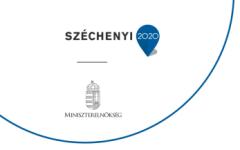 Velencei-tó Térségfejlesztő Közhasznú EgyesületHELYI FEJLESZTÉSI STRATÉGIA2014-2020„Velencei-tó a természetes egészség”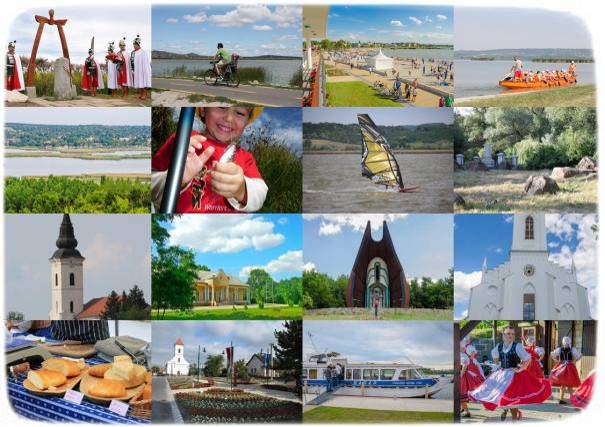 Kápolnásnyék-Nadap-Pákozd-Pázmánd-Sukoró-Velence-Vereb-ZichyújfaluKészítette: Velencei-tó Térségfejlesztő Közhasznú Egyesület Verzió:8-2020-01-07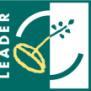 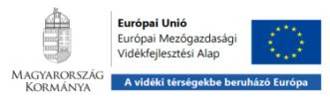 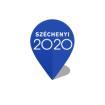 TartalomVezetői összefoglaló	31. A Helyi Fejlesztési Stratégia hozzájárulása az EU2020 és a Vidékfejlesztési Program céljaihoz	52. A stratégia elkészítésének módja, az érintettek bevonásának folyamata	83. A Helyi Fejlesztési Stratégia által lefedett terület és lakosság meghatározása	114. Az akcióterület fejlesztési szükségleteinek és lehetőségeinek elemzése	134.1. Helyzetfeltárás	134.2. A 2007-2013-as HVS megvalósulásának összegző értékelése, következtetések	27Főbb célkitűzések	304. 3. A HFS-t érintő tervezési előzmények, programok, szolgáltatások	324.4. SWOT	374.5. Fejlesztési szükségletek azonosítása	395. Horizontális célok	435.1. Esélyegyenlőség	43Az időskorú népesség felkarolása	445.2. Környezeti fenntarthatóság	446. A HFS integrált és innovatív elemeinek bemutatása	467. A stratégia beavatkozási logikája	487.1. A stratégia jövőképe	487.2. A stratégia célhierarchiája	488. Cselekvési terv	528.1. Az intézkedések leírása	528.2. Együttműködések	628.3. A stratégia megvalósításának szervezeti és eljárási keretei	638.4. Kommunikációs terv	698.5. Monitoring és értékelési terv	709. Indikatív pénzügyi terv	Hiba! A könyvjelző nem létezik.Mellékletek, kiegészítő információk	73Repülés közben a hátsó vadlibák hangosan gágognak, hogy az elsőket erőfeszítéseikben biztassák.Tanulság: A közösség nem létezhet szurkolók nélkül, fontos, hogy a ,,gágogás'' biztató legyen.Amikor a vezető vadliba elfárad, egy másik veszi át helyét az élen.Tanulság: A közösségben el kell fogadnunk egymásra utaltságunkat, s a megfelelő pillanatban átadni vagy átvenni a munkát éppúgy, mint a vezetést. Vezetői összefoglaló A Velencei-tó LEADER térségének Helyi Fejlesztési Stratégiájának célja, hogy a 2014-2020 közötti programozási időszakra meghatározza azokat a megvalósítandó célokat, irányokat, amely lehetővé teszi az EU2020 Stratégia uniós forrásainak felhasználását, az EMVA, valamint a hazai Vidékfejlesztési Program és annak LEADER célkitűzéseiben megfogalmazott célok mentén. A Velencei-tó LEADER HACS 2007-2013 közötti programozási időszakban megalapozott jól felépítetett, sikeres Helyi Vidékfejlesztési Stratégia alapján közel 900 millió fejlesztési forrás felhasználását tette lehetővé helyi partnerei számára.A 2014-2020-as időszakban a Velencei-tó működési területén - 8 településre 17 822 fő lakosságszámra – 212 536 923 Ft tervezett fejlesztési forrás és 40 988 442.-Ft működési forrás felhasználását teszi lehetővé a hazai szabályozás. A Velencei-tó Térségfejlesztő Közhasznú Egyesület célja, hogy a HFS és ezen belül a LEADER források, a rendelkezésre álló alacsony forrásallokáció ellenére innovatív, egyedi megoldásokkal és a helyi partnerek részvételével hozzájáruljanak a térség további fejlődéséhez, kiegészítve az egyéb forrásokból megvalósuló térségi fejlesztéseket.Legfontosabb szükségletek, lehetőségekA Velencei-tó LEADER HACS esetében a települési igények mellett a Velencei-tó, mint meghatározó tényező meghatározza a fejlesztések irányait, és a tevékenységeket országos szinten is, a HFS fejlesztési kontextusát azok a fejlesztési prioritások, beavatkozási területek, jelentős projektek jelölik, amelyeket megfogalmazásra kerültek az OP-k és a különböző 2014-2020-as tervezési országos, megyei, járási anyagokban.A Velencei-tó LEADER térsége HFS 2014-2020-as tervezését nagyban befolyásolja a külső koherencia, az alacsony LEADER fejlesztési források nem biztosítják azt a dinamikus fejlődést, amelyen az előző LEADER időszakban elindult a térség. A LEADER kiegészítő jelleg csak impulzusokat biztosít, miközben az országos tervezési dokumentumok nagyon sok ponton visszautalnak a Velencei-tóra. A HACS egyéb pályázati lehetőségeit igen korlátozottnak ítéljük meg, a helyi szereplőket forráshoz jutását is nehézkesnek látjuk, hiszen 290/2014.(XI.26.) Korm. rendelet alapján több pályázati területen, vagy az értékelési szempontok alapján is hátrányt élveznek a települések.Utalva a 2007-2013 közötti sikeres LEADER programra továbbra is meghatározó tényező a szinergia biztosítása és a nagyobb területi fejlesztésekhez való kapcsolódás, a LEADER forrásból a fejlesztések akkor tudnak igazán hasznosulni, ha ráépülnek a térséget meghatározó nagyobb beruházásokra, kapcsolódnak azokhoz a fejlesztésekhez, amelyek húzóerőként elősegítik a további dinamikus fejlődést.A Swot analízis és a helyzet elemzés igyekezett feltárni azt a sokszínűséget, amely jellemzi a térséget, és meghatározni a szükségletek alapján a lehetőségeket.Elérendő célokA Velencei-tó Térségfejlesztő Közhasznú Egyesület helyi fejlesztési Stratégiájában négy átfogó cél jelenik, a megújulásra képes innovatív vállalkozások gazdasági potenciáljának erősítése, a szolgáltatások fejlesztése és a közösségi élet, vonzó vidéki élettér, a közös örökség megőrzése, és a szinergiák és együttműködések elősegítése meghatározza a célok elérését.A specifikus célok meghatározásakor olyan elvárások kerültek megfogalmazásra, amelyek a helyzetelemzés, szükségletfelmérés eredményeként a legfontosabb elérendő célokat támasztják alá. A lyi közösség által megfogalmazott specifikus célok a következők:Helyi gazdaságfejlesztés vállalkozások megerősítésért, fennmaradásáért, és megújulásáértDinamikusan fejlődő települések a térség belső erőforrásainak és a hálózati együttműködéseknek köszönhető vonzó élettér biztosítása a jövő nemzedékének.Fenntarthatóság A táji és épített, természeti és kulturális örökség és helyi identitás védelme, megőrzése, megújítása, fenntarthatóság biztosításával  Modell értékű turizmus fejlesztés, innovatív turisztikai szolgáltatásokkal: fenntartható rekreációs, sport, és egészség turizmus megvalósításával.Támogatandó területek, tervezett intézkedésekA támogatható területek meghatározásánál 4 db intézkedés fogalmazódott meg, melyek közül 2 db gazdaságfejlesztésre, 2 db szolgáltatásfejlesztésre irányul.Összességében az intézkedések célja, hogy elsősorban azok a fejlesztési elképzelések valósuljanak meg, amelyek hozzájárulnak az általános célok megvalósításához,  valamilyen módon kapcsolódnak a Velencei-tó térségének kijelölt felzárkóztatási programjához, (OTK, Funkcionális térségek, Bejárható Magyarország, Nemzeti Kastélyprogram, stb.).  Támogatják a turisztikai termékfejlesztéseket, az egyedi egyedülálló megközelítéseket (sport, rekreáció, aktív, szelíd turizmus, kultúra, stb.), amelyek a legrövidebb időszak alatt elősegíthetik: a települések identitásának növelését,  térségi és  országos jelentőségű rekreációs lehetőségek széles skáláját biztosítják, új innovatív szolgáltatásokkal, amelyek hatással vannak  a helyi vállalkozások megerősítésére. Felgyorsítják a háttértelepülések felzárkóztatását mind a gazdasági élet mind az idegenforgalom területén, a helyi táj, vonzerő egyediségét, kihasználva erősítik az együttműködéseket, szervesen kapcsolódnak az elmúlt években létrejött turisztikai attrakciókhoz, új nagyobb beruházásokhoz, kiegészítik az elkövetkező évek új fejlesztéseit, ezzel is elősegítve az élménylánc megvalósulását,  új innovatív szolgáltatásokkal, támogatják az egynapos turizmus jövedelem termelőképességét, a „négy évszakos” turizmus és a szezonhosszabbítás lehetőségét elősegítik, a Tó arculatát meghatározzák, és a térség ismertségét növelik, a helyi termékek, bor, gasztronómia, hagyományőrzés hálózati együttműködését szorgalmazzák.A munkaszervezet bemutatásaAz Egyesület munkaszervezete jelenleg 2 fős, az előző ciklusban tapasztalatot szerzett felsőfokú végzettségű településfejlesztési szakemberekből áll, mindegyikük a térségünkben él. Az egyesület vezetését, munkaszervezetét a térségben elismerik, az ügyfelek szívesen fordulnak hozzájuk kérdéseikkel, elképzeléseikkel. Az egyesület irodája Velencén, a Balatoni út 65. szám alatt található. Az iroda berendezése, korszerű technikai felszereltsége megfelel az előírásoknak, biztosítja a munkavégzés feltételeit. Velence központjában helyezkedik el, az ügyfelek számára jól megközelíthető, parkolási lehetőség biztosított. A munkaszervezet munkáját az egyesület tagsága folyamatosan segíti, pl. kiállítások, rendezvények, bemutatók, országos konferenciák rendezése esetén önkéntes munkával. Helyi Fejlesztési Stratégia hozzájárulása az EU2020 és a Vidékfejlesztési Program céljaihozA Velencei-tó LEADER Helyi Fejlesztési Stratégiája a térség adottságaira, szükségleteire és lehetőségeire reagáló dokumentum, amely a helyben azonosított fejlesztési célok elérését segítő intézkedéseket, beavatkozásokat javaslatokat vázol fel. Fontos azonban kiemelni, hogy a stratégiában megfogalmazott céloknak a helyi igényeken túlmenően összhangban kell lennie az EU2020 stratégia tematikus céljaival, a Partnerségi Megállapodással, a Vidékfejlesztési Program és a LEADER intézkedések céljaival. Ezáltal biztosítható, hogy a térségünkben megvalósuló LEADER fejlesztések egyszerre szolgálják a helyi szereplők (térségünk), hazánk és az Európai Unió egészének fejlődését.Az EU2020 fekteti le az Európai Unió stratégiai szempontjait a jelenlegi programozási periódusra nézve, amely egy intelligens, fenntartható és inkluzív növekedést célzó stratégia. A Közös Stratégia Keretben (KSK) meghatározott 11 tematikus célkitűzést kell szolgálnia az összes uniós forrásnak, így a stratégiában foglalt céloknak és intézkedéseknek is a tematikus célok valamelyikével való összhangot kell biztosítania.Helyi Fejlesztési Stratégia fő forrása a LEADER program, amely a fejlesztési források alacsony volta miatt esetünkben katalizátor szerepet tölt be. Reményeink szerint olyan átfogó célokat és specifikus célokat, intézkedéseket fogalmaz meg, amelyek elősegítik az előző programozási időszak dinamikus fejlődésének folytatását, azt az elvet követve, hogy a térség egyéb uniós források bevonásával megvalósuló nagyobb beruházásait, fejlesztési céljait kiegészítik, és ezzel a forrásbevonással érvényesülnek a kitűzött célok. A HFS bemutatja 4.3-as a HFS-T ÉRINTŐ TERVEZÉSI ELŐZMÉNYEK, PROGRAMOK, SZOLGÁLTATÁSOK fejezetben azt a környezetet, amely meghatározza térségünk érintettségét, és fejlesztési lehetőségeit.Magyarország Partnerségi megállapodásában a 2014–2020-as időszakra vonatkozó nemzeti fejlesztési célkitűzésekben leírtaknak megfelelően a fenntartható, magas hozzá adott értékű termelésre és a foglalkoztatás bővítésére épülő gazdasági növekedés elsődleges célként került meghatározásra.A Partnerségi Megállapodásban meghatározott 5 fő prioritás és ezek megjelenése a HFS intézkedéseiben:A KSK rendelet által meghatározott tematikus célok közül elsősorban a következőkhöz járulnak hozzá a HFS intézkedései:A kutatás, a technológiai fejlesztés és az innováció megerősítése: helyben elérhető szolgáltatások fejlesztése 3. A kis- és közepes vállalkozások versenyképességének fokozása: vállalkozások élénkítése, hiányzó források biztosítása a fejlesztésekhez. 6. Környezetvédelem és az erőforrások hatékonyságának növelése: a vidéki életminőség fejlesztése, fenntartható gazdálkodás támogatása, megújuló erőforrások. 8. A foglalkoztatás és a munkavállalói mobilitás ösztönzése: helyi szolgáltatások bővítése, helyben foglalkoztatás, fiatalok helyben tartása. 9. A társadalmi befogadás előmozdítása és a szegénység elleni küzdelem: a vidéki életminőség fejlesztése, leginkább az együttműködések által erősödjenek a településeken a szolidáris, befogadó közösségekA HFS intézkedései jól lefedik a VP  intézkedések céljait, a javasolt fejlesztési területek a stratégiában is megjelennek.A Vidékfejlesztési Program VP. 6 prioritás 6/A és 6/B fókuszterületei érintik a Velencei-tó Helyi Fejlesztési Stratégia kontextusát, de az intézkedések érinthetik a térségben megvalósuló egyéb Vidékfejlesztési Programban megvalósuló fejlesztések szinergiáját.A tervezett HFS intézkedések támogatják a vállalkozások technológiai fejlesztéseit, a stratégiában hangsúlyosan szerepel az innováció elvárása, abból a meggondolásból, hogy a versenyképesség fenntartásának egyik alapvetése az egyedi, innovatív minőségi projektek létrejötte és megvalósítása, a tudásátadást a „Velencei-tó Helyi termék, helyi szolgáltatás, helyi érték” hálózati együttműködés biztosítja. Kulturális és természeti értékek fenntartható, komplex hasznosítása a cél a térségben amelyet: Értékmentés, a vidéki életminőség fejlesztése intézkedés támogat.A HFS stratégia megvalósításán és széleskörű partnerség működtetésén keresztül a belső erőforrások fenntartható és innovatív hasznosításának, a vidéki életminőség helyi megoldásokon alapuló javításának elősegítése több intézkedés célja. A fiatalok alapműveltségének biztosítása (zene, művészet, sport) helyben elérhetőségének megteremtését szeretné a stratégia elérni, amely elősegíti a felzárkóztatást, és a helyben maradást.A HFS megvalósítása alatt HFS tervezett projektgeneráló/animáló tevékenység és a fejlesztések kiválasztásának folyamata, szempontrendszere a kiválasztott cél(ok) maradéktalan megvalósulását szolgálja. Az egyesület munkaszervezete folyamatosan figyelemmel kíséri, hogy a kiválasztott fejlesztések a stratégia céljait szolgálják, és támogassák az EU2020, a PM és a VP céljainak megvalósulását. A projektek kiválasztásánál fontos szempont, hogy a beruházás hozzájáruljon a térség fejlődéséhez, példát mutasson további fejlesztések megvalósítására, ezáltal új projekteket generáljon. A LEADER forrás egy kezdő lökést is adhat az induló mikro-vállalkozásoknak, vagy támogathatja olyan fejlesztések megvalósítását is, amelyekre nem áll rendelkezésre elegendő önerő. A korábban megfogalmazottak szerint a LEADER alacsony forrás allokációja inkább impulzusokat adhat. Célunk, hogy a projektgazdák a LEADER források mellett egyéb operatív forrásokhoz is hozzáférjenek. A HFS egyik fő alapelve, hogy kapcsolódjon a LEADER fejlesztés az egyéb nagyobb térségi fejlesztésekhez, komplementer módon. Kiemelten igyekszünk kezelni és szinergikus hatást elérni stratégiánkkal az Operatív Programokban, kiváltképp a GINOP, a TOP és a Vidékfejlesztési Programban specifikusan a gazdasági növekedést segítő helyi és térségi fejlesztések megvalósítása kapcsán megfogalmazott egyes témákkal és műveletekkel. Bízunk abban, hogy lehetőség nyílik, pl. a Bejárható Magyarország, a Nemzeti Kastélyprogram célkitűzéseihez térségünkkel kapcsolódni. A kistermelők számára is lehetőség nyílhat a gazdaságuk korszerűsítésére, az előállított termékek bővítésére, termelői csoportok létrehozására és közvetlen kapcsolat kialakítására a fogyasztókkal. Ezáltal a stratégia kapcsolódik a VP-16.4.1. Rövid Ellátási Lánc (REL) programhoz is, amely támogatja a helyi piacszervezést. A kistermelők összefogva növelhetik a piaci versenyképességüket, az előállított termékek pedig közvetlenül a fogyasztóhoz kerülnek.Rendkívül fontosnak tartjuk a mezőgazdasági termelés és élelmiszer feldolgozás vonatkozásában a helyi és hagyományos jellegű mezőgazdasági termékek feldolgozásának fejlesztését, a hozzáadott érték növelését a VP egyéb forrásaiból megvalósítva térségünkben. Jelentős sikereket értünk el fenntartható térségi együttműködések elősegítésében, számítunk hasonló együttműködések minta értékű egyéb fejlesztést generáló megvalósítására.A helyi igények felmérését követően stratégiánk elősegíti a működési területünkön megvalósuló későbbi egyébb projektekhez köthetően a fejlődést. A stratégia nem csak pontszerűen, hanem komplex módon is képes fejlődést generálni, lehetővé téve az OP-k által kínált fejlesztési lehetőségekhez történő, átfedést nem mutató illeszkedést és szinergiát. Ezzel is hozzájárulva az EU2020, a PM és a VP céljainak megvalósításához. stratégia elkészítésének módja, az érintettek bevonásának folyamataA Velencei-tó Térségfejlesztő Közhasznú Egyesület munkaszervezete és tagsága 2012 augusztus óta szorosan együttműködik a Fejér megyei Önkormányzattal a 2014-2020 programozási időszak tervezési dokumentumainak előkészítésben, annak érdekében, hogy a Velencei-tó térsége hozzájáruljon a megye és a Kormány által megfogalmazott térséget érintő célok megvalósításához a LEADER eszközeivel. Utalva az elmúlt években létrejött térséget érintő fejlesztési források  beáramlására, az Egyesület célja, hogy a sikeres LEADER programmal a 2014-2020-as programozási időszakban is részese legyen a térségi fejlődésnek.Térségünkben nagy az elvárás a fejlesztési források bevonására, hiszen a tagságunk és a pályázók is megtapasztalták az elmúlt években megvalósult beruházások kapcsán a lehetőséget a felzárkóztatásra. Éppen ezért a tervezési folyamat átláthatósága folyamatosan biztosított kezdetektől fogva, a rendszeresen megjelenő Hírlevelünket nem csak a tagság, hanem volt pályázók, érdeklődők is megkapják. Több település és a TDM is a híreinket átveszi, és honlapján, tagsága körében terjeszti. A TKCS és a tervezési folyamat részleteit folyamatosan kommunikáljuk.A HFS tervezéshez bárki csatlakozhat, a tervezési folyamat során a TKCS és egyéb szakértők által előkészített tervezési anyagok felkerültek a honlapunkra (www.hellovelence.hu). Ezek a háttéranyagok segítik a tájékozódást, közérthető módon próbálják a nagy mennyiségű információt eljuttatni az érdeklődőknek. Többféle eszközt alkalmaztunk az érintettek megszólítására: nyitott Fórumokkal, amelyet esetenként összekötöttünk legjobb gyakorlatok bemutatásával, ahol ágazati szakértők bevonásával (Turizmus ZRT., megyei tervezés, NAK, OP, TOP-szakértők, Corvinus E.) igyekeztünk minél több pontos információt eljuttatni az érdeklődőkhöz.245 projektadatlap került benyújtásra a tervezés során, több milliárd forint fejlesztési igényt megfogalmazva. Fontosnak tartjuk az előzetes projekt megfogalmazást, mert lehetőséget ad az igények feltérképezésére, egyeztetésre a megyei tervezőkkel, majd értékelés alapján más pályázati források felkutatására, rendszerezi az ügyfél igényeket, tényszerűsíti az ügyfél számára is a korlátokat, és segíti az ügyfél tervezését is. A projektadatlapok nagy száma a turisztikai minőségi szállásfejlesztés igényét jelölte meg, mint jelentős hiányosságot a térségben. A másik jelentős feladat az érintettek bevonására a kérdőíves lekérdezés: 2015-ben két lekérdezést valósítottunk meg.  A Velencei-tó Térségfejlesztő Egyesület részt vett a 3. Székesfehérvári Utazás Kiállításon, melyre egy kérdőívvel is  Velencei-tó mint turisztikai célpont, kérdőívvel is készült . A kérdőívet 154-en töltöttek ki a két nap alatt. A Velencei-tóhoz látogató vendégek nyaralási/utazási szokásaira voltunk kíváncsiak, hol szeretnek megszállni, mit esznek szívesen, milyen programokra vágynak, mivel utaznak, mi érdekli őket, hogy mi fontos a vendégek számára, mi jelent igazi vonzerőt számukra  A válaszadók 75% székesfehérvári, tehát egy nagyon fontos célcsoportot (küldő terület)  véleményét kaptuk meg. A válaszadók 99%-a járt már a Velencei-tónál. A HFS szükségletek megfogalmazásánál tudtuk felhasználni a kapott információkat pl. jelentős igény jelentkezik a gasztronómia rendezvények iránt, az ide látogatók keresik a családbarát szolgáltatásokat, és a középkategóriás szállásokat. A második kérdőíves lekérdezés már szorosan a HFS tervezéshez kapcsolódott, megoldandó problémák és a szükséges közös fejlesztések irányaira voltunk kíváncsiak a felmerült megállapításokat, és javaslatokat felhasználtuk a swot analízis és a szükségletek elemzésénél (HFS 45.oldal). Ezt a felmérést elsősorban a helyben élő vállalkozások, civil szervezetek, önkormányzatok, és magánszemélyek töltötték ki. A projektadatlapok, kérdőíves felmérések eredményei, felvetései megalapozták a HFS cselekvési terveinek irányait. A Tervezést koordináló csoport 2015 október 6.-án kezdte meg munkáját, vállalkozói, civil és önkormányzati képviselettel, a munkaszervezet és az Elnökség is támogatta az eredményes munkát. Lehetőséget adtunk, hogy egy-egy téma területnél bárki csatlakozhasson, a meghívott téma területi szakértők mellett. A megállapítások, javaslatok közös egyeztetések alapján beépültek a stratégiába, sok új elemmel segítve a HFS újszerűségét. Külön hangsúlyt fektetünk a közösségi, hálózati együttműködések bemutatására, ötletek generálására, a kevébé mobilizálható civil szervezetek bevonására. A stratégia elkészítésének módja, az érintettek bevonásának folyamataAz általános eszközök és módszerek mellett a széles körű információ áramlás érdekében 2015 novemberétől LEADER Klubbot működtet az Egyesület, a Velence Korzón. A LEADER Klubban a meghirdetett irányított programok mellett állandó kiállítást rendeztünk be a megvalósult LEADER projektek bemutatására, ötletadó jó gyakorlatok és a szolgáltatások és a helyi termelők termékeinek  népszerűsítése céljából. A LEADER Klub nagy látogatottságnak örvend, és sok érdeklődött vonz.Az egyesület munkaszervezete egyéb dokumentumok összegzését folyamatosan felteszi egy újonnan kialakított felületre az egyesületi web oldalon (www.hellovelence.hu ) LEADER hírek/ Helyi Fejlesztési Stratégia 2014-2020 elérhetőséggel.  A tervezés során folyamatosan biztosítjuk a vállalkozói, civil, önkormányzati szféra részvételét, tekintettel arra, hogy az új programozási időszak új szemlélet módot kíván meg mind a tervezőktől, mind a leendő pályázóktól. Nem győzzük hangsúlyozni, hogy az alacsony LEADER forrásallokáció és a megváltozott országos tervezésben megfogalmazott elvárások összhangjának megteremtése érdekében egy tanulási folyamat részesei vagyunk, amit a közös együttgondolkodás tá Közösségi részvétellel elsősorban a szükségletek, hiányterületek feltérképezését tartottuk jelentősnek, a funkcionális térségek elvárásainak megfelelősége érdekében. mogat.Közösségi részvétellel elsősorban a szükségletek, hiányterületek feltérképezését tartottuk jelentősnek, a funkcionális térségek elvárásainak megfelelősége érdekében. A megállapítások, javaslatok beépültek a HFS tervezetébe, és megjelennek az intézkedésekben is. Remélhetőleg a HFS megvalósítói eredményesen tudják alkalmazni a későbbi pályázatokban így az innovációt, ami elősegítheti többek között a LEADER források hasznosulását. A közös együtt gondolkodás, tervezés 2016-ban is folytatódik, figyelembe véve a felmerült igényeket figyelemmel kísérve az időközben megjelenő pályázati kiírásokat, és a HFS társadalmasítását,  a HFS szakmai véglegesítését, az IH ajánlások alapján. A HFS tervezés közösségi alapú kialakítása térségünk szereplőivel együttműködésben valósul meg. Helyi Fejlesztési Stratégia által lefedett terület és lakosság meghatározásaA Velencei-tó LEADER HACS akcióterülete megfelel az uniós keretjogszabályi elvárásoknak (terület és lakosság) megfelelő egy partnerségen, a helyi közösség részvételén alapuló 2014-2020 stratégia megvalósításához. A Helyi Akciócsoport területe: 204.82 km2
Teljes területtel jogosult települések száma: 8 db
Külterülettel jogosult települések száma: 0 db
A támogatásra jogosult lakónépesség: 17 822 főNadap, Zichyújfalu és Vereb mellett egy város Velence, és négy község: Kápolnásnyék, Pákozd, Pázmánd és Sukoró képviseli az Akciócsoportot. Partnerségben együttműködő város: Gárdony, amely a 2007-2013-as időszakban LEADER település volt, de 2014-ben átlépte a 10 000 fős lakosságszámot.A Velencei-tó térsége országosan kiemelt jelentőségű idegenforgalmi térség, az érintett terület a magyarországi turizmus két legjelentősebb fogadóterülete között - azokat összekötő fővonal– a Budapest – Balaton tengely érintésében található.A Velencei-tó Térségfejlesztő Egyesület által lefedett LEADER terület a Dunántúlon, a Közép-Dunántúli régióban, Fejér megye „szívében” Székesfehérvár mellett található, a Váli Völgy –Vértes –Sárvíz - Mezőföld ölelésében. A központi elhelyezkedését gazdaságfejlesztő erőként lehet pozícionálni. A települések a fejlődést meghatározó Velencei-tó körül helyezkednek el, a 3 db ezer lakosnál alacsonyabb lélekszámú település, Nadap, Zichyújfalu és Vereb mellett egy város Velence, és négy község: Kápolnásnyék, Pákozd, Pázmánd és Sukoró képviseli az Egyesülethez tartozó 8 települést. Közigazgatásilag Fejér megyében a Gárdonyi járás területén helyezkednek el. A Gárdonyi járáshoz 10 település tartozik, Szabadegyháza és Gárdony kivételével mindegyik tagja a Velencei-tó Térségfejlesztő Közhasznú Egyesületnek. Szabadegyháza 2013 előtt az Adonyi kistérséghez tartozott, így lett a Mezőföldi Híd Térségfejlesztő Egyesület tagja. Gárdony városa a 2014-2020-as programozási időszakban már csak partnerségi kapcsolatban áll az egyesülettel, mert meghaladta a lakosságának száma a 10.000 főt. Ennek következtében a Vidékfejlesztési Programban meghatározott vidéki település kategóriájából kikerült, így a LEADER forrásra nem  jogosult. Ugyanakkor a Helyi Fejlesztési Stratégia kialakításában, közös projektek megvalósításában szerepet vállal partnerségben, ez biztosítja, hogy a 2007-2013-as sikeres LEADER program folytatódjon, hiszen sok vállalkozás, szolgáltatás a Tó körül települési határokra tekintet nélkül folytatja tevékenységét.A földrajzi, társadalmi, gazdasági koherencia adott, mint ahogy utaltunk rá a Velencei-tó és Velencei hegység mint adottság meghatározza a közös együttműködések irányait.A Velencei tó térsége egy különleges régió, ahol a természet, táj találkozásánál, a kultúra és a történelem is meghatározó, koncentrálódó épített és táji örökség, és a közös együttgondolkodás.A Velencei-tó LEADER HACS az ország valószínűleg legkisebb LEADER Akciócsoportja, azonban speciális térszerkezete határozza a meg a programban való létjogosultságot, és elegendő kritikus tömeget biztosít az emberi, pénzügyi és gazdasági erőforrások vonatkozásában egy életképes fejlesztési stratégia megvalósításához, előnye, hogy elég kicsi ahhoz, hogy lehetővé teszi a helyi interakciókat.Koherencia, térségi identitás. A terület összetartozását és önálló részvételét a LEADER programban már a 2007-2013 programozási időszak is meghatározta, a Velencei-tó  mint speciális térség így a lehetséges  fejlesztési irányokat is meghatározza, 2008-ban, és 2014-ben emiatt nem sikerült más környéki  településeket bevonzani, hiszen a nem tókörnyéki településeknek más karakterisztikus igényeik lehetnek. A LEADER HACS ezzel a kényszerrel (az országos átlagnál alacsonyabb forrásallokáció) igyekezett összefogással a legtöbbet hasznosítani a rendelkezésre álló forrásokból. A LEADER program 2007-ben 450 millió forint fejlesztési forrás elnyerésére indult a Velencei-tónál kilenc település (Gárdony, Kápolnásnyék, Nadap, Pákozd, Pázmánd, Sukoró, Vereb, Velence, Zichyújfalu) összefogásával. A jól megfogalmazott Helyi Vidékfejlesztési Stratégiának és az Egyesület mögött álló önkormányzatok, vállalkozások, civil szervezetek, magánszemélyek, őstermelők együttműködésének, és a Kormány támogatásának köszönhetően ezt sikerült megduplázni, közel egymilliárd forint fejlesztési forrást sikerült kipályáztatni a térségben a vidékfejlesztési támogatások keretében. Darányi Ignác Terv Új Magyarország Vidékfejlesztési Program keretében a ciklus zárásaként a megvalósult projektek 866 245 937 millió forint támogatási összeg lehívására került sor a LEADER programban.161 nyertes pályázat közös jellemzője, hogy a HVS-ben megfogalmazott céloknak megfelelően valamilyen módon kapcsolódik a térség egészét meghatározó nagyobb beruházásokhoz, szinergiát teremtve a Velencei-tó dinamikus fejlődésében, és a hálózati együttműködés alapjait megteremtette. Ez az összetartozás biztosítja a jelenlegi és jövőbeni személyes interakciókat, az összetartást és a közösségi térségi identítás érvényelüsélését. A helyi LEADER program vezérelve, hogy a Velencei-tó speciális helyzetét figyelembe véve, a fejlesztések a közös értékmentés, a táji, természeti, kulturális, történelmi és az épített örökség megóvásával fejlessze a mai modern rekreációs térséget. A felhasznált források 75% gazdaság megerősítésére és munkahely teremtésre, megőrzésre irányult.A Velencei-tó Térségfejlesztő Közhasznú Egyesület tagsága nagy lehetőségként értékeli a LEADER program által nyújtott fejlesztési források által megvalósulható sokszínű projekteket, amelyek alapokat biztosítanak a további fejlődési elképzelésekhez. Az itt élők becsülik elmúlt évek közös együttműködését, a közösség erejét,  mert hiába egy jó stratégia, ha nem állnak mögötte olyan közösség formáló emberek, szervezetek, egyének akik bátran vállalják egy ötlet megvalósításának nemcsak örömét, hanem nehézségeit is. Érdemes volt az ország legkisebb LEADER csoportjaként gyakran a fennmaradásért küzdeni a közösség támogatásával, hiszen a közösség jelentős értéket teremtett, amely biztosítja a Velencei-tó gazdasági versenyképességének megalapozását. Bármerre megyünk a településeken találkozunk a LEADER forrásból megvalósult fejlesztésekkel, büszkék lehetünk, hogy a jó gazda gondosságával szépültek a települések, vállalkozások erősödhettek meg, bővülhettek a szolgáltatások, és a civil szervezetek nagyban hozzájárultak a térség fejlődéséheÖsszességében a Velencei-tó térségében a kilenc településen 161 nyertes pályázat valósult meg a 2007-2013 programozási időszakban, 65 vállalkozás, 64 civil szervezet, 6 egyházi, 26 önkormányzati projekt képviseli a LEADER összefogást a Velencei-tó térségében. A Velencei-tó Térségfejlesztő Közhasznú Egyesület azon Hacsok közé tartozik, amely a klasszikus vidékfejlesztési feladatok megvalósítását megalakulásától kezdve célkitűzésként fogalmazta meg. A kilenc település képviseli a Velencei-tó térséget, viszont az alacsony település szám a LEADER források szabályai alapján szűkösebb fejlesztési forrásokat jelent, ami az országos átlagtól eltér.Az Egyesület folyamatosan aktualizált Helyi Vidékfejlesztési Stratégiája, és az elmúlt 5 évben folytatott területfejlesztési elemzései, a fejlesztési források sikeres kihelyezései megalapozták azt a helyi elvárást, hogy a Velencei-tó térségének egymagában mint turisztikai mintaterület többet kell mutatnia és egyediségeket kell felmutatnia további fejlődési potenciálok eléréséhez. Ez biztosított a 2014-2020-as programozási időpontban, hiszen a résztvevők (tagság, projektgazdák, TDM, stb.) azaz a HACS mögött álló humánerőforrás rendelkezésre áll. A terület, lakosságszám, a humánerőforrás biztosítja a partnerségen, a helyi közösség részvételén alapuló Helyi Fejlesztési Stratégia megvalósítását az elkövetkező időszakban.4. Az akcióterület fejlesztési szükségleteinek és lehetőségeinek elemzése4.1. HelyzetfeltárásTérszerkezet specifikumaiA Velencei-tó térségének fejlesztési irányait kijelölik, és nagyban meghatározzák az országos, megyei fejlesztési irányvonalak, és a meghatározott térszerkezeti besorolások. A LEADER források hasznosulását és a térség fejlődését a térszerkezeti specifikumok újragondolása, és a központi elemekre, egyéb OP programokra történő ráhordás elősegítheti. Az OFTK-ban   meghatározásra került a stratégiai kapcsolatok szerkezete, ami a főváros központúság oldását, az ország vidéki területeinek Budapesttől független összekötését, a főváros körüli gyűrű kialakítását, és az ország keleti és nyugati részén a szomszédos államok irányába az észak-déli kapcsolatok létrehozását szorgalmazza. Székesfehérvár a Budapest körüli településgyűrű tagjaként került meghatározásra, így a Velencei-tó térségére a megyeszékhely gyűrűbeli szerepének segítése hárulhat. Az OFTK-ban szereplő Fejér megyére vonatkozó fejlesztési irányok részletezése a HFS tervezés mellékletében találhatóak.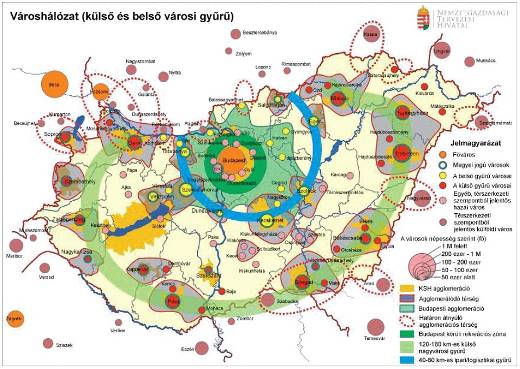 Városhálózat-stratégiai kapcsolatok szerkezeteA megye számára is fontos a szomszédos megyékkel történő kooperáció és a megyei jogú városok és a megye közötti folyamatos partnerség. Fejér megye számára nemzetközi szinten is kiemelkedő nagytérségi kapcsolatot az Európai Unió Duna Makro regionális stratégiai partnerségek jelentik. Ezen kívül tovább kell erősíteni a gazdasági kapcsolatokat a Győr–Komárom–Tatabánya–Mór–Székesfehérvár–Dunaújváros-Kecskemét ipari/logisztikai nagyklaszterben, Székesfehérvár-Veszprém-Ausztria felé, illetve az M7-es autópálya mentén, a Budapest-Balaton tengelyen, a Velencei-tó és Váli-völgy irányában.A térség a Mezőföld északi peremén Fejér megye középső részét foglalja el. Közlekedési szempontból igen kedvező a térség fekvése, mivel a közepén halad keresztül a Budapest- Székesfehérvár-Balaton vasút és az M7-es autópálya, amelyek nemcsak a megye, de az ország legfontosabb térszerkezeti fővonalai is. A 7-es főút ugyancsak átszeli hosszirányban a területet. A jó megközelítés mind vasúton, mind közúton biztosított.A térség idegenforgalmi potenciálja miatt a jó megközelítésnek kiemelkedő jelentősége van. Ez egyúttal azt jelenti, hogy a térség az ország egyik legforgalmasabb idegenforgalmi folyosója mentén található. Idegenforgalmi szempontból a Velencei-tó mellett meghatározó a Balaton és Budapest közelsége is. A főváros és Székesfehérvár közelsége gazdasági hatása miatt is fontos.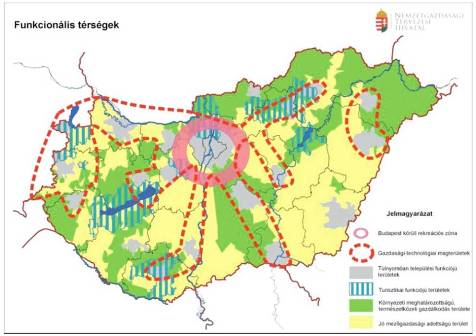                       Funkcionális térségek lehatárolásaFejér megye jövőképe: FEJÉR MEGYE – PANNÓNIA SZÍVEFejér megye tradicionális társadalmi, kulturális, gazdasági-logisztikai szerepköreinek fenntartható és innovatív fejlesztése egyenrangú nagytérségi együttműködéssel, kiváló termőhelyi adottságainak bázisán, a természeti örökségének jövőtudatos kezelésével. Az ország két legfontosabb turisztikai célterületét (Budapest, Balaton) összekötő Váli-völgy, Velencei-tó, Székesfehérvár térségének turisztikai potenciálja egyre jobban emelkedik, 2030-ra az ország legjelentősebb turisztikai tengelyévé válikFejér megye koncepciójában meghatározott funkcionális térségek közül a következő háromnak képezi részét a Velencei-tó térsége:Budapesti agglomeráció vonzáskörzete Székesfehérvár vonzáskörzete Velencei-tó és térsége, Váli-völgy, Vértes térsége: funkcionális térség jövőképe: „Ökoturisztikai paradicsom”A vasút a tó déli felén halad, ami egyensúlyozza az északi oldal autópálya elérhetőségét. Viszont a helyiek részére nagy probléma, hogy a két közlekedési mód ennyire elkülönül egymástól a térben. A térség tömegközlekedési viszonyait javítani kell, ritka és elégtelen a települések közötti közösségi közlekedést, amely a szolgáltatások elérését korlátozza a helyben élők, és az idelátogatók részére is.A Velencei-tó térségének újrapozicionálása Budapest, és Székesfehérvár külső városi gyűrűként való meghatározása az országos átlagtól való eltérésként új feladatokat, új irányvonalakat jelöl ki.Kulturális erőforrások:A Velencei-tó LEADER HACS területe kivételes természeti adottságok, gazdag természeti táji örökség, kiemelkedő táj-természeti értékek, és ökológia rendszerek jellemzők, gazdag történelmi, kulturális hagyományokkal. A térségben a természeti és épített táji értékek jelentős turisztikai vonzerőt képviselnek, védelmük az élő és megújuló természeti erőforrások érdekében is fontosak. A fenntarthatóság és a bemutathatóság érdekében kiemelten foglalkozott az egyesület a települések összefogásával a 2007-2013 programozási időszakban a helyi értékeink rendszerezésével. A „Velencei-tó helyi termék, helyi szolgáltatás, helyi érték” szakmai anyag készült amelynek célja: a Velencei-tó mint kiemelt üdülőterület, további fejlesztési irányainak megalapozását elősegítő integrált szemléletű döntés előkészítő háttéranyag biztosítása volt. A szakmai anyag a VELENCEI-TÓ HELYI TERMÉK, HELYI SZOLGÁLTATÁS, HELYI ÉRTÉK működő hálózatépítő program (Velencei-tó Térségfejlesztő Közhasznú Egyesület működteti) keretében a Helyi Értékek értékleltárának rendszerezését tűzte ki célul. A szakmai anyag elsődleges célja, hogy felhívja a figyelmet, hogy kulturális értékeink, legyenek azok akár szellemi, irodalmi, történelmi hagyományok, vagy a táj és az épített környezet, műemlékeink megőrzés közös feladat. Ebben a helyben élőknek, önkormányzatoknak, vállalkozásoknak, civil szervezeteknek közös felelősségük van. A feldolgozás tárgyát a műemlékek mellett azon védett és nem védett emlékek és együttesek összessége képezi, amelyek a települések története, kultúrája szempontjából figyelemre méltóak, a kulturális turizmus potenciális célpontjai lehetnek. Emellett fontos volt a Velencei-tó mint kiemelt üdülőterület, további fejlesztési irányainak megalapozását elősegítő integrált szemléletű döntés előkészítő háttéranyag biztosítása a 2014-2020-as programozási időszak tervezéséhez, térségi, megyei, és országos szinten.A vidéki turizmus, mint integráló tényező elsődleges szerepe nem csak a választékbővítés, a jövedelemnövelés, hanem a társadalmi erőforrások mozgósítása, amely következtében olyan irányban változik a lakosság szemlélete, módosulnak a közösségi értékek, hogy a helyi lakosok fogékonyabbakká válnak az újra, befogadóbbak lesznek. Nemcsak megvalósítói vagy megélői, de kezdeményezői és alakítói is lehetnek a vidéki emberek saját életüknek, életminőségük javításának. A kulturális örökség elemei meghatározó és mással nem helyettesíthető forrásai, dokumentumai egy közösség azonosságtudatának, sarokkövei egy nemzeti értékrendnek. Az épített kulturális örökség része napjaink élhető emberi környezetének, amelyet éppúgy védenünk kell, mint a természeti környezetünket. Kulturális örökségeink fejlesztési potenciál hordozói, azaz lehetőséget kínálnak arra, hogy a múltunkból hozott tőkét a jövőre fordítsuk. 2015-ben megjelent a Megőrzendő örökség című könyv, amely a hagyományok, értékek bemutatása mellett, egy értéktár katalógust is tartalmaz, ezzel is segítve a települési Helyi értéktárak létrehozását. Ezek az értékek kiszélesítik a turisztikai attrakciók lehetőségeit, a turisztikai termékfejlesztés széles skáláját. A térség a gazdag kulturális, történelmi hagyományok mellett őrzi saját területünk meghatározó hagyományait, több civil szervezet is foglalkozik értékmentéssel, a hagyományőrző csoportok féltve őrzik zene, tánc gasztronómiai örökségünket. Egyre több település rendelkezik, rendszerezett saját értéktárral amely a települési és térségi összefogásnak köszönhetően gyarapszik.Környezeti adottságokA Velencei-tó térségének jelentőségét a természeti, épített, környezeti adottságok jelentősen  meghatározzák, ezért ebben a fejezetben részletesebben foglalkozunk ennek bemutatásával, a fenntarthatóság és a szelid, öko turizmus megvalósítása érdekében. A HFS intézkedéseinek akár közvetett módon is ezeket a törekvéseket messzemenően figyelembe kell vennie.Természeti adottságokA vizsgálati terület települései az Alföld Mezőföld középtáján belül a Velencei-medence és a Közép-Mezőföld kistájhoz, továbbá a Dunántúli-középhegység Vértes-Velencei-hegyvidék középtáján belül a Velencei-hegység és a Lovasberényi-hát kistájhoz tartoznak.TájkarakterA domináns, hagyományos parthasználati formákat a halászat, nád- és gyepgazdálkodás jelentették, amelynek számos emléke fennmaradt a táj- és településképben, földrajzi elnevezésekben. 1920 körül Agárd, és Velence térségében alakították ki az első fövenyfürdőket, fürdőtelepeket – ekkor már a Velencei-tavi fürdő-kultúra kialakulásáról beszélhetünk. A kiépített üdülőterületek egy része Székesfehérvár és Budapest viszonylagos közelsége miatt fokozatosan átalakult lakóterületté, és megfigyelhető folyamat volt az elmúlt két évtizedben a tóparti területek városiasodása. A Velencei-hegység települései esetében a szőlő- és borkultúra (pl. szüreti mulatságok, tájjellegű szőlőművelés területei, a borút), illetve az 1848-49-es szabadságharc emlékei jelentősek. A tótól délre eső tájrészletben a Mezőföldre jellemző szántóföldi termesztési, gyümölcstermesztési hagyományok meghatározóak. Táji értékekAz értékes településképre szinte minden vizsgált település esetében van példa a vizsgált térségben. Számos esetben jól megfigyelhető, ahogy a fő (vagy főbb) utca mellett helyezkedik el egy templom, az út / utca nyomvonalvezetése révén a tekintet a meghatározó látványelemre terelődik. Nadap, Kápolnásnyék, Pázmánd és Vereb települések esetében is a fentiekben leírt helyzet alakult ki. Hagyományos építészeti karaktert mutató épületekkel jellemezhető utcák elsősorban Sukoró és Pákozd területén vannak, de jelentősek például a Velencén található pincék, pincesorok is. A Velencei-tó térségében 43 országos műemlékvédelem alatt álló terület van. A térségre 2012-ben készült értékleltár, amelyben a felsorolt elemek jelentős része ún. kultúrtörténeti egyedi tájérték. Egy 2015-ös felmérés alapján a Velencei-tó 100 m széles parti sávjában 26 db, az Egyedi tájértékek kataszterezéséről szóló magyar szabványnak megfelelő (MSZ 20381:2009) egyedi tájérték található, többek között Springer Ferenc, Chernel István, Herman Ottó mellszobra. Gárdony közigazgatási területére 2013-ban készült el az épített és zöldfelületi értékek gyűjteménye. Természeti értékek/ Környezeti állapotA térség területén három országos jelentőségű védett természeti terület fordul elő, mindegyik természetvédelmi terület: a Pákozdi Ingókövek Természetvédelmi Terület; Velencei-tavi Madárrezervátum Természetvédelmi Terület és a Dinnyési- Fertő Természetvédelmi Terület. Nemzetközi jelentőségű vizes élőhely – nemzetközi jelentőségű vadvíz, ún. Ramsari terület – a Velencei-tó nyugati felére és az ahhoz szervesen kapcsolódó szikes mocsárra terjed ki. A vizsgálati területen az Európai Uniós jelentőségű, ún. Natura 2000 hálózat részeként egy különleges madárvédelmi terület és kettő kiemelt jelentőségű természet-megőrzési terület fordul elő. A vizsgált települések területén húsz helyi jelentőségű védett természeti területet tartanak számon (2012), amelyekből kilenc természetvédelmi terület, tizenegy természeti emlék. A természetvédelmi területek többnyire a hegységek jellegzetes gránit alakzatainak, hidrokvarcit formáinak, jellegzetes egyéb képződményeinek, élőhelyeknek, parkok értékes növényzetének megőrzését szolgálják. Az ún. ex lege védelem alá tartozó értékek döntően a védett területeken, illetve a Velencei-hegységben (főleg források, barlangok, földvár) fordulnak elő. Összességében a Velencei-tó tájvédelmi-természetvédelmi jelentősége kiemelkedik a térségben, és az összes értéktípust figyelembe, országos szinten is. Az értékességét, egyediségét az alábbiak indokolják: ex lege védett szikes tó és láp; országos jelentőségű védett természeti területet van rajta, amely egyben nemzetközi jelentőségű Ramsari terület, Európai Uniós jelentőségű Natura 2000 terület; az Országos Ökológiai Hálózat magterülete, országos / térségi jelentőségű tájképvédelmi terület övezetének része; a tó vízfelületének és mozaikos nádasainak látványa az elsődleges tájképi érték; értékes élőhely számos védett állatfaj számára; halász „csapásai” kultúrtörténeti emlék.Tájpotenciál (használati lehetőségek)A Velencei-tavat, a Velencei-hegységet tájhasználati hagyományai, természeti adottságai, és meglévő természeti-táji értékei egyaránt alkalmassá teszik az extenzívebb jellegű, ökoturisztikai használatra. Ez a használati forma jelenleg még nem domináns, de jelen lévő tevékenység, és számos bemutatható érték található a térségben. A különböző vízisportok, sporthorgászat kiszolgálása jelenleg is jelentős a turisztikai kínálatban, és hosszú távon is összhangban tartható a tó karakterével. A kisebb tájterheléssel járó, rekreációs szabadidős tevékenységek jól illeszthetőek a fentiekhez, látható, hogy határozott társadalmi igény jelentkezik ezekhez feltételt biztosítani (pl. kerékpározás, kocogás, nordic walking, szabadtéri edzés – „street workout”). Társadalom állapotaA Gárdonyi járásban található Velencei-tó Térségfejlesztő Egyesület 8 települése, Kápolnásnyék, Nadap, Pákozd, Pázmánd, Sukoró, Velence, Vereb, Zichyújfalu, amelynek a lakossága összességében 2000 óta folyamatosan növekszik, míg a megye népessége 2001 óta csökken. Gárdony város 10 000 fő feletti lakosságszámával, a jelenlegi időszakban partnerségben tagja a LEADER HACS-nak, ennek azért van jelentősége, mert a Tó körüli fejlesztések egymásra épülve kell, hogy biztosítsák a további dinamikus fejlődést, és így Gárdony fejlődése meghatározó, kiegészíti a LEADER települések fejlesztéseit. Amennyiben Gárdony CLLD programja megvalósul további húzóerőt jelenthet a LEADER program hasznosulásában.Ami örvendetes a térségben a népesség folyamatosan nő ami a természetes népességfogyást nagymértékben meghaladó pozitív belföldi vándorlási különbözet eredménye. A bevándorlást az üdülőterületek állandó lakóhelyként történő választása is befolyásolja, amely a korösszetételre is hatással van. A lakosság 12,46 %- a ezer főnél kisebb lélekszámú településen lakik. Vereben és Zichyújfaluban a nagy foglalkoztatók sajnos kivonultak a területről, amely rontotta a helyben foglalkoztatást.A lakosságszám alakulása a LEADER HACS településein:Az inaktívak száma jelentős elsősorban a nők körében, ez összefüggésbe hozható, hogy gyermekvállalás után helyben nehéz a nők elhelyezkedése, és a Székesfehérvár vagy Budapesti munkahelyekre történő bejárás szinte megoldhatatlan. A közösségi közlekedés hiányos volta nehezíti a települések közötti közlekedést, és az oktatás elérhetőségét is. A születések és a halálozások egyenlege az ország valamennyi megyéjében népességfogyást eredményezett. Az idősödő lakosság bevonása a társadalmi részvételbe az új szemléletű megközelítésnek köszönhetően a feladatok mellett lehetőséget is rejt. Korszerű óvodák és iskolák találhatóak a településeken, és középiskolái is vannak a térségnek, a bölcsődei elhelyezés is biztosított. Az itt élők iskolai végzettsége lényeges társadalmi mutató, mivel hatással van a lakosság életminőségére, gazdaságának fejlettségére, kulturális, szellemi és szabadidős tevékenységeire, és természetesen a térség fejlesztésének lehetőségeire is. Az országos átlagnál 3%-al magasabb a 8 általánossal rendelkezők száma 29%, a szakmai oklevéllel rendelkezők száma is 1 %-al meghaladja az országos átlagot 18%, az egyetemi, főiskolai oklevéllel rendelkezők száma azonban 1%-al kevesebb az országos átlagnál 9%. A magas szakmunkás végzettségűek aránya a térség erősségét is jelentheti a tőkebevonás szempontjából. A demográfiai jellemzők, jelzik a térség humánerőforrás kapacitását, illetve milyen szinten kell a szak- és felnőttoktatási prioritásokat helyezni, hogy a térség gazdasági eltartó képessége erősödjön, és az itt élők egzisztenciája fejlődjön. Az itt élők együttműködési akarata és készsége a vidék-és gazdaságfejlesztés egyik motorja lehet. A térségben élők nyitottak az újra, képesek az önszerveződésre, alkalmasak a fejlesztésre, az új típusú együttműködésre, és komoly szerepet vállalhatnak a térség és a környezet fenntarthatóságában, és az esélyegyenlőséget is biztosító megújulásban. Összességében a demográfia adatok meghatározzák a feladatokat is így az idős korosztály életminőségének javítását, a vonzó élettér megteremtését, munkahelyteremtést a fiatalabb korosztály helyben tartására. A társadalmi kohézió elengedhetetlen a térség fejlődésében.2005-2013 között a térség népességszáma több mint 1500 fővel növekedett. Az elmúlt években az esélyegyenlőségi programnak és a munkahelyteremtésnek köszönhetően megnövekedett a 30-39 éves korosztály és az attól idősebbek száma a térségben, ami arra utal, hogy a térség jó úton halad, a lakosság száma növekszik és munkahelyet is tud biztosítani a számukra. férfi (bal)-nő (jobb) arányAmellett, hogy a 60 éven felüliek állandó népességen belüli aránya növekszik, a 0-14 évesek aránya a térségünkben 2008 óta szintén nő. Ez ellentétes mind a megyei, mind az országos tendenciával, és bizakodásra adhat okot.A térségben élők iskolai végzettsége, képzettsége lényeges társadalmi mutató, mivel hatással van a lakosság életminőségére, gazdaságának fejlettségére, kulturális, szellemi és szabadidős tevékenységeire, és természetesen a térség fejlesztésének lehetőségeire is. A legalább érettségizett 18 éves és idősebb népesség aránya  2011-re  49,3%-ra nőtt és ez meghaladja a megyei, és az országos átlagot is. A térség iskolázottsága tehát jelentősen nőtt 2001 és 2011 között. Az egy lakosra jutó nettó belföldi jövedelem szoros kapcsolatban van a lakosság képzettségi szintjével, amelyet a statisztikai adatok is alátámasztanak, hiszen a mutató értéke 2001-ben még az országos átlag közelében, de jóval a megyére jellemző érték alatt maradt, de 2011-re már az országos átlagnál magasabb megyei szintet is meghaladta. Szintje a térség egészét nézve 2009 óta folyamatosan emelkedik.A vándorlás speciális formája az ingázás. A megyei összehasonlításban Fejér megye a negyedik helyen szerepel a más településre dolgozni eljáró foglalkoztatottak tekintetében, míg a megyébe naponta bejáró foglalkoztatottak számában az ötödik helyen szerepel. A naponta ingázó foglalkoztatottak aránya 2011-ben több mint kétszerese az országos átlagnak, a megyei átlagot is másfélszer meghaladja. A térségben az ingázók többsége minimum érettségivel rendelkezik, ezért a fő feladat számukra megfelelő munkahelyek teremtése, hogy az ingázás csökkenjen. 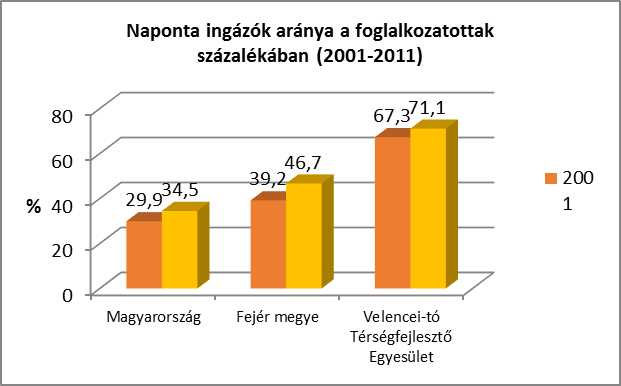 A lakosság jövedelmi helyzete 2008 óta javul, a megyei és az országos átlagot is meghaladja az Egyesület által lefedett területen. Az adófizetők többségében főállású munkavállaló. A lakosság körében nincs meg az 50% feletti adófizetők száma a teljes lakosságon belül a 2012-es adatok alapján. Legnagyobb aránnyal Pákozd rendelkezik, ahol 47,7% az arány, a legkisebb Vereben ahol 43,4%. A térség összes munkaviszonyból származó jövedelme meghaladja a 24 milliárd forintot, amiből 17,3% a dolgozók által fizetett összes adó. Az őstermelők a teljes munkából származó jövedelemhez 0,13%-ban járulnak hozzá. Napjainkban a társadalmi összefogás egy adott cél elérése érdekében egyre jellemzőbbé válik, így az egyesület területén is nagy számban találhatók nonprofit és civil szervezetek.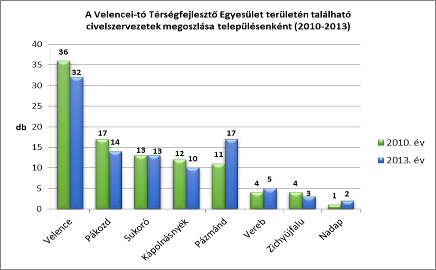 Számuk 2010-hez képest 2013-ban minimális változáson ment át, mert egyes településeken csökkent, máshol pedig növekedés volt tapasztalható. Több szervezet és közösség a hagyományőrzés, a környezetvédelem, a honvédelem, vagy a történelmi értékőrzés területén működik. A térség egészségügyi szolgáltatásai a jelenlegi lakosság igényeit kielégítik, Velencén korszerű szakellátó biztosítja nemcsak a települések, hanem Martonvásár betegellátását is.Gazdasági helyzetA terület gazdasági szerkezetében az országos tendencia jelenik meg, a meghatározó elem a szolgáltatási szektor, majd az ipar és végül a mezőgazdaság következik. A 2007-2013-as fejlesztési időszakban is nagy arányban a szolgáltatási szektor egyes területeinek további erősítésére történtek a fejlesztések, tekintettel a tőkeszegény mikrovállalkozások felzárkóztatására. Fejér megyében a regisztrált vállalkozások többsége a szolgáltató szektorban van, és ezt követi a mezőgazdaság és az ipar. A Gárdonyi járásra is ez jellemző, de ha csak a Velencei-tó Térségfejlesztő Egyesület területét vizsgáljuk, akkor az ipar és a mezőgazdaság viszonya megfordul. A térség jellemzően mezőgazdasági terület volt, bár mára a mezőgazdaság visszaszorult. Az ipari beruházások számára nem volt vonzó a terület, de Pákozdon már működik iparterület, főleg Székesfehérvár vonzó hatása miatt.Emellett Kápolnásnyék és Velence is tervez intézkedéseket vállalkozások betelepítésének elősegítésére. 4500 felett van a regisztrált vállalkozások száma, ami jóval több mint az alig 1000-t meghaladó működő vállalkozások száma. Ami azt mutatja, hogy a vállalkozások többsége csak „alibi vállalkozásként” jött létre. 2012-ben a működő vállalkozások száma 1153-ra csökkent, az iparban 226-ra csökkent a vállalkozások száma, a mezőgazdaságban 38-ra, és a szolgáltatások esetében 889-re. A települések között némi eltérés tapasztalható az egyes gazdasági szektorok megoszlásában, de mindenhol a szolgáltatások száma kiemelkedő, majd az ipar következi. A mezőgazdaság nem jellemző a térségben. Pákozdon, Pázmándon és Kápolnásnyéken haladja meg a térségi átlagot az ipari vállalkozások aránya. Önálló vállalkozások számos szolgáltatást biztosítanak a településeken élőknek. Ezek elsősorban ingatlanhasznosítás, könyvelésre irányulnak. A turizmust és a helyi igényeket kielégítő kiskereskedelmi üzletek száma 2000 óta folyamatosan csökken, és egyes területken hiányos. Az ital és zenés szórakozó helyek Velencén, Kápolnásnyéken, Pákozdon és Zichyújfaluban  száma 2010 óta csökken. A vállalkozók által üzemeltetett éttermek és büfék száma is csökkenő tendenciát mutatnak, de szükséges az átrendeződés, mert minőségi, gasztronómiai egyediségeket felvonultatók, amelyre a turizmus egyik szegmensét lehetne építeni igen alacsony számúak. A mezőgazdaságban nem csak vállalkozások és őstermelők jellemzőek, hanem vannak egyéni gazdaságok is, amelyeknek a számuk 2000-2010 között drasztikusan lecsökkent a településeken. Az országban jellemző tendencia a kereskedelemben, hogy a kisvállalkozásokat a nagy áruházláncok kiszorítják a piaci versenyből. Ez tapasztalható a térségben is, mert a kiskereskedelmi üzletek száma 2000 óta folyamatosan csökken. Ugyanakkor a meglévőknek a többségében még mindig az önálló vállalkozók által működtetett kiskereskedelmi üzletek száma van többségben (2013-ban 65% felett). Az őstermelők száma 2009-2012-ig folyamatosan növekedett a Gárdonyi járásban, de 2013-ban nagy visszaesés volt tapasztalható jogszabályi környezet változásnak köszönhetően.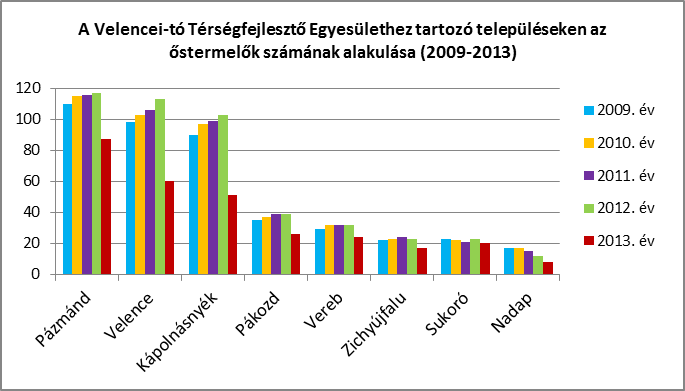 A térségben regisztrált munkanélküliek száma 2010-ig emelkedő tendenciát mutat. A 2011. évi kis visszaesés után 2012-ben megugrott a számuk, 2013-ban pedig jelentősen lecsökkent. Ha a számukat a 15-59 éves állandó lakosokhoz viszonyítjuk, azt láthatjuk, hogy 2009 óta az érték csökkenő tendenciát mutat, a 2012. évi kis növekedést kivéve.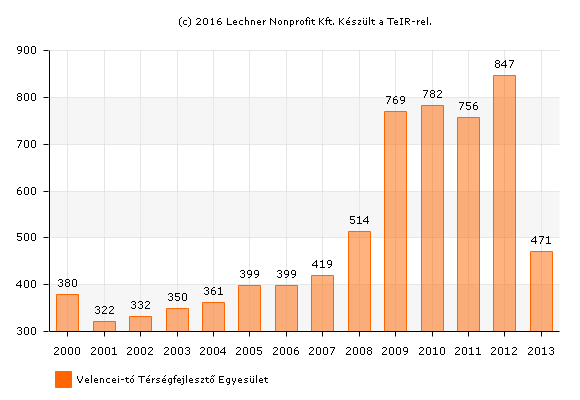 Az összes munkanélküli között a tartós munkanélküliek aránya 2008-2011 között jelentősen megnőtt, majd csökkenésnek indult. 2011-ben lépett hatályba a közfoglalkoztatásról és a közfoglalkoztatáshoz kapcsolódó, valamint egyéb törvények módosításról szóló 2011. évi CVI. törvény, amely létrehozta a közfoglalkoztatás új rendszerét, valószínű ennek is köszönhető a tartós munkanélküliek arányának csökkenése. A vizsgált területen nyilvántartott álláskeresők száma 2010-hez képest 2013-ban 42 %-kal csökkent, ehhez a kormány közmunkaprogramja is hozzájárult. A nemek szerinti bontásban a női álláskeresők száma a magasabb.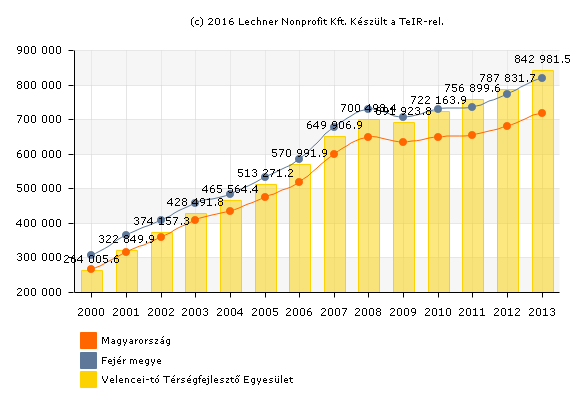 2001-ben a térségből a foglalkoztatottak 67,3%-a, 2011-ben 71,1%-a ingázott naponta, elsősorban Székesfehérvárra ill. Budapestre. Mindkét adat jelentősen meghaladja a megyei és az országos átlagokat, szinte duplája azoknak. Ez Budapest ill. Székesfehérvár közelségével magyarázható. A térség e két város vonzáskörzetébe tartozik. Az egy lakosra jutó nettó belföldi jövedelem szoros kapcsolatban van a lakosság képzettségi szintjével, amelyet a statisztikai adatok is alátámasztanak, hiszen a mutató értéke 2001-ben még az országos átlag közelében, de jóval a megyére jellemző érték alatt maradt, de 2011-re már az országos átlagnál magasabb megyei szintet is meghaladta. Szintje a térség egészét nézve 2009 óta folyamatosan emelkedik. A turizmus szezonhosszabbítása céljából jelentős beruházások történtek a térségben, mert hasonlóan az országos trendekhez, csak kiegészítő jövedelemforrás a legtöbb település számára. Ezért erősíteni kell az egyéb ipari-, agrár- és szolgáltatási jellegű gazdasági vállalkozásokat a diverzifikáció és versenyképesség érdekében. Fontos lenne ez azért is, mert erős a térség átfedése a fővárosi agglomeráció vonzástérségével, és ezért szüksége van az önálló identitású gazdaságra, amelynek – természetesen – az ökoturisztikai profilhoz illeszkedően, a szigorú környezetvédelmi követelményeknek is meg kell felelnie. A térségben számos pályázati forrásból nyert összegeket költöttek a turizmus fellendítésére, amelyet mutat az is, hogy a vendéglátóhelyek számának csökkenését sikerült megakadályozni, és 2010 óta lassú stagnálás-növekedés figyelhető meg. Az önálló vállalkozók által működtetett szálláshelyek aránya csökkent, de ezek az adatatok véleményünk szerint az adatfelvétel hiányosságaival is magyarázhatók. A térségben szükséges a minőségi kereskedelmi szálláshelyek bővítése, a megváltozott utazási szokásoknak és elvárásoknak megfelelően, igazodva a középkategóriás igényekhez.A jövő turistája világszinten, így Magyarországon is, egyre inkább a fenntartható formában történő, aktív és környezettudatos utazást részesíti előnyben. A kulturális és egészségturisztikai célú utazások jellemzően összekapcsolódnak az aktív és ökoturizmus valamely formájával, melyben egyre inkább kulcsszerepet kap az élményszerzés. Az elmúlt hat évben a legjelentősebb vendégéjszaka szám növekedést a Velencei-tó térségében és Sümegen figyelték meg a Közép-Dunántúli régióban.A minőségi szállodafejlesztések eredményeként a vendégéjszakák száma szinte megduplázódott(Turizmus ZRT.) számszakilag ezt a magánszállásadók hiányos KSH adatszolgáltatása miatt, a helyi IFA befizetéssel tudjuk alátámasztani pl. EFOTT.Az átlagos tartózkodási idő azonban csak 2,1 nap a Velencei-tónál, ezért a turisztikai termékfejlesztés nagy kihívása az egy napos turisták helyben tartása. Az elmúlt évek nagyobb turisztikai beruházásai, kerékpár-út a Tó körül, Velence Korzó, kastély rehabilitáció, Nemzeti Emlékhely, és az ezekkel komplementer LEADER programban megvalósult fejlesztések: pl. Kápolnásnyéki templom felújítás, falusi szálláshelyek, Sukorói Főtér történelmi megújítása, kerékpárszerviz, Pázmándi kálvária, Bálint Borárium, Fesztiválok, mind jó alapot teremt a turisztikai paletta kiszélesítésére, új attrakciók bevonására a különböző célcsoportok számára. A turisztikai célú fejlesztéseknek nem csak direkt gazdasági hatásai vannak a kereslet, fogyasztás megnövekedése révén, hanem a kialakult magas színvonalú környezetben az innovatív, tudás alapú gazdaság letelepedéséhez vonzó lakó és munkakörnyezetet is biztosítanak. Az irányított modell egészségturizmussal nem csak az itt élők életminősége javul, hanem a szolgáltatásokat igénybe vevő ide látogatóké is. A gazdasági fejlesztési célkitűzések megvalósítása megalapozza a turisztikai fejlesztéseket, a szolgáltatói háttér biztosításával, így a községekben élők új irányokat találhatnak. Az irányított turizmus a táj, a természet, és az épített örökség védelmét is szolgálja. A gazdasági szereplők hálózatba tömörülésével növelhető a szolgáltatások színvonala, új innovatív minőségi szolgáltatások jönnek létre, és az idegenforgalomból, turizmusból származó bevételek helyben maradnának. Rekreációs és egészségturisztikai, kulturális innovatív szolgáltató programcsomagok új lehetőségeket teremtenek, a belső-külső PR és marketing együttes kialakításával.Rövid összefoglaló:A HFS irányát a Velencei-tó újrapozicionálása, és a tervezés során összegzett hiányterületek határozzák meg. A minőségi turizmus és a modell értékű rekreációs és egészségturizmus alapfeltételei adottak a térségben, a turizmusnak, mint a térség meghatározó kitörési lehetőségének jelentős multiplikáló hatása van. A minőségi és innovatív turisztikai szolgáltatások fejlesztése hozzájárul a térség gazdasági szerkezetének átalakításához, fejlesztéséhez. A turizmusból származó jövedelem erősíti a helyi gazdaságot, ezáltal hozzájárul az életminőség javításához. A lakosság környezet és egészségtudatosságának növelése magával vonja a természeti környezet és így a vidéki táj rekreációs célú felértékelődését. Folyamatosan megújulásra képes gazdasági környezet, minőségi, innovatív vállalkozások, magas színvonalú szolgáltatások elérése a cél. Stabil jövedelemszerzés, helyi vállalkozások életképességének elősegítése, annak tudatában, hogy csak új szemléletű, innovatív megközelítésekkel lehet versenyben maradni. A térség gazdasági mutatói alapján az országos átlagnál jobb arányokat mutat. Azonban figyelembe véve az adottságokat, természeti táj, a tó, az épített környezet, az egyedi madárvilág, és a környezetben rejlő lehetőségeket egyértelmű, hogy a fejlődés a térségen is túlmutat, mind foglalkoztatottságot, mind a jövedelemtermelő képességet tekintve. A fejlődés lehetséges iránya a Velencei-tó térségének területe, mint modell értékű rekreációs, sport és egészségturisztikai központ, amely lehetőséget teremt az itt élők életszínvonalának minőségi fejlesztésére, és elérhetővé teszi a szolgáltatásokat az ország bármely területén élők számára. A minőségi innovatív turizmus kialakítása, a tudatos turisztikai termékfejlesztés, a számos helyben lévő attrakció és vonzerő kínálja a lehetőséget a gazdasági növekedés megteremtéséhez.A Velencei-tó  területe kivételes természeti adottságok, gazdag természeti örökség, kiemelkedő táj-természeti értékek jellemzők. A térségben a természeti és épített táji értékek jelentős turisztikai vonzerőt képviselnek, védelmük az élő és megújuló természeti erőforrások érdekében is fontosak. A megőrzött természeti környezet az itt élők és az ide látogatók részére is megteremti a „testi-lelki harmónia”(Cooper), a rekreáció és egészség turizmus alapjait.  A Velencei-tó kiemelt üdülőkörzetben a "fenntartható fejlődés" elve szerint el kell érni, hogy a Velencei-tó térsége, mint biológiai sokféleséget reprezentáló egyedi természeti- táji környezet, másrészt, mint turizmust befogadó és magas szinten kiszolgáló kiemelt régió, mindkét követelménynek maradéktalanul megfeleljen.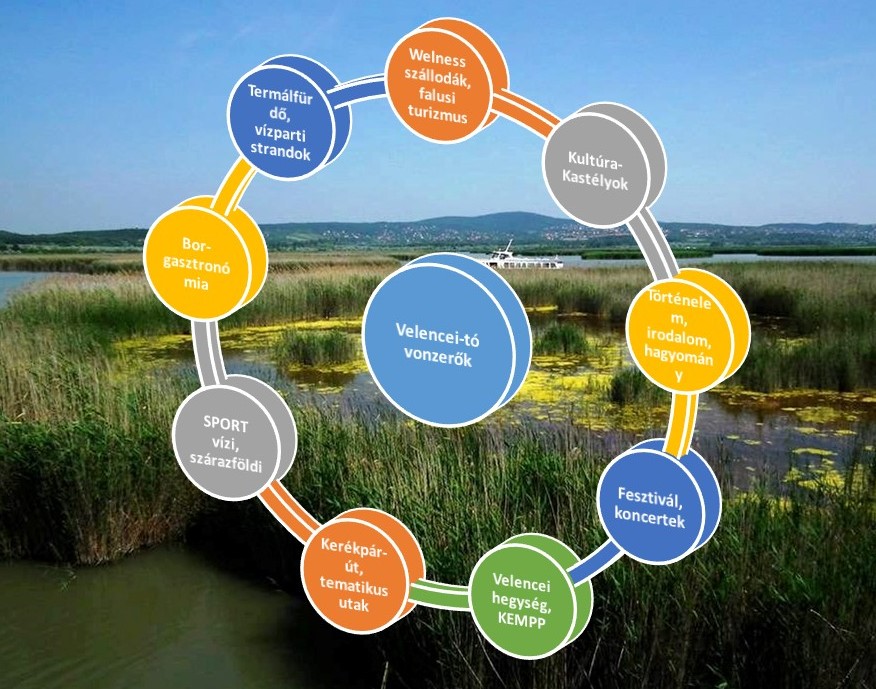 A Velencei-tó térségének sok színűségét, vonzerejét a teljesség igénye nélkül ábrázoljuk4.2. A 2007-2013-as HVS megvalósulásának összegző értékelése, következtetések A Velencei-tó LEADER HACS az ország legkisebb LEADER csoportjaként az elmúlt időszakban 160 db nyertes projektet támogatott (LEDAER és III. tengely), az eredetileg a térségre 2007-ben tervezett forrásokat megduplázta, ezzel is igazolva a program létjogosultságát a Velencei-tó térségében.Az alacsony forrás allokáció a Velencei-tó LEADER HACS részére meghatározta az elérendő reális célokat, de egyben megjelölte a  fejlesztési irányokat, abban a reményben, hogy más források felhasználásával kiegészítve  hozzájárulhat  a térség fellendüléséhez. A megalapozott HVS irányai jól összefoglalták a kitörési lehetőségeket, a közösen kialakított és időszakonként aktualizált HVS megalapozta a jövőkép elérését, és nemcsak az Egyesület számára, hanem jó alapokat biztosított az időközben létrejött TDM-ek számára is.A Velencei-tó Térségfejlesztő Közhasznú Egyesület azon LEADER Hacsok közé tartozik, amely a klasszikus vidékfejlesztési feladatok megvalósítását megalakulásától kezdve célkitűzésként fogalmazta meg, a delegált feladatok mellett. Egyesületünk olyan hiánypótló tevékenységeket is elvégzett, tekintettel arra, hogy nem volt olyan szervezet a Velencei-tó térségében amely ezt felvállalta volna, amelyek, a HVS célkitűzéseinek komplex eléréséhez elengedhetetlennek bizonyultak. Ilyen a kilenc település egységes megjelenítése PR és marketingkommunikációban, az országos image kialakítása, a háttértelepülések felzárkóztatása az idegenforgalmi kínálat, és a helyi identitás kialakítása érdekében (Szomszédolás), és a HVS alapelveinek érvényesítése a LEADER fejlesztési források hasznosulásának elősegítésére2007-2013 pályázati források:a 2007-2013-as LEADER program meghatározó és kitűnő lehetőséget teremtett a térségben, a nyertes pályázatok megvalósítói nagyban hozzájárultak a térség dinamikus fejlődéséhez. A közösségi szemlélet elősegítette a közös együttgondolkodást, és az egymásba kapcsolódó fejlesztések kialakítását.Azonban mindezt a szűkös működési források csak úgy tették lehetővé, hogy a munkaszervezet és az Egyesület, mint katalizátor mozgósítani tudta az Elnökség és a tagság humánerőforrásait, sok önkéntes munkát. A LEADER típusú vidékfejlesztés célja, hogy a vidéken élők esélyt kapjanak a fejlődésre, javuljon az életminőség, megoldódjanak a gazdasági, társadalmi és környezeti problémák, megvalósuljon a fenntartható fejlődés. Ahhoz, hogy a LEADER program célját elérje, elengedhetetlen a térségi szereplők együttes fellépése, összefogása, amit az illetékes megyei önkormányzat és a LEADER Helyi Akciócsoport együtt koordinál majd a 2014-2020 közötti tervezési időszak során.bővebbenA HVS stratégiában elsősorban azok a fejlesztési elképzelések kaptak lehetőséget, amelyek a legrövidebb időszak alatt biztosíthatják a települések identitásának növelését, idegenforgalmi bekapcsolódását a turizmusba, -	a szolgáltatások fejlesztése, hatással van a helyi vállalkozások megerősítésére, -	a helyi táj, vonzerő egyediségét, kihasználva erősítik az együttműködéseket. -	Szervesen kapcsolódnak a most induló nagyobb beruházásokhoz (Velencespa, Nautis Hotel, Velencei-tó Kapuja, Kerékpár út, Agárdi gyógyfürdő, Napsugár Part) -	a szezonhosszabbítás lehetőségét elősegítik, a Tó arculatát meghatározzák, és a térség ismertségét növelik. Mint látható a 2007-2013-as LEADER program meghatározó és kitűnő lehetőséget teremtett a térségben, a nyertes pályázatok megvalósítói nagyban hozzájárultak a térség dinamikus fejlődéséhez. A közösségi szemlélet elősegítette a közös együttgondolkodást, és az egymásba kapcsolódó fejlesztések kialakítását. A meghatározott forrásallokáció 2008-ban rendszerezte és keretekbe helyezte a HACS területén fejlesztésre fordítható forrásokat, mivel az országos átlaghoz képest  nagyon alacsony volt az allokált fejlesztési forrás a tervezésnek nagy jelentősége volt. Azonban mindig kihangsúlyozzuk, hogy ezzel a kezdetektől tisztában volt a tagság, és ennek megfelelően tervezte a megvalósításokat, kihasználva annak lehetőségét, hogy új jellegű forrásokat biztosíthatunk a települések önkormányzatainak, vállalkozóinak, civil szervezeteinek. Közgyűlés és Döntéshozó testületi határozatok alapján történt, közös konszenzus alapján a HVS-ben meghatározott céloknak megfelelő kipályáztatás és forrásátcsoportosítás. A forrásátcsoportosítás lényege mindig a megvalósítható projektek hasznossága alapján került meghatározásra.A HVS jelentősége: A jól megfogalmazott és jól felépített HVS nemcsak a LEADER Akciócsoport által kezelt források pályáztatását és megvalósítását segítette, hanem visszaköszöntek a települések településfejlesztési szakmai anyagaiban, egyéb pályázati anyagokban, és a megyei döntés-előkészítő szakmai munkákban.Főbb célkitűzések  A HVS célkitűzéseinek elérését két fő irányban valósítottuk meg: így a  HVS-ben szereplő, meghirdetett célok eredményeinek értékelése alapján, másrészről a felülvizsgálat során beérkező új projekt ötletek alapján, így megvalósult az új célok meghatározása, a régi célrendszer kiegészítése amely szinergikusan illeszkedik HVS aktuális célrendszerébe. Ugyanekkor azt is megvizsgáltuk, hogy a már meghirdetett célok alkalmazkodnak e térségünk szükségleti igényeihez, és melyek azok a hiány területek, amelyre nagyobb hangsúlyt kell fektetni.Az alacsony forrás allokáció a Velencei-tó LEADER HACS részére meghatározta az elérendő reális célokat, de egyben megjelölte a  fejlesztési irányokat, abban a reményben, hogy más források felhasználásával kiegészítve  hozzájárulhat  a térség fellendüléséhez. A megalapozott HVS irányai jól összefoglalták a kitörési lehetőségeket, a közösen kialakított és időszakonként aktualizált HVS megalapozta a jövőkép elérését, és nemcsak az Egyesület számára, hanem jó alapokat biztosított az időközben létrejött TDM-ek számára is.2014-2020 módosítási lehetőség Az Egyesület folyamatosan aktualizált Helyi Vidékfejlesztési Stratégiája, és az elmúlt 5 évben folytatott területfejlesztési elemzései, a fejlesztési források sikeres kihelyezései megalapozták azt a helyi elvárást, hogy a Velencei-tó térségének egymagában mint turisztikai mintaterület többet és egyediségeket kell felmutatnia további fejlődési potenciálok eléréséhez. Ennek egyik kitörési pontja a saját területről való kilépés, együttműködve a területhez szorosan kapcsolódó Váli-völgy, Vértes, Székesfehérvár településeivel egy egységes ökoturisztikai régió létrehozásában. A Velencei-tó és Térsége, a Váli-völgy, és a Vértes érintett területe a magyarországi turizmus két legjelentősebb fogadóterülete között - azokat összekötő fővonal– a Budapest – Balaton tengely mellett fekszik. Azoktól azonban jelentősen eltérő és egyediségét jellemző karakterrel rendelkezik. A Velencei-tó természeti és a táji értékeken, és az épített környezet minőségén, a helyi termékeken alapuló turisztikai adottsága, kapcsolódási pontjai, és bejárhatósága miatt önálló, egységes nemzetközi viszonylatban is ismertté tehető turisztikai célterületté tehető, ökoturisztikai minta területként vizionálható.A Velencei-tó LEADER térsége HFS 2014-2020-as tervezését nagyban befolyásolja a külső koherencia, és kiegészítő jelleg, az alacsony LEADER fejlesztési források nem biztosítják azt a dinamikus fejlődést, amelyen az előző LEADER időszakban elindult a térség. A LEADER kiegészítő jelleg csak impulzusokat biztosít, miközben az országos tervezési dokumentumok nagyon sok ponton visszautalnak a Velencei-tóra. A HACS pályázati lehetőségeit igen korlátozottnak ítéljük meg, a helyi szereplőket forráshoz jutását is nehézkesnek látjuk, hiszen 290/2014.(XI.26.) Korm. rendelet alapján több pályázati területen, vagy az értékelési szempontok alapján is hátrányt élveznek a települések.A LEADER forrásait koncentráltan kívánjuk felhasználni 2014-2020-ban, hogy biztosítsuk az alacsony fejlesztési források hasznosulását a nagyobb térségi beruházások kiegészítéseként, a HVS konkrét eredményeire és tapasztalataira alapozva.  Összességében az a cél, hogy elsősorban azok a fejlesztési elképzelések valósuljanak meg, amelyek hozzájárulnak az általános célok megvalósításáhozvalamilyen módon (ráhordás)  kapcsolódnak a Velencei-tó térségének kijelölt felzárkóztatási programjához, (OTK, Funkcionális térségek, Bejárható Magyarország, Nemzeti Kastélyprogram, stb.)támogatják a turisztikai termékfejlesztéseket, az egyedi egyedülálló megközelítéseket (sport, rekreáció, aktív, szelíd turizmus, kultúra, stb.)amelyek a legrövidebb időszak alatt biztosíthatják: a települések identitásának növelését, a települések idegenforgalmi bekapcsolódását a turizmusba, a rekreációs lehetőségek széles skáláját biztosítjákúj innovatív szolgáltatások, amelyek hatással vannak a helyi vállalkozások megerősítésérefelgyorsítják a háttértelepülések felzárkóztatását mind a gazdasági élet mind az idegenforgalom területéna helyi táj, vonzerő egyediségét, kihasználva erősítik az együttműködéseketszervesen kapcsolódnak az elmúlt években létrejött turisztikai attrakciókhoz, új nagyobb beruházásokhoz, kapcsolódnak az elkövetkező évek új fejlesztéseihez, ezzel is elősegítve az élménylánc megvalósulását, kiegészítve új innovatív szolgáltatásokkaltámogatják az egynapos turizmus jövedelem termelőképességét, a „négy évszakos” turizmus és a szezonhosszabbítás lehetőségét elősegítik, a Tó arculatát meghatározzák, és a térség ismertségét növelika helyi termékek, bor, gasztronómia, hagyományőrzés hálózati együttműködését támogatjákkiegészítik a városi CLLD, az együttműködő LEADER területet.4. 3. A HFS-t érintő tervezési előzmények, programok, szolgáltatásokA Velencei-tó LEADER HACS esetében a települési igények  mellett a Velencei-tó mint meghatározó tényező meghatározza a fejlesztések irányait, és a tevékenységeket országos szinten is, a HFS fejlesztési kontextusát azok a  fejlesztési prioritások, beavatkozási területek, jelentős projektek megfogalmazásai jelölik az irányokat  amelyeket megfogalmazásra kerültek az OP-k és a különböző  2014-2020-as tervezési országos, megyei, járási anyagokban.Egyes területeket jelentőségük miatt kiemelten jelenítünk meg a HFS-ben. Ehhez kapcsolódóan háttéranyagokat, elemzéseket, előadás anyagokat, kézikönyveket tettünk fel honlapunkra, amelyeket a tervezés során felhasználtunk, annak érdekében, hogy segítsük a közös együttgondolkodást a térség szereplőivel, hogy a Velencei-tó térségével szembeni megfogalmazott külső elvárásoknak és a Velencei-tó újrapozicionlásának maradéktalanul megfeleljünk.A Velencei-tó térsége országosan kiemelt jelentőségű idegenforgalmi térség, az érintett terület a magyarországi turizmus két legjelentősebb fogadóterülete között - azokat összekötő fővonal– a Budapest – Balaton tengely mellett fekszik. Azoktól azonban jelentősen eltérő és egyediségét jellemző karakterrel rendelkezik.A természeti és a táji értékeken, és az épített környezet minőségén, a helyi termékeken alapuló turisztikai adottsága, kapcsolódási pontjai, és bejárhatósága miatt önálló, egységes nemzetközi viszonylatban is ismertté tehető turisztikai célterületté tehető, rekreációs, sport, és ökoturisztikai minta területként vizionálható.A térség kihasználható koherens erősségének tekintjük, hogy a megközelíthetősége, bejárhatósága, közelsége az alternatív közlekedési módokra is alapozva egymáshoz kapcsolhatja a speciális attrakció kínálatokat, csomagokat. A Velencei-tó települései a belföldi és nemzetközi turisztikai versenyben akkor lehetnek sikeresek, ha a Velencei-tó, mint komplex turisztikai termék is sikeres.A Velencei-tó térségének fejlődését meghatározó környezet a 2014-2020-as programozási időszakban:A Velencei-tó települései a belföldi és nemzetközi turisztikai versenyben akkor lehetnek sikeresek, ha a Velencei-tó, mint komplex turisztikai termék is sikeres.Utalva a sikeres 2007-2013 közötti sikeres LEADER programra továbbra is meghatározó tényező a HVS bevált alapjaira történő építkezés, a szinergia biztosítása és a nagyobb területi fejlesztésekhez való kapcsolódás, hogy a LEADER  fejlesztések ha kisebb mértékben is mint az előző programozási időszakban de biztosíthassák a térség településeinek a fejlődést és a felzárkóztatást.Kapcsolódás az Országos Fejlesztési és Területfejlesztési Koncepcióhoz (OFTK) Az Országos Fejlesztési és Területfejlesztési Koncepció (OFTK) az ország társadalmi, gazdasági, valamint ágazati és területi fejlesztési szükségleteiből kiindulva egy hosszú távú jövőképet, valamint fejlesztéspolitikai célokat és elveket határoz meg.  Ezek alapján kijelöli a 2014-2020-as fejlesztési időszak nemzeti, szakpolitikai súlypontjait. A Koncepció jövőképe és célrendszere 2030-ig szól. Az OFTK célrendszere Országos Fejlesztési- és Területfejlesztési Koncepcióban lehatárolt funkcionális térségeket tekintve a Velencei-tó térsége a turisztikai funkciójú területekhez tartozik.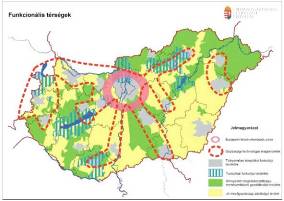 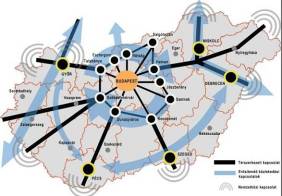 Funkcionális Térségek megjelőlése			Térszerkezeti kapcsolódásokAz OFTK-ban meghatározásra került a stratégiai kapcsolatok szerkezete, ami a főváros központúság oldását, az ország vidéki területeinek Budapesttől független összekötését, a főváros körüli gyűrű kialakítását, és az ország keleti és nyugati részén a szomszédos államok irányába az észak-déli kapcsolatok létrehozását szorgalmazza. Székesfehérvár a Budapest körüli településgyűrű tagjaként került meghatározásra, így a Velencei-tó térségére a megyeszékhely gyűrűbeli szerepének segítése hárulhat. Az OFTK-ban szereplő Fejér megyére vonatkozó fejlesztési irányok részletezése a HFS tervezés mellékletében találhatóak.Kapcsolódás Fejér Megye Területfejlesztési Koncepciójához és ProgramjáhozFejér megye koncepciójában meghatározott funkcionális térségek közül a következő háromnak képezi részét a Velencei-tó térsége: Budapesti agglomeráció vonzáskörzete Székesfehérvár vonzáskörzete Velencei-tó és térsége, Váli-völgy, Vértes térségeSzékesfehérvár „hagyomány és innováció a királyok városában” jelszóval a meglevő sikeres húzóágazatai (elektronika, turizmus, gépgyártás, élelmiszeripar) fejlesztése mellett a következő kitörési pontokkal kívánja fejleszteni a jelenleg is erős hazai pozícióját: mechatronika-autóipar, informatika, elektronika, logisztika, innovációs és kreatív gazdasági ágak, specializált turizmus. Mindez nem csorbítja, hanem kiegészíti a város kiemelt térségi fejlesztési központi funkcióit, annak gazdasági megalapozásához járul hozzá. A térség kiterjed a közvetlen városi vonzáskörzeten túl is, pl. Mór és Várpalota-Pétfürdő ipari, a Velencei-tó rekreációs térségére.Budapesti agglomeráció vonzáskörzeteA funkcionális térség jövőképe: „Kölcsönösségi alapú kapcsolatrendszer erősítése”. Ennek eléréséhez megvalósítandó specifikus célok: A főváros közelsége ugyanakkor lehetőséget nyújt a térségnek, hogy mint turisztikai szolgáltató illetve rekreációs térség jelenjen meg az ország egyik legnagyobb turisztikai piacán, illetve hogy az itt letelepedő vállalatok bekapcsolódjanak a központi gazdasági vérkeringésbe. Székesfehérvár vonzáskörzete A funkcionális térség jövőképe: „Élhető kulturális-szakrális központ, innováció-orientált gazdasági fordítókorong”. Ennek eléréséhez megvalósítandó specifikus célok: "Széleskörű központi szerepéből adódóan, fejlesztésében rendkívül kiterjedt együttműködést igénylő térség. Emiatt a – már ma is igen sokrétű és fejlett – közlekedési kapcsolatok mellett a ráhordó-elkerülő kapacitások növelése és a multi- és intermodális közösségi közlekedési csomópontok fejlesztése igényel hatékony beavatkozásokat. A turizmusfejlesztés terén erőteljes hangsúlyt kell helyezni a magyar államalapításhoz kapcsolódó emlékekre, valamint az arra felfűzhető, az iskolai nevelésben jelentős szerepet játszó patrióta útvonalakra. Ebben a vonzástérség településeinek is jut különböző tematikájú szerep, a falusi- illetve agrárturizmustól a kerékpáros-lovas-, erdei iskolák központjainak láncolatáig. Az ehhez szükséges egészséges élelmiszerek beszállítását a környező agrártérségekből kell biztosítani. E területen együtt kell működni a szomszédos velencei-tavi, balatoni, móri-borvidéki stb. térségekkel egyrészt az infrastrukturális feltételek kialakításával (kerékpárút), másrészt a szolgáltatások, közös marketing, országos brand építéssel és a TDM rendszerbe illeszkedéssel. Velencei-tó és térsége, Váli-völgy, Vértes térsége A funkcionális térség jövőképe: „Ökoturisztikai paradicsom”. Ennek eléréséhez megvalósítandó specifikus célok: "Az egységesen ökoturisztikai célterületté alakítható térség ideális fekvése lehetővé teszi, hogy elsősorban a fővárosi, illetve közeli nagyvárosi lakosok számára éppen a legszükségesebb egészséges, csendes, nyugodt környezetet biztosítsa, sokrétű adottságaival. Ez a Velencei-tó környékén elsősorban a minőséget javító fejlesztéseket kell, hogy jelentse a tó komplex (partfal- és vízvédelem, kotrások) rekonstrukciójával, a felszíni vízelvezetés megoldásával, strandok felújításával, fejlesztésével, attrakciófejlesztéssel (műemlékek felújítása, állagmegóvása, élményt nyújtó közlekedési módok (szárazföldi és vízi), látogatóközpont kialakítása). Bár a térségben az utóbbi időben jelentős beruházások történtek a szezonhosszabbítás céljából a turizmus továbbra is szezonális, hasonlóan az országos trendekhez, és csak kiegészítő jövedelemforrás a legtöbb település számára. Ezért erősíteni kell az egyéb ipari-, agrár- és szolgáltatási jellegű gazdasági vállalkozásokat a diverzifikáció és versenyképesség érdekében. Fontos lenne ez azért is, mert erős a térség átfedése a fővárosi agglomeráció vonzástérségével, és ezért szüksége van az önálló identitású gazdaságra, amelynek – természetesen – az ökoturisztikai profilhoz illeszkedően, a szigorú környezetvédelmi követelményeknek is meg kell felelnie. BEJÁRHATÓ MAGYARORSZÁG PROGRAMA Bejárható Magyarország program legfőbb célkitűzése az ország minél részletesebb turisztikai megismertetése a potenciális célcsoportokkal, aktív szabadidős sporttevékenységeken keresztül. 
A megismertetés alapját a különféle környezetkímélő szabadidős tevékenységekre alapozott 5 jármód (természetjárás, kerékpározás, lovaglás, vitorlázás és túrakenuzás) biztosítja. Ezek a szabadidős sporttevékenységek valóban szinte minden célcsoport számára biztosítani tudják az ország megismerhetővé, bejárhatóvá tételét, hiszen földrajzi adottságaink alapján minden jármód biztonságosan elsajátítható, és különleges erőfeszítések nélkül megvalósítható A fejlesztések során tekintettel kell lenni arra a körülményre is, hogy az azonos motiváció más-más igényeket takar: az eltérő következtében ugyanaz az igény eltérő turisztikai kínálattal elégíthető ki, amire az 5 jármód eltérő kínálati adottságai megfelelő választ kínálnak. Egyesületünk már a tervezési szakaszokban felvette a kapcsolatot a program központi megvalósítóval, térségünk mind az öt jármódban érdekelt. Reményeink szerint térségünk szolgáltatói kiegészítő forrásokhoz jutnak a programban, a LEADER intézkedések pedig szorgalmazzák az egyéb kiegészítő ráhordást a programokhoz.Nemzeti Kastélyprogram, Nemzeti kastély és vár ProgramGINOP 7.1.1 intézkedésként indult pályázati lehetőség a Nemzeti Kastélyprogramban, illetve a Nemzeti Várprogramban szereplő kastély és vár helyszínek kijelölt projektgazdái részére (így a Forster Gyula Nemzeti Örökségvédelmi és Vagyongazdálkodási Központ, költségvetési szervek, nonprofit szervezetek és önkormányzatok és konzorciumaik számára), a tartós állami tulajdonban lévő kastélyok, várak védelme, megőrzése és turisztikai hasznosítása érdekében. Támogatási kérelmet nyújthat be: Forster Gyula Nemzeti Örökségvédelmi és Vagyongazdálkodási Központ, valamint az általuk vezetett konzorciumok.  A kastélyok és várak sajátos és kiemelten jelentős szerepet töltenek be a turizmusban, mivel - egyedi vonzerőként - egy-egy térség történelmi értékeinek együttes megjelenítését nyújtják. Térségek Közötti Együttműködés keretében szeretnénk kapcsolódni a programhoz, a „Megőrzendő örökség” tematikus programmal. A program keretében meglévő értékeink bemutatásával a két kastély majd később más fejér megyei kastélyok bevonásával olyan értékmegőrző programot szeretnénk megvalósítani, amely a két térség bemutathatóságát támogatja. A  dégi Festetics-kastély amely Magyarország egyetlen látogatható klasszicista kastélya Fejér megyében, amelyet hazánk legnagyobb angolparkja vesz körül és a kápolnásnyéki Dabasi Halász-kastély európai uniós forrásokból megvalósuló felújítását követően olyan kulturális-idegenforgalmi központ, amely kiállításoknak és közösségi rendezvényeknek egyaránt otthont ad és a fejlesztés révén  modern látogatóközponttá alakul, olyan turisztikai termékfejlesztési lehetőséget nyújt amelyek élményláncba fűzve a két térség egészére húzóerőként hathat.TDMA Velencei-tó térségében Egyesületünk folyamatos kapcsolatot tartott eddig is a három működő TDM szervezettel, sőt tagja a szervezeteknek. Magas színvonalú TDM szervezeti háttér biztosítja  a térségben a turisztikai marketing folyamatokat, turisztikai termékfejlesztéseket a vonzerőkre alapozott termékutak kidolgozását, és a megfelelő célcsoportokhoz az egyes termékcsomagok eljuttatását. A LEADER pályázatokban szorgalmaztuk pályázóink együttműködését a TDM szervezetekkel. Fejlesztési igény a szolgáltatók részéről, hogy a TDM-ek nagyobb segítséget nyújtsanak a megvalósult projektek PR munkáiban, és szolgáltatásaik népszerűsítésében.   Egyesületünk, mint koordináló köztes szervezet, továbbra is segíti a szolgáltatók, pályázók és a TDM-ek együttműködését, háttéranyagokkal, igényfelmérésekkel támogatva a szakmai munkát. Vidékfejlesztési Program 2014-2020A helyi gazdaságfejlesztés és a helyi infrastruktúra- és szolgáltatásfejlesztés tekintetében a következő intézkedések keretében fontos a projektek generálása és megvalósításuk ösztönzése, amelyek fő pillérek lehetnek a HFS LEADER intézkedéseihez: Mezőgazdasági kisüzemek fejlesztése (6.3.1.) Nem mezőgazdasági tevékenységek elindítása (6.2.1.) Nem mezőgazdasági tevékenységek fejlesztése (6.4.1.) Kis gazdasági szereplők együttműködései (16.3.1.) Szolidáris gazdálkodás együttműködései (16.9.1.) Kisméretű infrastruktúrák fejlesztése a vidéki térségekben (7.2.1.) Alapvető szolgáltatások fejlesztése a vidéki térségeken (7.4.1.) Helyi szereplőknek a "Bemutató üzemi programok" (1.2.1.) és a "Szakmai tanulmányutak, csereprogramok és gyakornoki programok" (1.3.1.) jelenthetnek lehetőséget arra, hogy akár bemutatkozó üzemként csatlakozzanak a programhoz és ehhez kapcsolódó fejlesztést hajtsanak végre, illetve szakmai tudásukat bővítsék tanulmányutak, csereprogramok kapcsán. A HFS szempontjából a "Mezőgazdasági termékek feldolgozásának fejlesztése" (4.2.1.), az „állattenyésztési ágazat fejlesztése” (4.1.1.) az „élelmiszer feldolgozó kkv-k versenyképességét célzó fejlesztések” (4.2.20.), a "Termelői csoportok létrehozása" (9.1.1.) intézkedések jelentenek releváns kapcsolódási pontokat. Fontos a nagyobb mezőgazdasági termékfeldolgozást célzó pályázatok a VP ezen intézkedéseinek forrásainak felhasználásában. Akik pedig kisebb léptékű hálózatosodáson alapuló fejlesztéseket kívánnak megvalósítani, azoknak LEADER forrásból biztosítható legyen a támogatás. A LEADER vidékfejlesztési csoport hálózatszervező munkájával és a kialakított vidékfejlesztési bázisok közreműködésével segíteni tudja termelői csoportok létrehozását és ezek tevékenységének koordinálását.4.4. SWOT4.5. Fejlesztési szükségletek azonosításaA Velencei-tó LEADER Helyi Fejlesztési Stratégiájának kialakításánál két fő szempont a meghatározó elem:A HFS megvalósítására a Velencei-tó térségében a LEADER fejlesztési források tervezett összege 204 millió Ft. A térség országos jelentőségéhez képest ez nagyon alacsony forrás allokáció (2007-2013 között 1 019 993 908.- forint állt rendelkezésre). A tervezés során beérkezett igények 245 projekt javaslat, több milliárdos fejlesztést fogalmaztak meg. A LEADER nem tud mindenre megoldást kínálni, de mint kiegészítő jelleg a ráhordást egyéb pályázati és fejlesztési programok esetében elősegíthetik.A LEADER forrásból a fejlesztések akkor tudnak igazán hasznosulni, ha ráépülnek a térséget meghatározó nagyobb beruházásokra, kapcsolódnak azokhoz a fejlesztésekhez, amelyek húzóerőként elősegítik a dinamikus fejlődést.A Swot analízis és a helyzet elemzés igyekezett feltárni azt a sokszínűséget, amely jellemzi a térséget. Tudomásul kell vennünk, hogy tanuló közösségként működünk, hiszen csak az utóbbi évek nagy beruházásai ébresztették fel az alvó Velencei-tavat, reményt adva, hogy a fejlesztések újra országos idegenforgalom meghatározó szereplőjévé emelik a térség településeit, a kiváló és méltatlanul háttérbe szorított egyedi környezeti adottságaival együtt, és elérhetővé válik minden idelátogató számára.A fejlesztési szükségletek beazonosítása elsősorban a LEADER kereteire koncentrálnak, de utalnak a szinergiára, hiszen a feltétel rendszer alapeleme a hálózati együttműködés. Emellett egyes fejlesztési szükséglet megfogalmazásában a figyelmet szeretnénk felhívni a fejlesztendő területekre, térségi hiányosságokra. SWOT MátrixInnováció-orientált vállalkozások erősítése, új minőségi szolgáltatások megjelenéseA Velencei-tó térségében sok vállalkozás csak a turisztikai főszezonban nyújt szolgáltatást, és jellemzően nem helyi vállalkozók által. A térségben alacsony az egész évben folyamatosan stabilan működő helyi vállalkozások száma, hiányos a minőségi szolgáltatási paletta. A helyi vállalkozások többségére jellemző: mikrovállalkozás, önfoglalkoztatás, kényszervállalkozás, pályázati inaktivitás, tőkehiány. A meglévő munkahelyek megtartása mellett új munkahelyek létesítése, a vállalkozások termék/szolgáltatás minőségi kínálatának bővítése, egész éves kiegyenlített bevétel elérése, és ezzel további tőke bevonás lenne a cél. Szükséges az induló mikrovállalkozások beindítása, különösen a térség szempontjából fontos hiányterületeken. Az innováció jelentősége az egyediség kialakításában és ezzel a fenntarthatóság biztosításának lenne fontos.Helyi termékek, szolgáltatások, értékek hálózati együttműködésének erősítéseA helyi termelők elszigetelten jelennek meg, alacsony az együttműködési hajlandóság, annak ellenére, hogy a térség jó mezőgazdasági adottságai alapján biztosított a jó minőségű alapanyag ellátás. A hálózati együttműködés révén már elindult a szolgáltatók egymásra épülése, ezt a jövőben tovább kell szorgalmazni. Turisztikai termékfejlesztések rendszerezése, információ és marketing fejlesztésRekreációs és sport centrum adottságok, Velencei-tó a Természetes Egészség” széles turisztikai kínálat rendszerezése, célcsoport orientált fejlesztések szükségesek. A Velencei-tó, Velencei hegység, a korszerű kerékpárutak, túra utak, a jelenleg formálódó sportolási lehetőségek helyszínei, és a víz (Velencei-tó) adta kínálat és a sport rendezvények a régió kitörési pontjaként értelmezhető. Fontos, hogy a testmozgással kapcsolatos pozitív tartalmú üzenetek elérjék a különböző társadalmi csoportokat. Ezekben az üzenetekben - a sokszor emlegetett egészségvédő szerep mellett - a sport, mint tartalmas és élvezetes szabadidős elfoglaltság rekreációs és társas aspektusait kell hangsúlyozni. A turisztikai termékfejlesztésekben nagy szerepe van a vállalkozók, szállásadók, szolgáltatók, civil közösségek együttműködésének.  Az egymásra épülő kínálati elemek gazdasági hatásai is jelentősek, emellett enyhíti a szezonális kihasználtság hátrányait, és pozitív hatással lehet az egynapos látogatások meghosszabbítására, amely a turisztikai kapacitások egész éves kihasználtságának javítását szolgája.Bor- gasztronómiaA Velencei-tó térsége az Etyek-budai Borvidék része, a borkészítés pedig több száz évre folyik a területen. A Velencei-tó környéke híresen jó gyümölcstermelő vidék. A szőlő- és borkultúrának régi hagyományait őrzik itt, kiváló aranyérmes fehér és vörösborokat kínálnak a Velencei-tavi borút hangulatos pincéi. Sajnos azonban nem eléggé ismertek a Velence-tavi borok és pincék, és nehézkesen elérhetők az érdeklődők számára.  A Velencei-hegység déli oldalán a mai napig léteznek azok az óriási (dézsma) pincék, amelyeket a XVIII. században használtak. A környék borait abban az időben leginkább a fővárosba szállították, de még az angol királyi haditengerészetnek is jutott belőle.A borral kapcsolatos élményt nem csak a bor íze, illata adja, hanem az ehhez kapcsolódó élmények. A borturizmus egy összetett élmény, mivel utazás, változatos tájak megismerése, személyes kapcsolat a borásszal egyben nyújtja a látogatónak a borismeret élményét.  A borút térségi turisztikai termék és közösségi alkotás lehet, amiben szerepet vállalhatnak mindazok – a magánszemélyektől a vállalkozásokon át az önkormányzatokig – akik a tájegység turisztikai fejlesztésében és a borvidék megerősítésében érdekeltek.GasztronómiaA térségben vannak vendéglátóhelyek, településenként speciális hagyományos ételek is fellelhetőek, azonban kevés olyan egyedi, minőségi vendéglátó hely, étterem található, amely a kulináris élvezetek bemutatására esetleg egy gasztronómiai túrára fölfűzhető lenne. A megváltozott nyaralási, pihenési szokások eredményeként, egyre több fizetőképes család keresi a gasztro és helyi élményekre épülő (helyi ízek, borok, rendezvények), egyedi hangulattal bíró minőségi szálláshelyeket és hozzá kapcsolódó szolgáltatásokat. Ezen szolgáltatások a Velencei-tó környékén igazán csekély számban fellelhetőek. Mindenképp a fejlesztési lehetőségek egy részének ebbe az irányba is kellene mutatniuk.Információ, marketingMind a települési, mind a turisztikai információ szolgáltatás hiányos, nincs olyan web lap amely naprakész információkat nyújtana egységesen  a térség településeire vonatkozóan, rendezvények, látnivalók, stb. tekintetében, amely a helyi lakosokat, és az ideérkezőket egyaránt tájékoztatná a lehetőségek széles tárházáról.Karakterisztikus fejlődő településekAz élhető település fogalmának ma már szerves része kell, hogy legyen az igényesen kialakított köztér, legyen az park, történelmi kastélykert, játszótér, vagy egy egyedi part-menti sétány. Nagyon fontos, hogy meglévő védett épített értékeink megóvása, felújítása, és funkciókkal történő megtöltése folyamatosan megvalósulhasson. Ennek része a környezeti felelősségvállalás, szemléletformálás, amely elkezdődött az előző programozási időszakban, de a civil szervezetek nagy kihívása innovatív megoldásokkal (pl. Szelíd térségfejlesztési modellek) hatékonyan megvalósítani.Minőségi strandok, igényes partszakaszokVárhatóan rövidesen megvalósul a Velencei-tó partfal rekonstrukciója, egy akkora volumenű fejlesztés, amire utoljára a 70-es évek környékén került sor. A HFS tervezésekor kérdőíves lekérdezés keretében kérdeztük meg milyen elvárások, milyen lehetőséget látnak a kitöltők egy ekkora minőségi beruházásban, amely meghatározza a térség további fejlődését. „Bízom benne, hogy az erősen leamortizálódott partfal (mely több helyen veszélyes is), XXI. századi, európai színvonalú lesz. Ebben azért reménykedem, mert a Velencei-tó jelenlegi, 60-as éveket idéző állapota nem versenyképes sem hazai, sem egyéb európai üdülőhelyekkel szemben.”„Kiemelten fontos az ökológiai  és a minőségi turizmus szempontjait az egyéni és különböző érdekcsoportok fölé helyezni, mivel  ez a jelentős beruházás a Velencei-tó sorsát az elkövetkező évtizedekre egyértelműen meg fogja határozni.”„A strandokat, szabad strandokat/partszakaszokat fejleszteni kellene, biztonságos játszóterekkel, minőségi mosdó helyiségek, zuhanyzók biztosításával, büfékkel, különböző strand szolgáltatásokkal, strand sportolási lehetőségekkel (mindenhol elsősegélyhellyel, vízi eszközök bérlési lehetőségével stb.)”. Néhány példa a HFS kérdőív-re adott válaszokból: ( a részletes elemzést a www.hellovelence.hu honlapon tekintheti meg.) Ön szerint mik azok a legnagyobb problémák, szükségletek, melyek leginkább beavatkozást igényelnek a Velencei-tó térségében, a következő öt évben?- Szükség lenne tömegközlekedési lehetőségekre a tó körüli települések között- Szükség lenne több közepes minőségű szálláshely kialakítására.-Horgászturizmust erősíteni kellene- Műemlékeinket, kastélyainkat látogathatóvá kellene tenni.- Az elöregedés még mindig veszélyezteti a településünket, mindazok ellenére, hogy egyre több fiatal család választja otthonának a Velencei tó partját.-Képzett munkaerő hiánya, kevés helyben a munkalehetőségGárdony CLLD Gárdony az előző időszakban tagja volt a LEADER HACS-nak, azonban lakosságszáma átlépte a 10 000 főt, partnerségben a LEADER HACS tagja továbbra is. A városi CLLD pályázattal Gárdony a hálózati együttműködés kereteiben olyan fejlesztéseket valósíthatna meg, amely az egész térségre húzóerőként hathat, és kiegészíti a LEADER fejlesztéseket térségi szinten.Zöldút- szelíd térségi modellekNem elég meghatározó a térségben a hálózati együttműködésben megvalósuló közös projektek száma, szeretnénk erősíteni főleg a civil szerveztek humánerőforrásainak szakmai tapasztalatainak összevonásából adódó erőként szorgalmazni az ifjúsági, sport, környezetvédelem területén, hogy olyan átfogó projektek valósuljanak meg, amelyek hatással vannak a térség többi civil szervezetének munkájára is.5. Horizontális célok5.1. EsélyegyenlőségA Velencei-tó LEADER HACS területe nem tartozik a kedvezményezett járások besorolásáról szóló 290/2014.(XI.26.) Korm. rendelet kedvezményezett járás és/vagy a kedvezményezett települések besorolásáról és a besorolás feltételrendszeréről szóló 105/2015. (IV.23.) Korm. rendelet alapján a kedvezményezett települések közé.  Ennek ellenére a térségnek megvannak a saját esélyegyenlőségi feladatai és elkötelezettségei, hogy a térség fejlődése harmonikusan alakuljon minden résztvevő számára. Minden település rendelkezik HEP-el, és elkötelezettséggel az esélyegyenlőség fenntarthatóságára.A helyi önkormányzatok, és civil szervezetekkel karöltve a HFS-ben három fő terület került kiemelt meghatározásra:nők munkaerő piaci esélyeinek növelésébenegészséges és aktív időskorgyermekek- fiatalok esélyeit támogató együttműködések kialakítása (zene, képzés, művészet, kultúra, önbizalom)A térség esélyegyenlőségét adottságai révén elsősorban a nők munkaerő piaci esélyeinek növelésében határozzuk meg. Az inaktívak, kismamák, betelepülők munkához jutási esélyeit szolgálják a gazdaságfejlesztési elképzelések megvalósításai. A munkaerő-piaci reintegrációt segítik a speciális képzések és a nyelvoktatás szakképzetlenektől a diplomás pályakezdőkig. A térségben speciális iskola és kollégium található a helyi közösség eddig is kiemelt figyelmet fordított az integrációjukra.Az időskorú népesség felkarolásaAz öregedés folyamatként kezelendő, és ekképpen az nem köthető egy életkorhoz vagy eseményhez. Az öregedés tehát nem a nyugdíjba vonulással, de nem is egy bizonyos életkor elérésével kezdődik. Az aktív öregedés ugyanis az a folyamat, amely az egészség, a társadalmi részvétel és a biztonság lehetőségei között az optimális egyensúlyt megtalálja, hogy az emberek megtarthassák megszokott életminőségüket az öregedés folyamatában. A Bizottság az „Európa 2020 – Az intelligens, fenntartható és inkluzív növekedés stratégiája” című, 2010. március 3-i közleményében hangsúlyozta, hogy a társadalmi kohézió és a nagyobb termelékenység érdekében az Unió számára fontos az egészséges és aktív időskorú népesség támogatása. A hazai időspolitika célkitűzései hosszú távúak, a jelenre és a jövőre is fókuszálnak. Az életkor meghosszabbodásából adódó következmények Magyarországon nem problémaként, hanem kihívásként definiálódnak. Az életkor előrehaladása nem a veszteségek halmozódását jelenti, hanem esélyeket az alkalmazkodásra, változásra, esélyeket új örömforrások megtalálására. Cél, hogy olyan individuális és társadalmi részvételi aktivitásnövekedést lehessen elérni, amely széleskörű lehetőséget kínál munkára, közösségi cselekvésekre és a kreativitás kibontakoztatására, ezzel is segítve az idősekről alkotott szemlélet pozitív változását.A HFS  intézkedései hozzájárulnak a térség esélyegyenlőségi programjának 5.2. Környezeti fenntarthatóságMagyarország hosszú távú jövőképét az Országgyűlés által 2013 tavaszán a 18/2013. (III.28.) OGY határozattal elfogadott Nemzeti Fenntartható Fejlődés Keretstratégia fogalmazta meg. A jövőkép a négy alapvető erőforrás (az emberi (humán), a társadalmi, a természeti és a gazdasági erőforrások) fényében fogalmazta meg vízióját a jövő Magyarországára.Ennek a jövőképnek az elsődleges tényezője „egy olyan harmonikus, értékkövető és értékőrző magyar társadalom ..., melyben a boldogulás alapja - az anyagi értékek mellett - az értékteremtő munka, az egészség, a tudás, az erkölcs (mely többek között hiten, bizalmon és tiszteleten alapul), valamint a családi, közösségi és a nemzeti összetartozás, továbbá a globális felelősségvállalás.A környezet- és természetvédelemhez közvetlenül kapcsolódva a következők kerültek megfogalmazásra a jövőképben. „A gazdaság az ökológiai korlátain belül működik. A fenntartható fejlődés a természeti erőforrásokkal való olyan tartós, értékvédő gazdálkodást jelent, amely lehetővé teszi az emberek boldogulását anélkül, hogy a gazdasági fejlődés lerombolná a sokféleséget, a komplexitást és az ökoszisztéma-szolgáltatásokat. Az emberek tisztelik a természetet, természeti értékeinket, a helyi közösségek felismerik a rendelkezésükre álló természeti erőforrásokból adódó lehetőségeiket, termelésüket, energiafelhasználásukat és fogyasztásukat erre alapozva szervezik meg. ... A lokális ökológiai problémákra, kihívásokra a helyi közösségek és alsóbb szintűkormányzatok adnak választ, míg a központi kormányzat kezeli a nemzeti jelentőségű problémákat. A gazdasági, tudományos és intézményi innovációk hathatósan segítik a megoldások megtalálását.”A Velencei-tó LEADER HACS területe kivételes természeti adottságok, gazdag természeti örökség, kiemelkedő táj-természeti értékek, és ökológia rendszerek jellemzők. A térségben a természeti és épített táji értékek jelentős turisztikai vonzerőt képviselnek, védelmük az élő és megújuló természeti erőforrások érdekében is fontosak. A megőrzött természeti környezet az itt élők és az ide látogatók részére is megteremti a „testi-lelki harmónia”(Cooper), a rekreáció és egészség turizmus alapjait. A fejlesztési programok a meglévő, működő erőforrásokra támaszkodnak, a minőségi innovatív turisztikai programkínálat, a hozzá kapcsolódó gazdasági fejlesztések biztosítják a táj és természeti értékek és környezeti terhelés védelmét, a háttér települések bekapcsolódását az egyenletes turisztikai terhelés kialakításában. A társadalom és gazdaság nagymértékben függ a jó minőségű természeti és környezeti erőforrásoktól, a fenntarthatóság és a szemléletformálás szükségessége megjelent a HFS előkészítése során, a swot analízis, és a kérdőíves lekérdezések, és a projektötletek utalásaiban. A HFS egyik meghatározó eleme – az elkövetkező évek legfontosabb beruházásához kapcsolódik, Velencei-tó partfal rekonstrukciója, a védművek, kikötők felújítását és a vízgyűjtő terület rekonstrukcióját érintő projekt, amely biztosítja a környezeti fenntarthatóság alapjait a térségben. A hatékony erőforrás gazdálkodás, a táji természeti értékek megőrzéséhez  kapcsolódik a HFS több intézkedése. A lakosság környezet és egészségtudatosságának növelése magával vonja a természeti környezet és így a vidéki táj rekreációs célú felértékelődését. Az irányított modell egészségturizmussal nem csak az itt élők életminősége javul, hanem a szolgáltatásokat igénybe vevő ide látogatóké is. A térség fenntartható fejlesztése kapcsolt szolgáltatások bevezetését is feltételezi, hálózat és kapcsolatépítéssel, tájékoztatókkal, fórumokkal, konferenciákkal, kiadványokkal vonjuk be a lakosságot és a turistákat a természeti erőforrások védelme, és a fenntarthatóság érdekében.A HVS is kiemelten kezelte a fenntarthatóság együttműködések létrejöttét amelyet szélesíteni kíván a most formálódó HFS. A tervezés során igyekeztünk megszólítani azokat a helyi szervezeteket, amelyek tevékenységi körükben felvállalják a fenti feladatokat és aktívan közreműködnek azok megvalósításában. Ezzel együtt már a stratégiaalkotás folyamatában ösztönözzük azon prioritások kialakítását, amelyek a természeti erőforrások védelmét, éghajlat megóvását támogatják. Külön hangsúlyt fektettünk jó példák megismertetésére, pl. Zöldutak, Szelíd térségfejlesztési gyakorlatok bemutatására amellyel impulzusokat adhatunk a jövőbeni projektek létrehozására.A megvalósuló projektek nyomon követését és monitoringját a LEADER felhívásokban kívánjuk szabályozni. A 2014-2020 programozási időszakban a fenntarthatóság horizontális szempont kereteit a 1303/2013/EU rendelet I. melléklet 5. szakasz, és a Partnerségi Megállapodásban foglalt követelmények határozzák meg.A tervezett fejlesztések alapvető célja e vonzó értékek megőrzése, és a környezet-, valamint a természetvédelmi érdekekkel összehangolt turisztikai célú rehabilitálása, erősítése, fejlesztése. A Velencei-tó kiemelt üdülőkörzetben olyan természeti, táji, kulturális értékek és egyben turisztikai vonzerők koncentrálódnak, amelyek megóvásának, ill. fennmaradásának biztosítása országos és nemzetközi érdek. A „fenntartható fejlődés” elve szerint el kell érni, hogy a Velencei-tó térség egyrészt, mint biológiai sokféleséget reprezentáló természeti, táji környezet, másrészt, mint turizmust befogadó és magas szinten kiszolgáló kiemelt régió mindkét követelménynek maradéktalanul megfeleljen. 6. A HFS integrált és innovatív elemeinek bemutatásaA HFS-ben megfogalmazott célok eléréséhez szükséges a leendő projekt gazdák felkészítése a LEADER alapelvek alkalmazására, a LEADER megközelítés speciális de jól működő elvárásaira.  A HVS sikerének köszönhetően, térségben sok új projektgazda csatlakozott a  már tapasztaltabb sikeres projekteket megvalósítók mellé projektötleteikkel. A Fórumokon, bemutatókon tudatosítjuk, hogy az a pályázó, aki LEADER projektet szeretne megvalósítani, élhet a LEADER módszer minden előnyével, de vállalnia kell az ezzel járó alapvető speciális kötelezettségeket is, amelyek a projekt „LEADER-szerűségére” vonatkoznak, így az integrált, innovatív, hálózati megközelítést saját projektjén keresztül. Innovátor:Új, eddig lefedetlen területekre lép be (nem csak mezőgazdaság!)Új, eddig nem bevont erőforrásokat hasznosít (értékesítési bevétel, önkéntesség, magántulajdonú ingatlan, adomány)Új, eddig nem létező kapcsolatokat, hálózatokat épít ki (termelő – fogyasztó, város-vidék, környezeti fenntarthatóság, szemléletformálás)A HFS figyelembe veszi a megváltozott piaci környezetet, azokat a térbeli elvárásokat, amelyeket a különböző tervezési szintek megfogalmaztak a Velencei-tó térségével, és versenyképességével kapcsolatban. Ahhoz, hogy eredményesen tudjon prosperálni a HFS és a létrejövő új projektek, új módszerek felismerésére és használatára van szükség. A tervezés során több alkalommal a „szomszédolás” program keretében sikeres LEADER programokat, megközelítéseket, a LEADER Klubban pedig saját és más térségek minta hálózati projektjeit mutattuk meg film vetítéssel, előadókkal, szakértők bevonásával, hogy gyakorlati példákkal segítsük a tervezést. A Helyi Fejlesztési Stratégiai megközelítés egyik alapvető stratégiai elve az innováció  szorgalmazása, a LEADER program megvalósítása során. A fejlesztési források alacsony volta, igazán akkor hasznosítható jól, ha kreativitással, innovációval olyan egyedi sajátosságokkal rendelkező projektek valósulhatnak meg, amelyek egyrészt minta értéküek, mások számára bemutathatóak, másrészt figyelemfelkeltőek, egyediségükkel segítik az integrációt, a hálózatosodást.Az innováció minél szélesebb értelmét véve jelentheti egy új termék, egy új folyamat, egy új szervezet vagy egy új piaci stratégia bevezetését, ami egyaránt érvényes a megvalósítóra és a térségre. mint vidéki terület, új módokat találjunk versenyképességük  fenntartására, növelésérea lehető legjobban használjunk ki adottságainkatválaszt találjunk az előttünk álló kihívásokraA LEADER program a társadalmi-gazdasági szereplők együttműködését ösztönzi az olyan javak és szolgáltatások létrejötte, fejlesztése érdekében, amelyek a lehető legnagyobb hozzáadott értéket biztosítják a vidéki területeken. A LEADER nem egy ágazat fejlesztési programja: a helyi fejlesztési stratégiának több ágazatra ki kell terjednie, a tevékenységek számos formáját együtt kezelve. A helyi akciókat és projekteket tehát úgy kell összekapcsolni és koordinálni, mint egy összetartozó egészet. Az integráció mindemellett érinthet egyetlen ágazatban megvalósuló fejlesztéseket, de a környezeti kölcsönhatásokat, a különböző érintett gazdasági, társadalmi, kulturális szereplők és ágazatok közötti kapcsolatokat mindig célszerű figyelembe venni.A hálózati működés magában foglalja az eredmények, tapasztalatok, eljárások és módszerek cseréjét az EU-n belüli, vidékfejlesztésben érintett LEADER akciócsoportok, vidéki térségek, közigazgatási és egyéb szervezetek között, függetlenül attól, hogy közvetlenül LEADER kedvezményezettek-e. A hálózati működés a jó gyakorlatok átadásának, az innováció elterjesztésének és az egymás iránti nyitottságra való építésnek az eszköze. Mivel kapcsolatot, működő összeköttetést alakít ki az emberek, a projektek és a vidéki térségek között, segíteni tud bizonyos vidéki régiók elszigeteltségének lebontásában. A cél tehát az, hogy a HFS ösztönözze, támogassa, kiaknázza, megossza és hálózatosítsa a helyi problémákra és szükségletekre adott újszerű, előremutató és vállalkozó szellemű megoldásokat, és a HFS-ben megfogalmazott célok, speciális célok, intézkedések, összegzik, hogy mindezek érdekében milyen kezdeményezéseket tesz, milyen megközelítést alkalmaz a HACS.Pl.: Innováció: a kreativitás sok esetben pótolja a források szűkösségét. A kedvezményezett a projekt megvalósítása során új megközelítést alkalmaz amelynek elterjesztése mások számára mintául szolgálhat. A kedvezményezett a projekt megvalósítása részeként javítja tevékenységét –újszerű megoldásokat valósít meg, ami a térség szempontjából meghatározó lehet.A kedvezményezett a projekt megvalósítása részeként javítja tevékenységét a természeti erőforrásokkal, az energiával való gazdálkodást tekintve - megújuló energia alkalmazásával.A HACS településein jelenleg is nagyon sok szolgáltató, termelő vállalkozás, turisztikai vonzerő vagy helyi termék előállító jelen van és működik. De a megváltozott új pénzügyi keretek, irányok, új szemléletmódot, új megközelítést kívánnak. A HFS célja az új irányok felvezetése, amely mögé minden érintett valamilyen szerepvállalással be tud kapcsolódni, önmaga helyét és szerepét, fejlesztési mozgásterét meghatározva. A HFS innovációja elsősorban abban fogalmazható meg, hogy a stratégia-alkotással megteremti, és keretet ad a közös fejlesztési irányoknak. Erre épülve a HACS már a konkrét fejlesztési tevékenységek során tudja ösztönözni, hogy a helyi fejlesztések az egyéb forrásokból finanszírozott projektekhez kapcsolódjanak, valamint saját hatókörben olyan beruházások valósuljanak meg, amelyek az integrált szemlélet megvalósulását segíthetik elő.7. A stratégia beavatkozási logikája7.1. A stratégia jövőképe „Velencei-tó a természetes egészség”A Velencei-tó térsége a természeti és az emberek által alkotott értékek megőrzését, az emberek sokoldalú kikapcsolódása és rekreációja érdekében való szolgálatba állítását kívánja biztosítani magas színvonalon a térség lakóinak, vállalkozásainak érdekeit szem előtt tartva.7.2. A stratégia célhierarchiája ÁTFOGÓ Célok:Folyamatosan megújulásra képes gazdasági környezet, minőségi, innovatív vállalkozások, magas színvonalú szolgáltatásokStabil jövedelemszerzés, helyi vállalkozások életképességének elősegítése, annak tudatában, hogy csak új szemléletű, innovatív megközelítésekkel lehet versenyben maradni.Életminőség fejlesztés: Igényes élettér kialakítása alapvető szolgáltatásokhoz való hozzáférés elérhetőségével és javításával, vonzó vidéki élettérA betelepülő családok,és  a fiatalok helyben tartása, az itt élők elégedettsége érdekében szükséges a fejlődő, szépülő, és jól megközelíthető vonzó települések folyamatos szépítése, saját egyedi karakterük megtartása mellett. A háttértelepülések elérhetősége, bevonása a térség központjának számító Velencei-tó idegenforgalmi jövedelemszerzési potenciáljának kibővítésébe.A közös örökség megőrzése a kulturális, történelmi, táji, és épített értékek, hagyományok megóvása és fenntartható bemutatása.A gazdag és kivételes, egyedi értékekkel rendelkező térség örökségeinek megőrzése, a fenntarthatóság és a jövő nemzedéke érdekében.Szinergiák és együttműködések elősegítése a térség fejlődéséért.A Velencei-tó igazodva a megfogalmazott országos jelentőségű elvárásokhoz saját szűk környezetén túl mutatva részese az ország exkluzív, egyedi és minőségi sport és turisztikai kínálatának.Specifikus célok:Helyi gazdaságfejlesztés vállalkozások megerősítésért, fennmaradásáért, és megújulásáértA meglévő vállalkozások megerősödésével növekedhet a helyben foglalkoztatás (nők munkaerőpiacra történő visszatérésének növekedési esélye, az újonnan induló vállalkozások növelik a különböző szektorok kibővülését, elérhetővé teszik a helyben élők és az idegenforgalommal megnövekedett igényeinek kielégítését. A régióban az új mikrovállalkozások létrehozásával, illetve a működő mikrovállalkozások beruházásainak, műszaki technológiai fejlesztésének eredményeképpen a gazdaságon kívül végzett tevékenységgel fenntarthatóvá válnak a vállalkozások. A gazdasági szereplők hálózatba tömörülésével növelhető a szolgáltatások színvonala, és az idegenforgalomból, turizmusból származó bevételek helyben maradnának. Helyi mezőgazdasági termékek, gyümölcs, zöldség, szőlő ágazat fejlesztése. Nő a helyi termékek kínálata, az értékesítés elősegíti a helyben élők foglalkoztatását, a bio termesztés elterjedése is megindulhat szélesebb körben, amivel a táj terhelhetősége csökkenthető. Dinamikusan fejlődő települések a térség belső erőforrásainak és a hálózati együttműködéseknek köszönhető vonzó élettér biztosítása a jövő nemzedékénekA rendezett, hagyományokat tükröző egyedi karakterekkel bíró településkép (és felüdülést, esztétikai élményt adó tájkép) védelme és kialakítása, egy jelentős részben turisztikai szolgáltatásokra alapozott térségi fejlesztés során alapvető kívánalom. Az igényes élettér a települések demográfiai helyzete, népességmegtartó képessége tekintetében is fontos szempont, továbbá a kreatív, szellemi tevékenységet, folyamatos inspirációt igénylő tevékenységek betelepülésnek is kedvez. A megfelelő környezetminőség az életminőség meghatározó tényezője, ezáltal a környezetvédelmi szempontoknak a távlati fejlesztések minden fázisában meg kell jelenniük.Fenntarthatóság A táji és épített, természeti és kulturális örökség és helyi identitás védelme, megőrzése, megújítása, fenntarthatóság biztosításával  A „fenntartható fejlődés” elve szerint a térség terület-felhasználásában az ökonómiai és  ökológiai egyensúlyt biztosítani kell. Maga a Velencei-tó, a természetvédelmi területei, a geológiai képződményei mind arra köteleznek bennünket, hogy védjük, ápoljuk és emellett a fenntartható bemutatást is biztosítsuk. A természeti, történelmi tájkép, látnivalók bemutathatóvá tételével új tanösvények (történelmi, kulturális) alakíthatók, a különleges egyedi attrakciók pihenőhelyek létesítésével, információs táblarendszerek, kiadványok meglétével növelik a turisztikai és rekreációs kínálatot, elősegítik a tájékozódást, környezettudatosságot generálnak. A térség táji, természeti értékeinek meglévő és tervezett bemutatási formáinak összehangolásával (térségi interpretációs stratégia kialakításával) az értékek védelme erősíthető, a turisták tartózkodási ideje növelhető a térségben, az egyes attrakciók vonzereje összeadódik. A vonzó értékek megőrzése, és a környezet-, valamint a természetvédelmi érdekekkel összehangolt turisztikai célú rehabilitálása és a vonzási értékek erősítése, fejlesztése hozzájárul a fenntarthatósághoz. A szemléletformálás erősítése közös cél a térségben.A térség örökségvédelmi értékei megújulnak, bekapcsolódásuk, bemutathatóságuk jelentősen hozzájárul a turisztikai kínálat bővítéséhez, a gazdaságfejlesztésben meghatározott célokat elősegítik, megvalósul a megörökítés és átmentés a következő nemzedékek számára, templomok, táji örökséget képviselő épületek, történelmi, kulturális jelentőségű épületek felújításával, érték mentésével fenntarthatóságuk biztosítva lehet. A térség megújuló energiáinak felhasználási lehetőségei kiaknázatlanok. A célkitűzéshez sorolt intézkedések a turistaút hálózatok kialakítását, a turisztikai attrakciók kialakítását, a megújuló energiaforrások felhasználásának ösztönzését és innovatív fejlesztését célozzák meg, megerősítve az együttműködéseket. A lakosság környezet és egészségtudatosságának növelése magával vonja a természeti környezet és így a vidéki táj rekreációs célú felértékelődését.Modell értékű turizmus fejlesztés, innovatív turisztikai szolgáltatásokkal: fenntartható rekreációs, sport, és egészség turizmus megvalósításávalA Velencei-tó térségének fejlődését meghatározzák az országos szakpolitikai elvárások, ezt a Helyi Fejlesztési Stratégiában kiegészítő jelleggel, katalizátorként egyedi, minta értékű projektekkel szeretnénk megvalósítani. A térség turisztikai fejlesztésének nem a hazai kínálatban már jelen lévő szolgáltatások, attrakciók átvételében kell megnyilvánulniuk, hanem a vonzástényező egyediségét adó, helyi adottságok ésszerű kihasználásában, újszerű megoldásokkal. Rekreációs, sport és egészségturisztikai innovatív szolgáltató programcsomagok új lehetőségeket teremtenek, gazdaságosabbá tehetik az egynapos turisták költéseit, így nemcsak a helyben élőknek, hanem az idelátogatóknak is új turisztikai termékkínálatot biztosítanak a térségben.A turizmusnak, mint a térség meghatározó kitörési lehetőségének jelentős multiplikáló hatása van.  A minőségi és innovatív turisztikai szolgáltatások fejlesztése hozzájárul a térség gazdasági szerkezetének átalakításához, fejlesztéséhez. A turizmusból származó jövedelem erősíti a helyi gazdaságot, ezáltal hozzájárul az életminőség javításához. Az irányított modell egészségturizmussal nem csak az itt élők életminősége javul, hanem a szolgáltatásokat igénybe vevő ide látogatóké is. A helyzetfeltárás, a kérdőíves lekérdezés, a SWOT analizis, és a közösségi műhelymunkák alapján összességében az a cél fogalmazódott meg, hogy elsősorban azok a fejlesztési elképzelések valósuljanak meg, amelyek hozzájárulnak az általános célok megvalósításáhozvalamilyen módon kapcsolódnak a Velencei-tó térségének kijelölt felzárkóztatási programjához, (OTK, Funkcionális térségek, Bejárható Magyarország, Nemzeti Kastélyprogram, stb.)támogatják a turisztikai termékfejlesztéseket, az egyedi egyedülálló megközelítéseket (sport, rekreáció, aktív, szelíd turizmus, kultúra, stb.)amelyek a legrövidebb időszak alatt biztosíthatják: a települések identitásának növelését, a települések idegenforgalmi bekapcsolódását a turizmusba, a rekreációs lehetőségek széles skáláját biztosítjákúj innovatív szolgáltatások, amelyek hatással vannak a helyi vállalkozások megerősítésérefelgyorsítják a háttértelepülések felzárkóztatását mind a gazdasági élet mind az idegenforgalom területéna helyi táj, vonzerő egyediségét, kihasználva erősítik az együttműködéseketszervesen kapcsolódnak az elmúlt években létrejött turisztikai attrakciókhoz, új nagyobb beruházásokhoz, kapcsolódnak az elkövetkező évek új fejlesztéseihez, ezzel is elősegítve az élménylánc megvalósulását, kiegészítve új innovatív szolgáltatásokkaltámogatják az egynapos turizmus jövedelem termelőképességét, a „négy évszakos” turizmus és a szezonhosszabbítás lehetőségét elősegítik, a Tó arculatát meghatározzák, és a térség ismertségét növelika helyi termékek, bor, gasztronómia, hagyományőrzés hálózati együttműködését támogatják.A fejlesztések alapvető célja e vonzó értékek megőrzése, és a környezet-, valamint a természetvédelmi érdekekkel összehangolt turisztikai célú rehabilitálása, erősítése, fejlesztése. A Velencei-tó kiemelt üdülőkörzetben olyan természeti, táji, kulturális értékek és egyben turisztikai vonzerők koncentrálódnak, amelyek megóvásának, ill. fennmaradásának biztosítása országos és nemzetközi érdek. A „fenntartható fejlődés” elve szerint el kell érni, hogy a Velencei-tó térség egyrészt, mint biológiai sokféleséget reprezentáló természeti, táji környezet, másrészt, mint turizmust befogadó és magas szinten kiszolgáló kiemelt régió mindkét követelménynek maradéktalanul megfeleljen. 8. Cselekvési terv8.1. Az intézkedések leírása1, Minőségi, innovatív szolgáltatás fejlesztés, vállalkozás élénkítés2. Innovatív minta értékű turisztikai vonzerő fejlesztések3. Értékmentés a vidéki életminőség fejlesztése4. Megőrzendő örökség együttműködésben8.2. EgyüttműködésekTérségek és Nemzetközi  közötti együttműködéseket szeretnénk folytatni, hiszen az előző időszakban megvalósult együttműködések minta értéküek voltak.8.3. A stratégia megvalósításának szervezeti és eljárási keretei  A Velencei-tó Térségfejlesztő Közhasznú Egyesület 2007 végén vált előzetesen elismert (FVM Irányító Hatósága) LEADER akciócsoporttá. A Tervezést Koordináló Csoport 2008 januárjában kezdte meg a munkát. 2008. szeptember 26-án a Velencei-tó Térségfejlesztő Közhasznú Egyesületet az Irányító Hatóság LEADER helyi akciócsoporttá ismerte el. Az Egyesület munkaszervezete 2008. október közepén kezdte meg működését Velence, Balatoni út 65. székhellyel, ahol jelenleg is működik.  Az Egyesület 2011-től rendelkezik közhasznú minősítéssel. A Velencei-tó Térségfejlesztő Közhasznú Egyesületnél az Elnökség és a Felügyelő Bizottság tagjainak részvételével biztosított  a Döntéshozó Testület, a Közgyűlés határozatának megfelelően.A tagok folyamatosan részt vesznek a HACS mindennapjaiban, kiegyensúlyozott települési jelenlét biztosított. A döntés előkészítő anyagokat időben biztosítja a munkaszervezet, rendszeres a napi kapcsolat. Véleményezési, javaslattételi jogukkal segítették az átlátható, korrekt működést. Azonban a LEADER HACS elfogadottsága kiemelkedően jó a térségben, és a megyében is,  meghatározó szereplői vagyunk a gazdasági társadalmi folyamatoknak. Elnökségünk tagjai elnökségi tagok a TDM-ekben, tagjaink meghatározói a jelentősebb térségi döntés előkészítő, és hozó testületeknek.2012-óta mozgató rugói vagyunk a Fejér megyei tervezéseknek, a kistérségi-járási TOP tervezésben folyamatosan részt vettünk, adatbázisunk alapján formálódott a járási TOP igény, mai napig közösen formáljuk az igények egyeztetését, a lehatárolásokat a megyei főtervezővel, a gárdonyi IVS tervezési csoportjában is részt vettünk. Döntés előkészítő anyagokat készítettünk közösen a kistérségi társulással, a Velencei-tó Vértes, Váli Völgy Fejlesztési Tanáccsal, az egyházi ingatlanok állapotfelmérését Egyesületünk végezte, a Helyi Értéktár felmérésünk 2012 óta elérhető minden településünk számára, ebből építkeztek a települési Értéktárak.Együttműködéseket generálunk, katalizátor feladatot látunk el, ami bizalom, elismertség, kitüntetések formájában kap visszajelzést a térségből. A kiélezett működési költségek miatt ez máshogy nem is működhetne megbízhatóan.Az Egyesület célja, tevékenységei Az Egyesület célja:A vidéki területeken történő változások támogatása a gazdálkodási tevékenységek nem mezőgazdasági tevékenységek felé történő diverzifikálása és a nem mezőgazdasági ágazatok fejlesztése, a foglalkoztatás elősegítése, az alapszolgáltatások javítása, beleértve az információs és kommunikációs technológiákhoz való helyi hozzáférést, és a vidéki területeket vonzóbbá tévő beruházások végrehajtása révén a gazdasági és társadalmi visszaesés és a vidék elnéptelenedése felé mutató tendenciák visszafordítása érdekében.  Vidéki gazdaságra vonatkozó egyéb, helyi kezdeményezésen alapuló intézkedések bevezetése. A szélesebb értelemben vett vidéki gazdaságra és lakosságra irányuló intézkedések közötti területi koherencia és szinergia megerősítése a helyi stratégiákon keresztül.A VTTE nonprofit jelleggel működik.A VTTE működésének, szolgáltatásainak, azok igénybevételi módjának és beszámolóinak nyilvánosságát a www.velenceitoleader.eu www.hellovelence.hu internetes honlapján való közzététel útján biztosítja.A VTTE mint közhasznú szervezet biztosítja, hogy a törvényben és az alapszabályában rögzített közhasznú tevékenységek szolgáltatásaiból tagjain kívül más is részesülhet.A VTTE gazdasági-vállalkozási tevékenységet csak közhasznú vagy a létesítő okiratban meghatározott alapcél szerinti tevékenység megvalósítását nem veszélyeztetve végez, a gazdálkodása során elért eredményét nem osztja fel, azt a létesítő okiratában meghatározott közhasznú tevékenységére fordítja. (Ectv. 34. § (1) bekezdés b)-c) pontja )Döntéshozatali mechanizmus:A vonatkozó jogszabályok mellett az  Egyesület SZMSZ rendelkezik a döntéshozatal legfőbb pontjairól, és a korlátozás mentes átláthatóságról.A 2014-2020-as programozási időszakra önálló HBB eljárásrend kidolgozását tervezzük, a projektértékelések érdekében.Az Elnökségen belül a civil és üzleti szféra együttes aránya legalább az Elnökség teljes tagságának 60 %-a kell, hogy legyen. Az Egyesület Elnökét, Alelnökeit, Elnökségi tagjait, a Felügyelő Bizottság Elnökét, a Felügyelő Bizottság tagjait az Egyesület tagjai közül választja meg a Közgyűlés nyílt szavazással.A Velencei-tó Térségfejlesztő Közhasznú Egyesületnél az Elnökség és a Felügyelőbizottság tagjainak részvételével biztosított az átlátható döntési mechanizmus és a tagság naprakész tájékoztatása, a Közgyűlés határozatának megfelelően. A HACS Helyi Bíráló Bizottsága a Velencei-tó Térségfejlesztő Közhasznú Egyesületnél Közgyűlési határozat alapján megegyezik az Egyesület Döntéshozó testületével, természetesen a vonatkozó és kialakítandó Eljárásrendet figyelembe véve.Elnökség / Döntéshozó testületA HBB feladatait a LEADER HACS elnöksége a közgyűlés felhatalmazása alapján, vagy a LEADER HACS rendes tagjaiból választott önálló testület láthatja el. A HBB tagja kizárólag a LEADER HACS rendes tagja, vagy a rendes tag képviseletre jogosult személye lehet. A munkaszervezet bemutatásaAz Egyesület munkaszervezete jelenleg 2 fős, az előző ciklusban tapasztalatot szerzett felsőfokú végzettségű településfejlesztési szakemberekből áll, mindegyikük a térségünkben él. Az egyesület vezetését, munkaszervezetét a térségben elismerik, az ügyfelek szívesen fordulnak hozzájuk kérdéseikkel, elképzeléseikkel. Az egyesület irodája Velencén, a Balatoni út 65. szám alatt található. Az iroda berendezése, korszerű technikai felszereltsége megfelel az előírásoknak, biztosítja a munkavégzés feltételeit. Velence központjában helyezkedik el, az ügyfelek számára jól megközelíthető, parkolási lehetőség biztosított. A munkaszervezet munkáját az egyesület tagsága folyamatosan segíti, pl. kiállítások, rendezvények, bemutatók, országos konferenciák rendezése esetén önkéntes munkával.A HACS a 2007-2015 közötti LEADER tapasztalatai alapján rendelkezik irányítási, közpénzek kezelése és pénzügyi tapasztalatokkal és kapacitással, rendelkezik projektfejlesztő és -management tapasztalatokkal, kapacitással. A HACS rendelkezik a helyi lakosság, a különböző lakossági csoportok és szereplők aktivizálására és a fejlesztési tevékenységekbe történő bevonására alkalmas animációs tapasztalatokkal és kapacitással.A Velencei-tó LEADER HACS működésével kapcsolatos alapelvek, nyitottság, átláthatóság, a megkülönböztetéstől mentes döntéshozatal, az elszámoltathatóság a tagok és az IH felé és a stratégia által érintett lakosság arányos képviselete a döntéshozásban biztosított. A munkaszervezeti feladatok ellátására leginkább megfelelő szervezeti forma az egyesület, mivel annak non‐profit jellege mellett biztosítja a tagok egyenrangúságát, függetlenül esetleges anyagi hozzájárulásuk mértékétől (egy tag – egy szavazat törvényi előírás).A LEADER Helyi Akciócsoportok tagjai a partnerség elvi létrehozása mellett önálló jogi személyiségű egyesületet hoznak létre. Az egyesületet annak tagjai alkotják és a tagok közgyűlése az egyesület legfőbb döntéshozó szerve, ennek ellenére az egyesület nem azonos a tagjaival. Az önálló jogi személyiség azt jelenti, hogy az egyesület (tagjaitól függetlenül) jogokat gyakorol és gazdálkodik, tehát önálló jogi és vagyoni felelőssége van. Az önálló jogi személyiséggel rendelkező egyesületet a tagság által választott képviselő (legtöbbször elnök) képviseli, a tagságtól kapott felhatalmazása erejéig annak nevében eljárhat. Fontos tény, hogy a tagságot alkotó személyek nem felelősek az egyesület működéséért, a képviselő igen. A LEADER programban Helyi Akciócsoport címet szerzett egyesületeknek a programmal kapcsolatos speciális szabályoknak és feladatoknak is meg kell felelniük, melynek során az egyesület a partnerség munkaszervezeteként jár el. A "munkaszervezet" az egyesületen belül nem képez önálló jogi egységet, jogilag attól nem választható Összeférhetetlenség: A pályázók mindegyike tekintetében egyformán érvényesül az átláthatóság és az egyenlő bánásmód elve, amelyeket az uniós költségvetési rendelet és annak alkalmazási szabályai (EN) határoznak meg. Ez érvényes függetlenül attól, hogy a pályázók az Európai Bizottság vagy valamely iránytó hatóság által kezelt támogatásra pályáznak, vagy közbeszerzési eljárásban vesznek részt.A 272/2014. (XI.5.) Kormányrendelet VI. fejezet 39.§. rendelkezik az összeférhetetlenségről.Általánosan1, azok, akik részt vettek a projektek kidolgozásában (tartalmának kialakítása, pályázat elkészítése), nem vehetnek részt az adott felhívásra beérkező pályázatokkal kapcsolatos döntés előkészítésben (a projektek értékelése) és a döntésben (kiválasztás); 2, a munkaszervezet csupán segítséget nyújthat a projektek fejlesztése, pályázatok elkészítése során (javasol, tanácsol, információt szolgáltat), de nem dönthet tartalom felett és nem írhatja meg a pályázatot vagy annak részeit; 3, bárki, aki érintett egy adott projektben, nyilatkoznia kell erről, és nem vehet részt az értékelésben; Az Egyesület biztosítja a átlátható, a megkülönböztetéstől mentes döntéshozatalt.8.4. Kommunikációs terv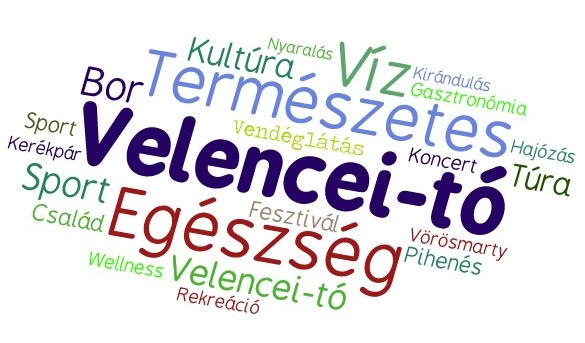 A Helyi Fejlesztési Stratégia olyan lehetőségeket és feladatokat vázol fel, amelynek a közvetlen résztvevők mellett a társadalom számára is fontos haszna jelentkezik. Így:közösségi tervezésúj fejlődési irányokminta értékű projektekinnováció, integrációA kommunikációnak eddig is nagy jelentősége volt a Velencei-tó LEADER HACS életében, hiszen egy olyan kreatív módszer, amely sokszor nem a pénz meglétén alapul, hanem sok élő munka befektetéssel megvalósítható eredményeket lehet elérni, melynek hasznossága a térség életében jelentős.A kommunikációs tervnek a HACS külső kommunikációjára és a nyilvánosság tájékoztatására is ki kell térnie.Célcsoportok:az Egyesület tagságaaz Egyesület működési területéhez tartozó települések lakosságaa településeken működő vállalkozások, civil szervezetek, önkormányzatokleendő pályázókPartnerségben együttműködők- Gárdony területeszakmai partnerek Közvetlen működési területen kívül  Országos és nemzetközi szakmai partnerek   A vidékfejlesztés iránt érdeklődők Turizmus, turisztikai termékfejlesztés leendő használóiDöntéshozókSajtóorgánumokEgyüttműködő Helyi AkciócsoportokKommunikációs terv8.5. Monitoring és értékelési tervA HACS saját teljesítményének és a HFS végrehajtásának értékelése és monitoringjaA monitoring  nem más, mint a program/projekt tervezése során meghatározott célok teljesülésének, vagyis a program/projekt megvalósulásának folyamatos nyomon követése. A monitoring célja időszerű és releváns információk biztosítása a döntéshozók felé arról, hogy a program/projekt a kitűzött céloknak megfelelően halad-e (folyamatos nyomon követés), feltárja az esetleges sikertelenség okait, korrekciós lépéseket ajánl, ezáltal pozitív irányba befolyásolja a támogatáspolitikát. Nem mellesleg információt biztosít a beszámolási kötelezettségekhez.Az értékelés a beavatkozások eredményeinek és hatásainak megítélése a program/projekt által elérni kívánt célok szempontjából.Specifikus célok és indikátorok tekintetébenA HACS működésének tekintetébenA HFS értékelése tekintetében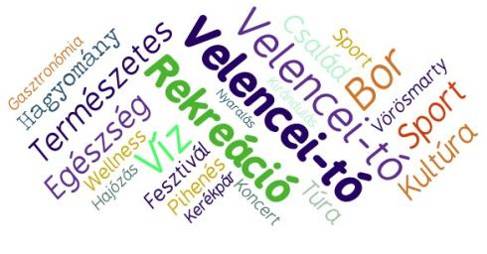 9. Indikatív pénzügyi tervA HFS fejlesztési forrásfelhasználásának ütemezése (millió Ft)A fejlesztési források felhasználását folyamatosan nyomon követjük, amennyiben szükséges korrekciót végzünk a HFS módosítással egybekötve, hogy a gazdaságfejlesztésre allokált források több mint 50%-os arányát tartani tudjuk.*2019-2020-ban az esteleges fel nem használt források kipályáztatását tervezzük1-2 intézkedés GF- tervezett arány 59,8 %3-4-5 intézkedés SZF tervezett arány 40,2 A HACS működési és animációs forrásfelhasználásának ütemezése (millió Ft)Mellékletek, kiegészítő információkÁbrák, térképek stb.1.sz melléklet: KSK rendelet, Partnerségi Megállapodás, VP prioritások és fókuszterületekA KSK rendelet által meghatározott 11 tematikus cél 1. A kutatás, a technológiai fejlesztés és az innováció megerősítése 2. Az infokommunikációs technológiákhoz való hozzáférés és minőségi szolgáltatások javítása 3. Akis‐és közepes vállalkozások versenyképességének fokozása 4. Az alacsony szén‐dioxid kibocsátású gazdaságra történő átállás támogatása 5. Az éghajlatváltozáshoz való alkalmazkodás elősegítése 6. Környezetvédelem és az erőforrások hatékonyságának növelése 7. A fenntartható közlekedés elősegítése és a kulcsfontosságú hálózati infrastruktúrák előtti akadályok elhárítása 8. A foglalkoztatás és a munkavállalói mobilitás ösztönzése 9. A társadalmi befogadás előmozdítása és a szegénység elleni küzdelem 10. Beruházás az oktatásba, a készségekbe és az egész életen át tartó tanulásba 11. Az intézményi kapacitások és a közigazgatás hatékonyságának fejlesztése  A Partnerségi Megállapodás prioritásai A gazdasági szereplők versenyképességének javítása és nemzetközi szerepvállalásuk fokozása; A foglalkoztatás növelése (a gazdaságfejlesztési, a foglalkoztatási, oktatási, társadalmi felzárkózási szakpolitikák által, tekintettel a területi különbségekre); Az energia‐és erőforrás‐hatékonyság növelése; A társadalmi felzárkózási és népesedési kihívások kezelése; A gazdasági növekedést segítő helyi és térségi fejlesztések megvalósítása;  Az EMVA rendeletben meghatározott prioritások és fókuszterületek (VP)1. Prioritás: a tudásátadás és az innováció előmozdítása a mezőgazdaságban, az erdőgazdálkodásban és a vidéki térségekben 1A fókuszterület: az innovációnak, az együttműködésnek és a tudásbázis gyarapításának az ösztönzése a vidéki térségekben; 1B fókuszterület: a kapcsolatok erősítése a mezőgazdaság, az élelmiszer‐termelés és az erdőgazdálkodás, valamint a kutatás és az innováció között, egyebek mellett a környezetgazdálkodás és a környezeti teljesítmény javítása céljából; 1C fókuszterület: az egész életen át tartó tanulás és a szakképzés előmozdítása a mezőgazdasági és az erdészeti ágazatban; 2. Prioritás: a mezőgazdasági üzemek életképességének javítása és a versenyképesség fokozása valamennyi régióban és a mezőgazdasági termelés valamennyi típusa esetében, valamint az innovatív gazdálkodási technológiák és a fenntartható erdőgazdálkodás előmozdítása 2A fókuszterület: valamennyi mezőgazdasági üzem gazdasági teljesítményének javítása, valamint a mezőgazdasági üzemek szerkezetátalakításának és korszerűsítésének a megkönnyítése, mindenekelőtt a piaci jelenlét, a piacorientáltság, és a mezőgazdasági tevékenységek diverzifikálásának fokozása céljából; 2B fókuszterület: a megfelelően képzett mezőgazdasági termelők mezőgazdasági ágazatba való belépésének megkönnyítése és ezen belül is különösen a generációs megújulás elősegítése; 3. Prioritás: az élelmiszerlánc szervezésének – többek között a mezőgazdasági termékek feldolgozásának és forgalmazásának, az állatjólétnek és a mezőgazdaság terén alkalmazott kockázatkezelésnek – az előmozdítása 3A fókuszterület: az elsődleges termelők versenyképességének javítása, mégpedig azáltal, hogy megfelelőbb módon integrálják őket az agrár‐élelmiszeripari láncba a minőségrendszerek révén, a mezőgazdasági termékek értékének növelése, valamint a helyi piacokon, a rövid ellátási láncokban, továbbá a termelői csoportokban és szervezetekben és a szakmaközi szervezetekben folytatott promóció; 3B fókuszterület: a mezőgazdasági üzemekben megvalósuló kockázat-megelőzés és ‐kezelés támogatása; 4. Prioritás. a mezőgazdasággal és az erdőgazdálkodással kapcsolatos ökoszisztémák állapotának helyreállítása, megőrzése és javítása 4A fókuszterület: a biológiai sokféleség helyreállítása, megőrzése és javítása, beleértve a Natura 2000 területeken és a hátrányos természeti adottságokkal vagy egyéb sajátos hátrányokkal rendelkező területeken, jelentős természeti értéket képviselő gazdálkodás, valamint az európai tájak állapotának helyreállítása, megőrzése és javítása; 4B fókuszterület: a vízgazdálkodás javítása, a műtrágya‐és peszticidhasználat szabályozásának javítását is beleértve; 4C fókuszterület: a talajerózió megelőzése és a talajgazdálkodás javítása; 5. Prioritás: az erőforrás‐hatékonyság előmozdítása, valamint a karbonszegény és az éghajlatváltozás hatásaival szemben ellenállóképes gazdaság irányába történő elmozdulás támogatása a mezőgazdasági, az élelmiszeripari és az erdészeti ágazatban 5A fókuszterület: a mezőgazdaság általi vízfelhasználás hatékonyságának fokozása; 5B fókuszterület: a mezőgazdaság és az élelmiszer‐feldolgozó iparág általi energiafelhasználás hatékonyságának fokozása; 5C fókuszterület: a megújuló energiaforrások, a melléktermékek, a hulladékok, a maradékanyagok és más, nem élelmiszer jellegű nyersanyagok biogazdasági célokra történő átadásának és felhasználásának megkönnyítése; 5D fókuszterület: a mezőgazdaságból származó, üvegházhatást okozó gázok és ammónia kibocsátásának csökkentése; 5E fókuszterület: a széntárolás és ‐megkötés előmozdítása a mezőgazdaságban és az erdőgazdálkodásban; 6. Prioritás: a társadalmi befogadás előmozdítása, a szegénység csökkentése és a gazdasági fejlődés támogatása a vidéki térségekben, különös tekintettel a következő területekre: 6A fókuszterület: a diverzifikálásnak, kisvállalkozások alapításának és fejlesztésének, valamint a munkahelyteremtésnek a megkönnyítése; 6B fókuszterület: a helyi fejlesztés előmozdítása a vidéki térségekben; 6C fókuszterület: az információs és kommunikációs technológiák hozzáférhetőbbé tétele, használatuk előmozdítása, és minőségük javítása a vidéki térségekben 2. számú melléklet: Helyünk a térben14 db 150 millió-Ft-nál nagyobb támogatási összeg feletti  nyertes pályázatok  7 561 390 730 Ft megítélt támogatás, összesen 84 támogatás3. számú melléklet Tervezést Koordináló csoport feladat lista, Tervezési folyamat4. számú melléklet A HFS Tervezés folyamataTervezési eseményekA résztvevők létszáma az öt képzésen, Fórumon 155 fő vett részt az alábbi bontásban.Szomszédolás – vidékfejlesztés a Velencei-tónál SUKORÓ, ötletadó jó gyakorlatok 2015.10.13.Konzultációs lehetőség, projekt adatlapok leadása.A program keretében bemutattuk a civil szervezetek, önkormányzat, vállalkozók együttműködésében megújult sukorói Fő teret, és hozzákapcsolódó fejlesztéseket- rövid séta- és bemutatóSzomszédolás – vidékfejlesztés a Velencei-tónál Velence, ötletadó jó gyakorlatok 2015.10.20.Vidékfejlesztési Program, új kihívások, lehetőségek: Fejes István, Pályázati tanácsadó, vidékfejlesztési szakértőVelencei-tavi partfal rehabilitáció, Tájhasználati, tájökológiai szempontok a Velencei-tó parti sávjának értékeléséreSikeres LEADER program a Velencei-tónál, Helyi Fejlesztési Stratégia, jövőbeni stratégiai irányok, fejlesztési lehetőségek Konzultációs lehetőség, projekt adatlapok leadásaHelyi termelői kóstolás és vásár.Szomszédolás – vidékfejlesztés a Velencei-tónál Vereb, ötletadó jó gyakorlatok 2015.10.28.Sikeres LEADER program a Velencei-tónál, Helyi Fejlesztési Stratégia, jövőbeni stratégiai irányok, fejlesztési lehetőségek a LEADER-ben Konzultációs lehetőség, projekt adatlapok leadásaHelyi termelői kóstolás és vásárA program keretében bemutattuk a civil szervezetek, önkormányzat, vállalkozók együttműködésében megújult verebi fejlesztéseket, együttműködéseketTurisztikai Tervező Műhely 2015. 10.29.Egyesületünk 8 Tiszta Forrás Szociális Szövetkezet üzletében (Íz Lelőhely Helyi Termékek boltja) a Velencei-tó Velence Turisztikai Desztináció Menedzsmenttel együttműködve tartott közösen tervező műhelyt.Velencei-tó Helyi Fejlesztési Stratégia tervezet bemutatása, 2015. 11. 27.A TKCS által jóváhagyott, összeállított HFS bemutatása, Fórum, észrevételek, konzultáció biztosítása2015. 10. 6. TKCS megalakulás, ütemterv kialakításaTKCS 2015. 10. 13. Helyzet feltárás-helyzetelemzés, Térszerkezeti adottságokKörnyezeti adottságok Kulturális erőforrások: A társadalom állapota: A gazdaság helyzete- az elkészült háttéranyagok alapján értékelés, a vélemények alapján javítás. háttéranyagok elemzéseTKCS 2015. 10. 20. SWOT elemzés, külső koherencia, a SWOT analízis a nagymennyiségű anyagból került közösen leszűkítésre, a külső koherencia jelentőségének átgondolása a Velencei-tó térségére megfogalmazott országos, megyei, térségi elvárások alapjánTKCS 2015. 11. 3. Fejlesztési szükségletek meghatározása, TKCS 2015. 11. 9. térségre és a partnerségre vonatkozó jövőkép kialakítása, amely meghatározza a stratégia irányát, specifikus célok-célkitűzések hierarchiájának meghatározásaCselekvési terv kialakítása2015. 11. 10. együttműködési projektek, hálózati együttműködések2015. 11. 20. Hiányterületek, Kérdőíves elemzés, értékelés, beépítés a HFS-be2015. 11. 27. TKCS, a kidolgozott háttéranyagok alapján a HFS útmutató alapján a munkaanyag összeállítása5. számú melléklet: Funkcionális térségekFejér megye koncepciójában meghatározott funkcionális térségek közül a következő háromnak képezi részét a Velencei-tó térsége: Budapesti agglomeráció vonzáskörzete Székesfehérvár vonzáskörzete Velencei-tó és térsége, Váli-völgy, Vértes térsége Székesfehérvár „hagyomány és innováció a királyok városában” jelszóval a meglevő sikeres húzóágazatai (elektronika, turizmus, gépgyártás, élelmiszeripar) fejlesztése mellett a következő kitörési pontokkal kívánja fejleszteni a jelenleg is erős hazai pozícióját: mechatronika-autóipar, informatika, elektronika, logisztika, innovációs és kreatív gazdasági ágak, specializált turizmus. Mindez nem csorbítja, hanem kiegészíti a város kiemelt térségi fejlesztési központi funkcióit, annak gazdasági megalapozásához járul hozzá. A térség kiterjed a közvetlen városi vonzáskörzeten túl is, pl. Mór és Várpalota-Pétfürdő ipari, a Velencei-tó rekreációs térségére.Budapesti agglomeráció vonzáskörzete A funkcionális térség jövőképe: „Kölcsönösségi alapú kapcsolatrendszer erősítése”. Ennek eléréséhez megvalósítandó specifikus célok: „A kapcsolatrendszer erősítése a negatív hatások mérséklése mellett, kölcsönösségi alapon”- a centrum és periféria közötti közmegegyezés szükséges a térségben. Az itt lévő települések alvótelepülés funkciójának elkerülése érdekében fontos feladat a helyi identitáserősítés, a települési környezet javítása, a közszolgáltatási és az infrastrukturális színvonal fejlesztése. Az agglomerációs népességnövekedés negatív hatásainak mérséklésére komoly figyelmet kell fordítani a foglalkoztatási központok elérését biztosító közösségi közlekedési rendszerek fejlesztésével és az egészséges környezet, valamint a meglévő természeti és kulturális értékek megóvásával. A főváros közelsége ugyanakkor lehetőséget nyújt a térségnek, hogy mint turisztikai szolgáltató illetve rekreációs térség jelenjen meg az ország egyik legnagyobb turisztikai piacán, illetve hogy az itt letelepedő vállalatok bekapcsolódjanak a központi gazdasági vérkeringésbe. Központi kérdése a térségnek az önálló helyi, illetve megyei identitás és a megyeszékhelyhez való kötődés erősítése, a főváros agglomerációjának egyes spontán folyamataival szembeni kiszolgáltatottság csökkentésével egy időben. Fontos szempont ebben az esetben, hogy a térségi települések az alvótelepülési funkción túl más szereppel is rendelkezzenek (pl. turisztikai, beszállítói vállalkozások, egészséges élelmiszerellátás, idősgondozás stb.), önálló foglalkoztatási lehetőségekkel, helyi gazdaságfejlesztéssel. Ez annál is inkább fontos, mivel a lakossági és turisztikai szolgáltatások csak lakossági igényre építve tudnak teljes körűen üzemelni, és fennmaradni. Ezt a célt szolgálja a Vértes, Váli-völgy kerékpárútjának összekapcsolása a Duna mentével, valamint a Velencei-tóval. E térségnek a megyén belül is kiemelkedő adottsága a Közép-magyarországi versenyképes régióval való közvetlen szomszédság, ami lehetővé teszi bizonyos forrásokhoz kapcsolódó funkciók idevonzását a konvergencia régiókba. Emiatt a strukturális alapokból (ERFA, ESZA) magas támogatást kaphatnak az itt működő kutató- és képzési helyek. Ezért a Közép-magyarországi Régióból kiáramló vagy a központi régió közelében telephelyet alapító kutatóhelyek/intézmények, képzési központok, innovatív KKV-k befogadására szolgáló ún. „agglomerációs tudásközpontok” alapításának elősegítése a térség, s egyben a megye, egyik kiugrási lehetősége. Martonvásárnak, mint „agglomerációs agrár-tudásközpontnak a megerősítése a megye elsődleges érdeke" Székesfehérvár vonzáskörzete A funkcionális térség jövőképe: „Élhető kulturális-szakrális központ, innováció-orientált gazdasági fordítókorong”. Ennek eléréséhez megvalósítandó specifikus célok: "Széleskörű központi szerepéből adódóan, fejlesztésében rendkívül kiterjedt együttműködést igénylő térség. Emiatt a – már ma is igen sokrétű és fejlett – közlekedési kapcsolatok mellett a ráhordó-elkerülő kapacitások növelése és a multi- és intermodális közösségi közlekedési csomópontok fejlesztése igényel hatékony beavatkozásokat. Ez a gazdasági versenyképességet és a beszállítói hálózat rugalmasságát növeli, valamint a foglakoztatási funkciót is szélesíti. Ezekhez a célokhoz jól illeszkedik a fejlesztés alatt álló Alba Airport regionális repülőtér. A turizmusfejlesztés terén erőteljes hangsúlyt kell helyezni a magyar államalapításhoz kapcsolódó emlékekre, valamint az arra felfűzhető, az iskolai nevelésben jelentős szerepet játszó patrióta útvonalakra. Ebben a vonzástérség településeinek is jut különböző tematikájú szerep, a falusi- illetve agrárturizmustól a kerékpáros-lovas-, erdei iskolák központjainak láncolatáig. Az ehhez szükséges egészséges élelmiszerek beszállítását a környező agrártérségekből kell biztosítani. E területen együtt kell működni a szomszédos velencei-tavi, balatoni, móri-borvidéki stb. térségekkel egyrészt az infrastrukturális feltételek kialakításával (kerékpárút), másrészt a szolgáltatások, közös marketing, országos brand építéssel és a TDM rendszerbe illeszkedéssel. Komplex turisztikai programokat kell megvalósítani Gorsium és térsége római kori régészeti bemutató területekre, és Székesfehérvár épített örökségeinek bemutatására. A térség gazdasági versenyképességének növelése érdekében szükséges a vállalkozások technológiai fejlesztése, korszerűsítése, az innovációs beruházások és az innováció és megújulás kiterjesztése a gazdaság és a társadalmi élet minden területére, technológiai transzferek és kutatás-fejlesztések ösztönzése. További feladat az e-gazdaság elterjesztése, valamint az IKT-k kiemelt támogatása. Ehhez járul hozzá a szakképzési intézetek speciális, helyi cégekkel közös mentori programjainak kialakítása, a képzések gyakorlati részének erősítése. A helyi felsőoktatási intézményeknek közös kutatási-fejlesztési együttműködésekkel kell erősíteni az oktatási intézmények megyei szerepét, jelentős hangsúlyt helyezve a nemzetközi kapcsolatok ápolására, csereprogramokra. A Közép-magyarországi Régió versenyképes besorolása miatt számos budapesti intézmény kutatási és továbbképzési szolgáltatásainak támogatására nem lesz lehetőség, ezért ágazati és intézményi stratégiai cél, hogy a Budapest vonzáskörzetében lévő konvergencia régiókban, felsőfokú képzést nyújtó városokban – elsősorban Székesfehérváron – technológiai, innovációs és kutatási kapacitásokat építsenek ki. Székesfehérváron egy olyan komplex egyetemi kutatási- és tudásközpont kiépítésére van szükség, amely integrált és interdiszciplináris K+F projekteket tud befogadni. A megyeszékhely főiskolái - Kodolányi János főiskola, Óbudai Egyetem Alba Regia Egyetemi Központja, Nyugat-magyarországi Egyetem Geoinformatikai Kar –tudásbázisa jó alapot biztosít az innovációs, kutatási kapacitások kiépítésének. Meg kell oldani a Megyei Konzultációs Fórumok szakmai hátterének biztosítását, valamint a következő pályázati ciklusban – az előző évek tapasztalataira építve – pályázatsegítő információs központok további működését, amely a projektgeneráláshoz, partnerségek felépítéséhez nyújt tanácsot, a pályázati intenzitás növelése érdekében. Székesfehérvártól, mint megyeszékhelytől és járási központtól elvárható a magas szintű közszolgáltatási feladatellátás. Ez a szakképzési intézmények részéről a folyamatos együttműködést, a szociális ellátás terén az intézményfejlesztést, a gyermekvédelem terén a speciális otthonokat, a preventív ellátást és az ambuláns kezelés megoldását teszi szükségessé. A közszolgáltatási feladatok területi optimalizációját a feladat- és hatáskörökhöz illeszkedő intézményrendszer kiépítésével kell biztosítani. A kor követelményeinek megfelelően meg kell oldani a jelentős közlekedési költség- és idő megtakarítással járó e-kormányzást, e-közigazgatás fejlesztést. A városi élet minőségének javítása, valamint a verseny-, látvány-, a tömeg- és szabadidősport fejlesztése is nagy jelentőséggel bír. A megyeszékhely és környezete esetében kiemelt fontosságú a térségi együtt tervezés kérdése, mivel ugyanúgy ahogy a megye egyes térségei egy erősebb vonzású fővárosi agglomeráció pozicionálási problémákkal küzdő perifériái, Székesfehérvár vonzáskörzetében is számos „vákuumtelepülés” található, amelyeknek nem tisztázott a térségi munkamegosztásban elfoglalt szerepe. A 2014-2020 időszakban bevezetendő új fejlesztési eszköz: az Integrált Területi Beruházás (ITB – ITI) szükségessé teszi az együtt tervezendő térségekben a kooperációt. Fontos továbbá, hogy a vonzáskörzetben található települések a helyi sajátosságaikra alapozva, a helyi identitás növelése mellett felhasználják komparatív előnyeiket az egész térség versenyképességének növelése érdekében."Velencei-tó és térsége, Váli-völgy, Vértes térsége A funkcionális térség jövőképe: „Ökoturisztikai paradicsom”. Ennek eléréséhez megvalósítandó specifikus célok: "Az egységesen ökoturisztikai célterületté alakítható térség ideális fekvése lehetővé teszi, hogy elsősorban a fővárosi, illetve közeli nagyvárosi lakosok számára éppen a legszükségesebb egészséges, csendes, nyugodt környezetet biztosítsa, sokrétű adottságaival. Ez a Velencei-tó környékén elsősorban a minőséget javító fejlesztéseket kell, hogy jelentse a tó komplex (partfal- és vízvédelem, kotrások) rekonstrukciójával, a felszíni vízelvezetés megoldásával, strandok felújításával, fejlesztésével, attrakciófejlesztéssel (műemlékek felújítása, állagmegóvása, élményt nyújtó közlekedési módok (szárazföldi és vízi), látogatóközpont kialakítása). A térségek egységes fejlesztési területté válása eleve 2 megye együttműködését igényli. További kapcsolatokat szükséges kialakítani – a saját térségi kerékpárút hálózat fejlesztését követően - a Móri borvidékkel, valamint a Duna menti EuroVelo hálózattal, illetve a Balaton irányába. Kiemelt hangsúlyt kell helyezni a helyi – térségi – megyei TDM rendszer továbbépítésére, a szervezetek közötti együttműködésre. A turisztikai infrastruktúra fejlesztése terén figyelmet kell fordítani a minőségi turizmus, kiemelt szerepben az ökoturizmus fogadás feltételeinek javítására (természeti és kulturális örökség), a természetjáró (madármegfigyelő) túraútvonalak karbantartásával, a lovas- és horgász turizmus célterületeinek bővítésével, minőségének emelésével, valamint attrakciók komplexitásának növelésével (Nagy Károly csillagda, Esterházy és Brunszvik kastélyok, Pákozdi Katonai Emlékhely, gasztro- és borturizmus). Az erdők közjóléti- és védelmi funkciójának erősítése, a környezeti károk mérséklése erdőtelepítéssel és mezővédő erdősávok kialakításával szintén fontos feladat. A demográfiai folyamatoknak köszönhetően, már ma is megfigyelhető az idősotthonok, szociális otthonok megjelenése térségben. Ez egy jelentős élőmunkát követelő, magas értékű tevékenység, mely további befektetéseket és kiskereskedelmi forgalmat is vonzhat. A turisztikai térség élelmiszerrel való ellátásában ugyancsak elsődleges szerepet kell biztosítani a megyei helyi termékeknek. Bár a térségben az utóbbi időben jelentős beruházások történtek a szezonhosszabbítás céljából a turizmus továbbra is szezonális, hasonlóan az országos trendekhez, és csak kiegészítő jövedelemforrás a legtöbb település számára. Ezért erősíteni kell az egyéb ipari-, agrár- és szolgáltatási jellegű gazdasági vállalkozásokat a diverzifikáció és versenyképesség érdekében. Fontos lenne ez azért is, mert erős a térség átfedése a fővárosi agglomeráció vonzástérségével, és ezért szüksége van az önálló identitású gazdaságra, amelynek – természetesen – az ökoturisztikai profilhoz illeszkedően, a szigorú környezetvédelmi követelményeknek is meg kell felelnie. A turizmushoz kapcsolódóan fontos a célirányos szakképzések elindítása, valamint a nyelvi- és marketing ismeretek bővítése a térségben. Hangsúlyt kell helyezni a települések környezetének, infrastrukturális- és szolgáltatási színvonalának javítására, épített örökségeinek fenntartható hasznosítására. A stratégiai vízkészletek megőrzése érdekében fontos beavatkozásokat igényelnek a felszíni és felszín alatti vízkészletek védelme, és a fenntartható vízgazdálkodás biztosítása. Az ökoturisztikai célhoz illeszkedve, kiemelten fontos a térségben az alternatív energiafelhasználás és közműmegoldások támogatása, az ilyen szempontból önellátó (első ütemben) mintafalvak kialakítása és turisztikai bemutatása.számú melléklet: Nemzeti KastélyprogramA Forster Központ örökségfejlesztési programjának része a kastélyfejlesztéseket összefoglaló Nemzeti Kastélyprogram. A koncepció nem csak a korábban is a Forster Központ vagyonkezelésébe tartozó műemlékekre, műemlékegyüttesekre terjed ki, hanem immár arra a tizenkilenc műemlékegyüttesre és a hozzájuk tartozó ingatlanokra is, amely a Nemzeti Kastélyprogramról szóló 1663/2014. (XI.20.) Kormányhatározat értelmében a Magyar Nemzeti Vagyonkezelő Zrt.-től a Forster Központhoz kerül. Ily módon 2015 márciusától a Forster Központ vagyonkezelésébe kerül:1. Acsa, Prónay-kastély és parkja,
2. Aszód, Podmaniczky-kastély,
3. Aszód, Podmaniczky – Széchenyi-kastély (Zöld-kastély),
4. Bajna, Sándor – Metternich-kastély és parkja, uradalmi istálló,
5. Bicske, Batthyány-kastély és parkja,
6. Dénesfa, Cziráky-kastély,
7. Geszt, Tisza-kastély,
8. Gyömrő, Teleki-kastély,
9. Iszkaszentgyörgy, Amadé – Bajzáth – Pappenheim-kastélyegyüttes és parkja,
10. Jánosháza, Erdődy – Choron-várkastély,
11. Kisbér, Batthyány – Wenckheim-kastély,
12. Mihályi, Dőry-kastély,
13. Somogysárd, Somssich-kastély,
14. Soponya, Zichy-kastélyegyüttes és parkja,
15. Sopronhorpács, Széchenyi-kastély,
16. Szany, Püspöki kastély,
17. Szécsény – Benczúrfalva, Benczúr-kastély,
18. Váchartyán, Rudnay-kastély,
19. Vassurány, Schilson-kastély,A Kormányhatározat szerint a váli Ürményi-kastély állami tulajdonba és a Forster Központ vagyonkezelésébe kerül. Valamint a ráckevei Savoyai-kastély és a vépi Erdődy-kastély - a fennálló használati jogviszony megszüntetését követően – ugyancsak bekerül a Kastélyprogramba.Fejér megyeAba Kiskastély Aba Nagykastély Aba Zichy-kastély
Aba-Belsőbáránd Holcer-Jászay-Janiga-Spingler-kastély
Alcsútdoboz Habsburg-kastély
Alsószentiván Szluha-kastély
Bicske Batthyány-kastély
Bodajk Hochburg-kastély vagy Hochburg-Lamberg-kastély
Csákberény Lamberg-kastély
Csákvár Esterházy-kastély 
Dég Festetics-kastély
Előszállás Ciszterci rend kastélya
Enying Batthyány-Draskovich-Csekonics-kastély
Fehérvárcsurgó Károlyi-kastély
Hantos Batthyány-Zichy-Sennyei-kastély
Hantos Fiáth-Nagy-kúria
Igar Vámpuszta Strasszer kastély
Iszkaszentgyörgy Amadé-Bajzáth-Pappenheim-kastély
Kálóz Belmajor
Kápolnásnyék Halász-kastély
Lovasberény Cziráky-kastély
Martonvásár Brunszvik-kastély
Mátyásdomb Lonkai-kastély
Mór Lamberg-kastély
Mór Ruzsénszky-Láncos-kastély
Nádasdladány Nádasdy-kastély 
Perkáta Győry kastély
Seregélyes Zichy-Hadik-kastély 
Soponya Zichy-kastély
Sárszentmihály Zichy-kastély
Székesfehérvár Bory-vár
Székesfehérvár-Csalapuszta Kégl-kastély
Székesfehérvár-Kisfalud Simay-Holczer-kastély
Tordas Sajnovics-kastély
Vajta Zichy-kastély
Vajta Weinckheim-kastély
Vál Ürményi-kastély
Velence Meszlény-Weinckheim-kastély
Velence Hauszmann-Gschwind-kastély
Velence Beck-kastély
Zichyújfalu Zichy-kastélyKastély- és várturisztikai alprogramHelyzetképA kastélyok és várak sajátos és kiemelten jelentős szerepet töltenek be a turizmusban, mivel - egyedi vonzerőként - egy-egy térség történelmi értékeinek együttes megjelenítését nyújtják. A kastélyok és várak hasznosításának egyik legelterjedtebb formája - a saját értékeiket bemutató kastélymúzeumok mellett - a szállodai és a rendezvénytípusú hasznosítás. Az ilyen jellegű kínálatra napjainkban nemzetközi viszonylatban is egyre erősebb kereslet mutatkozik, mivel a fogyasztói szokások átalakulásával fokozatosan az egyedi turisztikai termékek kerülnek előtérbe. A kulturális és nemzeti örökség-turizmus iránti növekvő kereslet pedig - a nemzetközi tapasztalatok alapján - magas fajlagos költéssel jár együtt.Magyarországon a kastély- és várturizmusban rejlő lehetőségek ma még javarészt kihasználatlanok. A kedvező adottságok ellenére - a műemlék-nyilvántartás szerint Magyarországon közel 300 kiemelt műemlék vagy műemlék-együttes, ezen belül több mint 50 vár található - a szállodai vagy turisztikai hasznosítású kastélyok, várak és kúriák száma jelenleg nem éri el a százat. Ennek részben oka, hogy a hazai kastélyok és várak - az előremutató kezdeményezések, mint az elmúlt évben elindult millenniumi kastélyprogram, valamint az európai kastélyprogramokba való sikeres beilleszkedés ellenére - rendkívül leromlott állapotban vannak. Az okok másik csoportja a tulajdonviszonyok rendezetlenségében keresendő, így például a várak közel kétharmada részben önkormányzati tulajdonban, részben pedig állami tulajdonban, de központi költségvetési szervek kezelésében van. Végül az okok harmadik csoportját a tőkeerős beruházók hiánya jelenti.A kastély- és várturisztikai alprogram legfontosabb céljaiA fenti rövid helyzetképből kiindulva a kastély- és várturisztikai alprogram legfontosabb céljai:a hazai kastélyok és a várak állagának megőrzése, felújítása, valamint komplex, turisztikai és kulturális hasznosításának elősegítése, olyan tőkeerős beruházók bevonása, akik - a kastélyok és várak turisztikai fejlesztése mellett - szerepet vállalnak a kulturális örökség védelmében, és az ingatlan hasznosításában figyelembe veszik a kastélyokhoz és várakhoz fűződő nemzeti érdekeket is, a magántőke üzleti alapon történő bevonása a kulturális örökséget megtestesítő épületek megóvásába, a tartósan állami tulajdonban maradó kastélyok gazdaságilag megalapozott ingatlanhasznosítása, turisztikai és kulturális potenciáljuk kiaknázása, valamint a turisztikai kínálat magas fajlagos költéshányaddal járó egyedi turisztikai termékekkel való bővítése. A kastély- és várturisztikai alprogram eszközeiEzeknek a céloknak az érdekében:az épületek műszaki felújításába a magántőkét úgy kell bevonni, hogy ezáltal a műemlékvédelem szempontjai ne sérüljenek, a fejlesztések és a rekonstrukciók multiplikatív hatásai érdekében az állami támogatások koncentrált felhasználása szükséges, továbbá a helyi vagy regionális turizmus jövedelmezőségének növelése érdekében a kastély- és várturisztikai fejlesztéseket szervesen be kell illeszteni az adott térség turisztikai termékkínálatába. A fenti elvek figyelembe vételével a kastély- és várturisztikai alprogram legfontosabb eszközei:megfelelő szakmai háttérrel rendelkező állami vagyonkezelő szervezet létrehozása, megvalósíthatósági tanulmányok támogatása, a magántőke bevonása a kastélyok és várak részleges, vagy teljes rekonstrukciójába és fenntartásába, beruházási pályázat, amelynek keretében a műemlékjegyzékben szereplő épületek turisztikai célú hasznosításához lehet állami forrásokat igénybe venni, kutatási pályázat, amelynek keretében a műemlékkel kapcsolatos tudományos anyagok elkészítésére és turisztikai hasznosítására lehet forrásokat igényelni, valamint marketing-tevékenységet segítő pályázat, amelynek keretében olyan marketing-tevékenységek végzésére lehet pályázni, amelyekben a műemléki épületek és a hozzájuk kapcsolódó más műtárgyak kiemelten szerepelnek. (Turizmus ZRT.)számú melléklet: Az Egyesület tevékenységei:Közhasznú tevékenységek:egészségmegőrzés, betegségmegelőzés, gyógyító-, egészségügyi rehabilitációs tevékenység közvetetten, Magyarország helyi önkormányzatairól szóló 2011.évi CLXXXIX. törvény 13. § (1) 4. pontja alapján, valamint az egészségügyről szóló 1997. évi CLIV. törvény 35. § (1) –(2) bekezdése alapján,tudományos tevékenység, kutatás, követetten, a kutatás-fejlesztésről és a technológiai innovációról szóló 2004. évi CXXXIV. törvény 5. § (3) bekezdése alapján,nevelés és oktatás, képességfejlesztés, ismeretterjesztés, közvetetten, a nemzeti köznevelésről szóló 2011. évi CXC. törvény 4. § (1) bekezdés a) – u) pontja alapján,kulturális tevékenység, közvetetten, Magyarország helyi önkormányzatairól szóló 2011.évi CLXXXIX. törvény 13. § (1) bekezdés 7. pontja alapján,kulturális örökség megóvása, közvetetten, a kulturális örökség védelméről szóló 2011. évi LXIV. törvény 5. § (1) bekezdése alapján,műemlékvédelem, közvetetten, a kulturális örökség védelméről szóló 2011. évi LXIV. törvény 61/B § (3) bekezdése alapján,természetvédelem, állatvédelem, közvetetten Magyarország helyi önkormányzatairól szóló 2011.évi CLXXXIX. törvény 13. § (1) bekezdés 11. pontja alapján, valamint a természet védelméről szóló 1996. évi LIII. törvény 64. § (1) bekezdése alapján,környezetvédelem, közvetetten az épített környezet alakításáról és védelméről szóló 1997. évi LXXVIII. törvény 57/A § (2) bekezdése alapján,gyermek- és ifjúságvédelem, gyermek- és ifjúsági érdekképviselet, közvetetten, a családok védelméről szóló 2011. évi CCXI. törvény 17. § (1) bekezdés j) pontja alapján, valamint Magyarország helyi önkormányzatairól szóló 2011.évi CLXXXIX. törvény 13. § (1) bekezdés 8. pontja alapján.hátrányos helyzetű csoportok társadalmi esélyegyenlőségének elősegítése, közvetetten, Magyarország helyi önkormányzatairól szóló 2011.évi CLXXXIX. törvény 13. § (1) bekezdés 8. és 10. pontja alapján, emberi és állampolgári jogok védelme, közvetetten, az alapvető jogok biztosáról szóló 2011. évi CXI. törvény 1. § (2) bekezdés a), b), c), d) pontja alapján,a magyarországi nemzeti és etnikai kisebbségekkel, valamint a határon túli magyarsággal kapcsolatos tevékenység, közvetetten, a nemzetiségek jogiról szóló 2011. évi CLXXIX. törvény 115. § a-i) pontja alapján,munkaerőpiacon hátrányos helyzetű rétegek képzésének, foglalkoztatásának elősegítése - ideértve a munkaerő-kölcsönzést is - és a kapcsolódó szolgáltatások, közvetetten, a felnőttképzésről szóló 2001. évi CI. törvény 1. § (1) bekezdés f) pontja alapján,közhasznú szervezetek számára biztosított - csak közhasznú szervezetek által igénybe vehető - szolgáltatások, közvetetten, Magyarország helyi önkormányzatairól szóló 2011.évi CLXXXIX. törvény 6. § a-b) pontja alapján,- településfejlesztési tevékenység- nemzetközi tevékenység (pl. nemzetközi kulturális, baráti és cserekapcsolatok)9.sz mellékletVelencei-tó mint turisztikai célpont, kérdőív2015-03-28-29A Velencei-tó Térségfejlesztő Egyesület részt vett a 3. Székesfehérvári Utazás Kiállításon, melyre egy kérdőívvel is készült. A kérdőívet 154-en töltöttek ki a két nap alatt. A Velencei-tóhoz látogató vendégek nyaralási/utazási szokásaira voltunk kíváncsiak, hol szeretnek megszállni, mit esznek szívesen, milyen programokra vágynak, mivel utaznak, mi érdekli őket… A válaszadók 75% székesfehérvári, tehát egy nagyon fontos célcsoportot véleményét kaptuk meg. A válaszadók 99%-a járt már a Velencei-tónál.A kérdőívre adott válaszok elemzése megtalálható a www.hellovelence.hu honlaponVelencei-tó HFS tervezéshez kérdőív 2015A Velencei-tó Térségfejlesztő Közhasznú Egyesület a 2014-2020-as EMVA LEADER programban lehetőséget kapott a sikeres LEADER program folytatására. A LEADER pályázati kiírások alapjait most készülő Helyi Fejlesztési Stratégia kidolgozása és megvalósítása biztosítja.Kérjük az alábbi rövid kérdőív kitöltésével Ön is segítse a Stratégia kidolgozását. Kérjük, a jelen kérdőív kitöltésével tegye lehetővé, hogy megismerhessük az Ön véleményét a megoldandó problémák és a szükséges közös fejlesztések tartalmával kapcsolatban!Köszönjük, hogy válaszaival segíti munkánkat és javaslataival hozzájárul a térség fejlesztéséhez!1. Kérjük, jelölje be, hogy milyen minőségében töltötte ki a kérdőívet! (Kérjük, jelölje x-el!) civil		 vállalkozó	 önkormányzat	 turista	 érdeklődő	 helyi lakos2. Ön szerint a turizmus milyen szerepet játszik a térség életében? (Kérjük, jelölje x-el!) kiemelten fontos	 fontos	 átlagos	 kevésbé fontos	 nem jellemző3. Kérjük, minősítse a térség környezeti állapotát! (Kérjük, jelölje x-el!) jó			 átlagos		 hiányos4. Kérjük, minősítse a térség jelenlegi turisztikai, vendéglátási infrastruktúráját! (Kérjük, jelölje x-el!)  jó			 átlagos		 hiányos5. A rövidesen megvalósuló Velencei-tavi komplex partfal rehabilitáció (bontási-helyreállítási és újjáépítési, mederkotrási műszaki beavatkozások)-tól Ön mit vár, milyen irányba változtatja meg a térség életét.  (kérjük röviden írja le véleményét, javaslatait)6.  Ön szerint mik azok a legnagyobb problémák, szükségletek, melyek leginkább beavatkozást igényelnek a Velencei-tó térségében, az elkövezetkező öt évben, pl. elöregedés, munkahelyek hiánya, szolgáltatások hiánya, stb.7. Ön szerint melyek a Velencei-tó térségének legnagyobb erősségei a gazdaság stabilitás szempontjából, amelyeket az elkövetkező öt évben lehetőségként kell értelmeznünk.8. Kérjük, rangsorolja az alábbi turisztikai termékfejlesztések jelentőségét a térség életében, mint jövőbeni fejlesztési lehetőséget! (Kérjük, jelölje 1-5-ig terjedő skálán az Ön által értékelt település életében a legfontosabb fejlesztéseket! 5=legjelentősebb, 1=legkevésbé jelentős)9. Fejlesztések rangsorolása (Kérjük, jelölje x-el az Ön által fontosnak tartott  jövőbeni pályázati lehetőségeket, fejlesztéseket amelyekre a  Helyi fejlesztési Stratégia fókuszáljon ) (Kérjük, jelölje 1-5-ig terjedő skálán az Ön által javasolt legfontosabb fejlesztéseket! 5=legjelentősebb, 1=legkevésbé jelentős10. Van-e olyan fejlesztési terület az Ön véleménye szerint, amely a térség fejlődése érdekében fontos lenne és nem szerepel a fenti felsorolásban? (Ha igen, kérjük, itt írja le!)11. Ön szerint milyen nagyságrendű projekteket kell támogatni a Helyi Fejlesztési Starégia LEADER pályázataiban: (Kérjük csak egy opciót válasszon)□ a támogatási összeg átlagosan 3 millió forint □ a támogatási összeg 3 millió és 8 millió forint között□ ha cél kiemelkedő 1- 20 millió Ft□ egyéb, éspedig12. Egyéb gondolatA Velencei-tó Térségfejlesztő Közhasznú EgyesületKöszönjük együttműködésüket!www. velenceitoleader.euwww.hellovelence.huinfo@velenceitoleader.t-online.husz. melléklet Természeti adottságok (kiegészítés)A vizsgálati terület települései az Alföld Mezőföld középtáján belül a Velencei-medence és a Közép-Mezőföld kistájhoz, továbbá a Dunántúli-középhegység Vértes-Velencei-hegyvidék középtáján belül a Velencei-hegység és a Lovasberényi-hát kistájhoz tartoznak.A térség a mérsékelten meleg - hűvös, mérsékelten száraz és a száraz éghajlati öv határán húzódik, a Velencei-hegység déli lejtőin szubmediterrán jelleggel. Leggyakoribb az észak-nyugati szél, de elég nagy gyakoriságú az észak-keleti és a dél-keleti irányú is. A Velencei-medence árkos süllyedékterület, hullámos síkság, a Közép-Mezőföld lösszel fedett hordalékkúp síkság, a Velencei-hegység gyengén tagolt alacsony középhegység (átlagosan 196 m tszfm, egész tömege gránit), a Lovasberényi-hátat lapos hátak, vízválasztó tetők, tanúhegyek tagolják. A Császár-víz és Dinnyés település környékén jellemzően réti talajok vannak, Dinnyésnél réti szolonyec, egyéb síksági területeken az alföldi mészlepedékes csernozjom talaj mutatkozik, míg a hegységi területekre agyagbemosódásos barna erdőtalajok, barnaföldek jellemzőek. A Velencei-tó vízgyűjtője 602,4 km2, a Mezőföld északi részére és a Vértes déli részére egyaránt kiterjed. A tóba ömlő vízfolyások közül egyedül a Császár-víz állandó vízfolyás, de ezen kívül számos kisebb, időszakos vízfolyás található a tó környezetében. A Velencei-tó területe a +160 cm-es vízállásnál 24,17 km2 (jogi mederhatáron belüli terület), a +170 cm-es vízállásnál 24,23 km2 (a Cserepes- és a Velence-szigeteket 0,4 km2-es területével együtt). Az átlagos vízmélysége 1,45 m. Természetes vízforgalma alapján a Velencei-tó szemisztatikus víz, mivel potenciálisan néhány évente kiszáradhat. A tóvíz só koncentrációja 1850-2270 g/m3, a keleti medencében magasabb értékek jellemzőek. A Velencei-medencében a talajvíz 2-4 m, a hegységi völgytalpakon 2-6 m között érhető el, mennyisége nem számottevő, a rétegvíz mennyisége csekély.Az érintett települések a Mezőföldi és a Bakony-Vértesi flórajárásba tartoznak. Fás szárú vegetációját egyrészt a síksági tájrészletekben vízparti fűz-nyár-égerligetek, tatárjuharos löszpusztai tölgyesek alkotják, a hegységi részeken a mészkerülő tölgyesek, és a molyhos kocsánytalan tölgyesek említhetők. A potenciális növénytakaró elemei továbbá a szikes puszták, a vakszikek, illetve a nyílt sziklai társulások. A Velencei-hegység jelenlegi növénytakarójának legdominánsabb tárulásai a gyertyános-tölgyesek, valamint a magasabb területeken a telepített fenyvesek, míg a mezőföldi tájrészletben puhafás ligeterdő foltok, telepített akácosok. A Velencei-tavon a tószabályozás előtt jellemző, kiterjedt nádasok ma a tó nyugati medencéjében találhatóak. A tóban álló, fajszegény nádasokat nyugat felé tőzegképző, úszó nádasok, keskenylevelű gyékényesek, rekettyés fűzlápok váltják fel. számú melléklet: A HFS-t érintő tervezési előzmények, programok, szolgáltatások kifejtésewww.hellovelence.hu 12. sz. melléklet: Térségek közötti-nemzetközi együttműködések13.számú mellékletSpeciális célok, intézkedések tekintetében14.számú melléklet, Fejér megye Területfejlesztési Koncepciója és Programja célpiramisa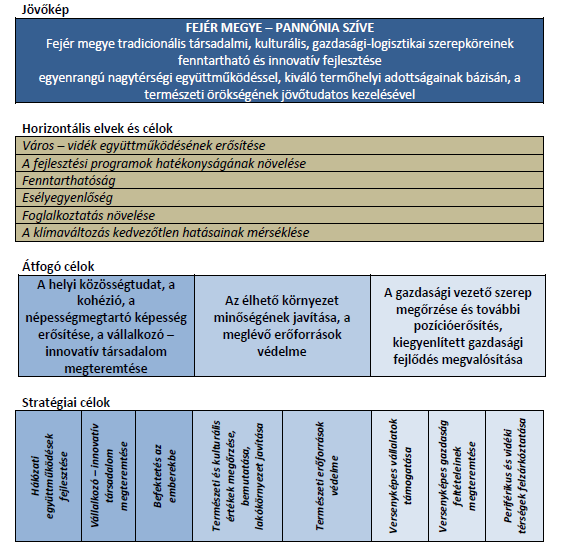 15.számú mellékletIntegrált és ágazatközi fellépésekA projekt hozzájárul a jogosult településeken a gazdasági vagy társadalmi fejlődéshez és a térség szempontjából fontos, a helyi stratégiában meghatározott gazdasági vagy társadalmi igényt elégít ki.  A projekt hozzájárul a helyi akciócsoport területén a kulturális örökségi értékeinek megőrzéséhez vagy újak teremtéséhez.A projekt hozzájárul a Velencei-tó LEADER HACS településeinek társadalmi fejlődéséhez és a térség szempontjából fontos, a helyi stratégiában meghatározott társadalmi igényt elégít ki a közösségi projekt fejlesztésével. Hálózatépítés és együttműködésA projekt tartalmaz szférák és/vagy ágazatok közötti és/vagy ágazaton belüli együttműködést a jogosult településeken belül. A kedvezményezett által javasolt projekt megvalósításának alapvető eleme a helyi akciócsoport területén működő szervezetekkel való együttműködés. A program megvalósításához több szervezet összehangolt munkája szükséges. A kedvezményezett által javasolt projekt megvalósításának meghatározó eleme a helyi akciócsoport területén működő szervezetekkel való együttműködés, a helyi összetartozás, a térségi hagyományok megőrzése, valamint a Velencei-tó térségének népszerűsítése és bemutatása céljából. A projekt kapcsolódik a Velencei-tó helyi termék, helyi szolgáltatás, helyi érték hálózat megvalósításához.A HACS településein jelenleg is nagyon sok szolgáltató, termelő vállalkozás, turisztikai vonzerő vagy helyi termék előállító jelen van és működik. De a megváltozott új pénzügyi keretek, irányok, új szemléletmódot, új megközelítést kívánnak. A HFS célja az új irányok felvezetése, amely mögé minden érintett valamilyen szerepvállalással be tud kapcsolódni, önmaga helyét és szerepét, fejlesztési mozgásterét meghatározva. A HFS innovációja elsősorban abban fogalmazható meg, hogy a stratégia-alkotással megteremti, és keretet ad a közös fejlesztési irányoknak. Erre épülve a HACS már a konkrét fejlesztési tevékenységek során tudja ösztönözni, hogy a helyi fejlesztések az egyéb forrásokból finanszírozott projektekhez kapcsolódjanak, valamint saját hatókörben olyan beruházások valósuljanak meg, amelyek az integrált szemlélet megvalósulását segíthetik elő.PM prioritásokHFS intézkedések1. A gazdasági szereplők versenyképességének javítása és nemzetközi szerepvállalásuk fokozásaA mikro-vállalkozások fejlesztése, eszközbeszerzés2. A foglalkoztatás növelése (a gazdaságfejlesztési, a foglalkoztatási, oktatási, társadalmi felzárkózási szakpolitikák által, tekintettel a területi különbségekre)Helyi munkahelyteremtés támogatása a vállalkozások fejlesztésével, bővítésével; a térség vonzóvá tétele új munkaadók letelepedésének érdekében3. Az energia- és erőforrás-hatékonyság növeléseMegújuló energiára épülő beruházások támogatása; táji, természeti értékek felelős környezeti megóvása, szemléletformálás, népszerűsítés4. A társadalmi felzárkózási és népesedési kihívások kezeléseMunkakörülmények javítása, népességmegtartó képesség növelése, térség vonzóvá tétele családalapításhoz5. A gazdasági növekedést segítő helyi és térségi fejlesztések megvalósításaSzolgáltatások bővítése, kisvállalkozások fejlesztése, eltartó képesség fokozása, helyi termék, piacok fejlesztéseA VP LEADER intézkedésének céljaiA HFS-ek javasolt fejlesztési területei1. a vidéki térségekben a gazdasági aktivitás mikro-szintjének fenntartása (helyi termékek és szolgáltatások),2. a vidéki térségekben a lakosság humán közszolgáltatásokhoz való hozzájutásának, illetve azok elérésének előmozdítása,3. a vidéki térség, mint vállalkozási tér, lakóhely és turisztikai vonzóképességének erősítése,4. a helyi közösségek tagjai egyéni aktivitásának, felelősségvállalásának és együttműködési készségeinek erősítése.1. A helyi gazdaság megerősítése 2. A kedvezőtlen társadalmi, demográfiai térségi folyamatok hatásainak enyhítése 3. A természeti erőforrásokkal való fenntartható gazdálkodás kialakítása és a klímarezíliencia fejlesztéseOrszágos Fejlesztési- és Területfejlesztési Koncepcióban lehatárolt funkcionális térségeket tekintve a Velencei-tó térsége a turisztikai funkciójú területekhez tartozik.TengelyFejlesztési forrás 2008 IH által megítéltKötelezettség vállalás fejlesztési forrás 2014LEADER  196 163 750 Ft595 547 892 FtIII. tengely Mikrovállalkozások létrehozása és fejlesztése 53 340 000 Ft90 549 766 FtIII. tengely Vidéki örökség megőrzése 58 160 869 Ft71 121 719 FtIII. tengely Falumegújítás és fejlesztés 52 273 200 Ft75 544 407 FtIII. tengely Turisztikai tevékenységek ösztönzése 71 208 900 Ft185 727 442 FtÖsszesen: 431 146 719 Ft1 019 993 908 FtFeladatok 2007-2015delegált feladatokaz Egyesület közgyűlési határozata értelmében a szűkös működési forrás ellenére folyamatosan biztosította a delegálási feladatok ellátását munkaszervezetén keresztül, hogy ne szenvedjenek hátrányt a pályázók, és ne sérüljenek  a kitűzött célok, és a fejlesztési források minél nagyobb arányban lekötésre kerüljenekIH VM beszámolóIH munkatervi feladat: 3 havi tevékenységek összegzéseFórumokrendszeres Fórumok, work shopok szervezése„Velencei-tó helyi termék, helyi szolgáltatás, helyi érték”saját hálózat működtetéseHelyi Termékhálózati együttműködésállandó és időszaki kiállításokhelyi termék bemutató, 1848, települési kiállítások, LEADER Klub, kutatások, tanulmányok, tervezési háttér anyagokkérdőíves lekérdezés, (Velencei-tó ismertsége, kérdőíves)- vállalkozói kérdőív (helyi szállásadók, vendéglátó egységek, strandok üzemeltetői körében)Vonzerő leltár – műemlékvédelem, HFS kérdőívORSZÁGOS KIÁLLÍTÁSOKrendszeres kiállítások, országos megjelenésekUtazás Kiállítás, Leader Expo , Falunapok,Agrár-Expo Pápa, Sziget Fesztivál ,Teret a Vidéknek , Magyar Vidék Napja Magyar Nemzeti Vidéki Hálózat rendezvényei, Terméktanácsok rendezvényei, Nemzeti Vágta, Budafoki Pezsgő-és BorfesztiválLEADER rendezvények, Települési rendezvényekPR- amely a kilenc települést képviseletében  az elért eredmények publikálására ezzel is támogatva a térség és a települések fejlődési potenciálját.sajtólista alapján, web oldalak, Itthon-otthon, Turizmus Zrt együttműködés, Study-tour – sajtó nap média megjelenésekFolyamatosan PR anyagokat elkészítése, a megvalósult beruházásokról, fotókkal kiegészítve. TÓ-TV, Fejér megyei Hírlap, Duna TV, rádiók, web oldalak, magazinok2014-2020 programozási időszak felkészülésEgyesületünk nagy hangsúlyt fektetett a Velencei-tó térség aktuális problémáinak és fejlődésének közösségi szintű megoldásainak elősegítésére, Fórumok mellett folyamatosan segítettük a megyei tervezés munkáját, döntés előkészítő anyagok összeállításával, a HACS területéről az egyházi fejlesztési elképzeléseket adatlap formájában összegyűjtöttük , „Velencei-tó helyi termék, helyi szolgáltatás, helyi érték” döntést előkészítő szakmai anyag, amely a települési értéktárak létrejöttét segíti, és rendszerezett formában nyújt átfogó képet a Velencei-tó természeti és táji, valamint épített értékeiről.Önkormányzati alapszolgáltatások igény felmérésea „Velencei-tó, mint regionálisan kiemelt térség cselekvési stratégia előkészítő tanulmány” című tanulmány megvalósításában együttműködtünkVelencei-tó és Térsége, Váli-völgy, Vértes Térség középtávú stratégiai cselekvési program. Módszertani és gyakorlati szakmai anyag a Velencei-tó és Térsége, Váli-völgy, Vértes Térség egységes fejlesztési stratégiájának kialakítása érdekében- tanulmányVelencei-tó környéki települések értékeit, természeti, történelmi, kulturális hagyományait, turisztikai vonzerejét összefüggően mutatják be. Közel húsz éve nem jelent meg ilyen jellegű anyag a térségben. LátványtérképSzép Magyarország Velencei-tó különszámVonzerő leltár- értékleltárOMÉK kiadványVelencei-tó Természetes EgészségVelencei-tó Megőrzendő örökségTérségek közötti Együttműködés: A Velencei-tó Térségfejlesztő Közhasznú Egyesület fontos célja a partneri együttműködés és az új innovatív megközelítések alkalmazása a. A térségek közötti együttműködési projektek lehetőséget nyújtottak a horgász és a kerékpáros turizmus fejlesztésének elősegítésére, minta projektek megvalósításáraVadkacsa kerékpáros túraútvonal, innovatív kerékpáros megállóhelyek létrehozása a Velencei-tónál és a Váli VölgybenHal Kavalkád – gasztronómiai kalandozások a Velencei-tónál és a Mezőföldön„Horgász együttműködések a Pinkától a Velencei-tóig”Innovatív kerékpáros megállóhelyek, a Dunától a Velencei-tóigVelencei-tó Váli Völgy kerékpáros térképVelencei-tó és Én Horgász kifestő könyvÓriásplakát kampány (Halkavalkád), média megjelenésekKözös kiállítások, konferenciák, helyi termék bemutatókA Közép Dunántúli Régióban, szorosan együttműködünk: Bakony és Balaton Keleti Kapuja, Mezőföldi Helyi közösség, és a Völgyvidék LEADER egyesületekkel, szakmai továbbképzésekkel, közös Fórumokkal, legjobb gyakorlatok bemutatásával, és a Helyi Termékek piacra jutásnak elősegítésére irányuló közös megjelenésekkel.ErősségekGyengeségekA Velencei-tó mint speciális egyedi térségi vonzerőVelencei-tó jóváhagyott kiemelt jelentőségű természet-megőrzési terület, szikes tóOrszágos jelentőségű, egyedi jogszabállyal védett természeti terület (Duna–Ipoly Nemzeti Park)Egyedi változatos természeti adottságok, velencei hegységTermészeti és épített környezeti értékek területi koncentrációja magaskultúrtörténeti értékek, történelmi, irodalmi országos ismertségű hagyományokGyógy, és  wellness lehetőségekRekreációs, és szabadidős sport és extrém sport turizmus nagyszámú lehetőségeKerékpáros térségi centrumPozitív demográfiai tendencia közép és kisvállalkozások magas száma;Kulturális élet gazdagsága Térségi és helyi TDM szervezetek jelenléte;Erősödő civil összefogás, szerepvállalás Folyamatosan kiszélesedő regionális turisztikai együttműködésekben való részvétel A kulturális örökségek és a rekreáció együttes kínálata komplex turisztikai terméket alkothatErős térségi identitás, együttműködési készségA Tó elhelyezkedése és jó megközelíthetősége (A Velencei-tó Magyarország két legjelentősebb turisztikai desztinációja – Budapest, Balaton – között helyezkedik el. Kiváló megközelíthetőséggel: M7-es autópályameglévő természeti adottságokhoz igazítható ökoturizmusTó környéki műemlékek nagy része erősen leromlott műszaki állapottal rendelkezik, felújításra szorulnak;szezonális turisztikai terheléskevés közösségi tér a Velencei-tó partjántúlzott mértékben szabályozott felszíni vizekVelencei-tó parti sávjának közvetlen beépítése, korlátozott megközelíthetőségeszennyezésre érzékeny sekély tó (Velencei-tó)rossz állapotú partvédőművekTermészeti környezet egyes területeinek kezelője más-más szervezet, mely nagyban megnehezíti a Velencei-tó körüli természeti környezet egységes fejlesztési projektjeinek megvalósítását;Rossz műszaki állapotban lévő partfalak;Rossz műszaki állapotú hajó és csónakkikötők, valamint strandok;Gyenge infrastruktúrájú retro strandok száma magasTurista útvonalak kiépítettlensége, mely miatt számos természeti kincs nem bejárható A vendégéjszakák száma alacsony; egynapos turistákKevés a vonzó, korszerű turisztikai attrakció;Szálláshelyek (ifjúsági, középkategóriás) hiányaVendéglátóhelyek száma és minősége alacsony; nincs elegendő gasztronómiai vonzerőA helyi (élelmiszergazdasági) termékek még nem eléggé meghatározóak, emellett kevés a helyi, speciális kézműves termékA felszíni vízelvezetés megoldatlanság a veszélyezteti a tó vízminőségét, ökológiai egyensúlyát;a szezonalitás miatt a vállalkozások sérülékenyekközösségi közlekedés hiányosalacsony és elégtelen az információ áramlás mind az itt élők, mind a turizmus résztvevői számáraaz egyedi arculatú innovatív vonzerők, szállások, vendéglátó helyek száma kevésA kommunikáció hiányosságai (települések ismertsége, arculata, rendezvényei)Hiányos marketing (nincs egységes marketingstratégia, nincs térségi marketing  koncepcióbor ismertség hiányaLehetőségekVeszélyekVelencei-tó mint funkcionális térség: Budapesti agglomeráció vonzáskörzeteSzékesfehérvár vonzáskörzete,Velencei-tó és térsége, Váli-völgy, Vértes térsége : „Ökoturisztikai paradicsom”Budapest-Balaton kiépülő kerékpárútÚj kerékpárutak- Budapest-Váli Völgy átjárhatóságBEJÁRHATÓ MAGYARORSZÁG PROGRAM(2014-2020) uniós költségvetési periódusban rendelkezésre álló támogatási keretek kihasználása;Nemzeti KastélyprogramÚj meghatározó nagy beruházások létrejötte a térségbenmeglévő természeti adottságokhoz igazítható ökoturizmus, rekreációs fejlesztésháttértelepülések intenzívebb bevonása a turisztikai fejlesztésekbePartvédelem megvalósulás, tópart ökológiai szemléletű rehabilitációjaSzékesfehérvár, mint turisztikai központ közelsége;Nagyobb meghatározó vállalkozások betelepüléseEgész évben működő minőségi szolgáltatások, vállalkozások működéseTérségi minta értékű együttműködésekNemzetközi kapcsolatok erősödésetermészeti értékek károsításatájkarakter átalakulása, hagyományos építészeti karakter eltűnéseparti sáv túlzott mértékű beépítésetovább fokozódó közlekedési eredetű környezetterhelésnádas állományok további degradációjaéghajlatváltozás kedvezőtlen hatásai a vízkészletekre Az önkormányzatok fejlesztési forrásai korlátozottak; A következő (2014-2020) uniós költségvetési periódusban rendelkezésre álló támogatási források mértéke az előző ciklushoz mérten várhatóan lecsökken a vidéki kistelepülésekenVersenyhátrány az OP-k elérhetőségébenA VP támogatási intenzitásai a civil szervezetek és önkormányzatok számára előnytelenek a városokkal szembenTőkehiányos makrogazdasági környezet;alacsony LEADER forrása társadalmi együttműködés nem megfelelő a térségbenaz épített és természeti örökségek felújítása elmaradBelső erősségekBelső gyengeségekBelső tényezőkOffenzív stratégiaInnováció-orientált vállalkozások erősítése, új minőségi szolgáltatások megjelenéseHelyi termékek, szolgáltatások, értékek hálózati együttműködésének erősítésecélcsoport orientált turisztikai fejlesztésekRekreációs és sport centrum egyedi kialakításaBor-gasztronómiai kínálat„Velencei-tó a Természetes Egészség” széles turisztikai kínálatKarakterisztikus fejlődő településekFejlesztő stratégiaHelyi termékek, szolgáltatások, értékek hálózati együttműködésének erősítéseKörnyezeti felelősségvállalás, szemlélet formálás erősítéseTurisztikai termékfejlesztések rendszerezése, információ és marketing fejlesztésInnováció-orientált vállalkozások erősítése, új minőségi szolgáltatások megjelenéseHelyi foglalkoztatás elősegítéseEgyéb OP programokkal szinergiaNagyobb beruházásokhoz kapcsolódás, ráhordásKülső tényezőkKülső LehetőségekKedvező vállalkozói környezet kialakítása és mentorálása (a vállalkozási kedv motiválása céljából), valamint a vállalkozók közötti együttműködések elősegítése, támogatása Velencei-tó part rehabilitáció lehetőségeinek vizsgálata HFS értékelésKedvező pályázati lehetőségek felkutatásaKülső Fenyegetéseka fiatalok otthonteremtésének elősegítése melyhez a térségi identitásba való bekapcsolódást várnánk el, ezzel is elősegítve a könnyebb beilleszkedést, a hagyományok ápolását Vállakozói kultúra kialakításaHFS felülvizsgálat, monitoringJövőképA VELENCEI-TÓ A TESTI – LELKI - KÖRNYEZETI HARMÓNIA MEGTEREMTÉSE, A FENNTARTHATÓ, sport, REKREÁCIÓ ÉS EGÉSZSÉGTURIZMUS TURISZTIKAI MODELLJE MINTA CENTRUMAÁtfogó cél(ok)1.A térség életminőségének javítása, prosperáló, diverzifikált helyi gazdaság erősítésével2.A táji-és kultúrtörténeti értékek fenntartható és innovatív turisztikai hasznosítása a szinergiák és együttműködések bázisánSsz.Specifikus célokEredménymutatók megnevezéseCélértékek1.Helyi gazdaságfejlesztés vállalkozások megerősítésért, fennmaradásáért, és megújulásáértAz együttműködésben résztvevő partnerek száma24 dbA támogatott projektekben megvalósulótevékenységek száma13 db2.Dinamikusan fejlődő települések a térség belső erőforrásainak és a hálózati együttműködéseknek köszönhető vonzó élettér biztosítása a jövő nemzedékénekEgyüttműködések8db             Egyedi települési attrakciók / rekreációs terek8 db3.Fenntarthatóság A táji és épített, természeti és kulturális örökség és helyi identitás védelme, megőrzése, megújítása, fenntarthatóság biztosításával  Települési együttműködések3 db              3.Fenntarthatóság A táji és épített, természeti és kulturális örökség és helyi identitás védelme, megőrzése, megújítása, fenntarthatóság biztosításával  3 db              4.Modell értékű turizmus fejlesztés, innovatív turisztikai szolgáltatásokkal: fenntartható rekreációs, sport, és egészség turizmus megvalósításávalA támogatott projektekben megvalósulótevékenységhez kapcsolódóan1 fő foglalkoztatását vállalja3     FTE                                    Intézkedések (beavatkozási területek)Melyik specifikus cél(ok)hoz járul hozzáMelyik specifikus cél(ok)hoz járul hozzáMelyik specifikus cél(ok)hoz járul hozzáMelyik specifikus cél(ok)hoz járul hozzáIntézkedések (beavatkozási területek)1.2.3.4.1.Minőségi, innovatív szolgáltatás fejlesztés, vállalkozás élénkítésxx2.Innovatív minta értékű turisztikai fejlesztésekxx3.Értékmentés a vidéki életminőség fejlesztésexxx4.Velencei-tó Helyi termék, helyi szolgáltatás, helyi értékxxxx1.Az intézkedés megnevezéseMinőségi, innovatív szolgáltatás fejlesztés, vállalkozás élénkítés2.Specifikus cél:Helyi gazdaságfejlesztés vállalkozások megerősítésért, fennmaradásáért, és megújulásáértModell értékű turizmus fejlesztés, innovatív turisztikai szolgáltatásokkal: fenntartható rekreációs, sport, és egészség turizmus megvalósításával3.Indoklás, alátámasztásA HFS helyzetfeltárásban bemutatásra került, hogy a Velencei-tó térségében sok vállalkozás csak a turisztikai foszezonban nyújt szolgáltatást, és jellemzően nem helyi vállalkozók által. A térségben alacsony az egész évben folyamatosan stabilan muködo helyi vállalkozások száma, az intézkedés biztosítani szeretné a felzárkóztatást, és új vállalkozások, szolgáltatások beindítását. A helyi vállalkozások többségére jellemző: mikro-vállalkozás, önfoglalkoztatás, kényszervállalkozás, pályázati inaktivitás, tokehiány. A meglévo munkahelyek megtartása mellett új munkahelyek létesítése, a vállalkozások termék/szolgáltatás minoségi, innovatív kínálatának bovítése, egész éves kiegyenlített bevétel elérése, és ezzel további toke bevonás a cél.Jelen felhívás keretében kizárólag olyan támogatási kérelmek támogathatóak, amelyek megfelelnek a fenti célkituzéseknek.4.A támogatható tevékenység területek meghatározása:A „Velencei-tó helyi termék, helyi szolgáltatás, helyi érték” hálózati együttműködés keretében  minőségi termék előállítását vagy minőségi szolgáltatás nyújtás feltételeit támogató infrastrukturális és technológiai háttér megteremtése.gép- és vagy eszközbeszerzésúj épület építése, meglévő épület külső, belső felújítása, bővítéstájékoztatás nyilvánosságrendezvényprojektelőkészítésmarketingműszaki ellenőri szolgáltatás5.Kiegészítő jelleg, lehatárolásA Vidékfejlesztési Program és az összes Operatív Program a helyi termékek és szolgáltatások   területi   jellegű   fejlesztése,   népszerűsítése   terén   elkülönítetten, gazdasági ágazatok és szférák mentén határolja le a különböző vállalkozási területeket. A GINOP-ból mezőgazdasági vállalkozás nem részesülhet, míg a  VP-ben  leginkább különböző termékpályák mentén, vagy épp a nem mezőgazdasági termelés irányába ösztönzik az intézkedések a vállalkozókat. A szférák közötti együttműködéseket pedig a pályázók körének leszűkítésével gyakorlatilag egy intézkedés sem teszi lehetővé.Az intézkedés ugyanakkor kiegészíti a Vidékfejlesztési Program 6.3.1., 6.2.1., 6.4.1., 16.3.1.,  16.9.1.,  7.2.1.,  7.4.1.,4.2.1,  4.2.2.,  de elkülönül TOP 1.1.3, és a TOP-1.2.1-15 kiírásoktóla, az intézkedésből támogatott tevékenység más OP keretében nem támogatható, mert minden pályázónak a „Velencei-tó helyi termék, helyi szolgáltatás, helyi érték” együttműködés keretében a fenntartási időszak végéig tagságot kell fenntartani, és együttműködést vállalni. Lehatárolás a GINOP-tól és a VP-től, hogy szolgáltatási szektorban akarunk támogatni, nem termelést (pl.: mezőgazdasági, élelmiszeripari termelést),  kifejezetten az induló tőkeszegény vállalkozások elindítását célozzuk és a további fejlesztést indukáló beruházásokat már meglévő és működő vállalkozások esetében (tovább tud fejlődni GINOP-ból, KEHOP-ból stb.)A mezőgazdasági, helyi termelők, kézművesek esetében pedig fejlődést segítő jelleg a meghatározó, az intézkedésből támogatott tevékenység más OP keretében nem támogatható, mert minden pályázónak a „Velencei-tó helyi termék, helyi szolgáltatás, helyi érték” együttműködés keretében a fenntartási időszak végéig tagságot kell fenntartani, és együttműködést vállalni.6.A jogosultak köreVelencei-tó Térségfejlesztő Közhasznú Egyesület illetékességi területén székhellyel, telephellyel működő mikrovállalkozások, egyéni vállalkozók, őstermelők, non profit kft-k, szociális szövetkezetek támogatása Székhellyel, telephellyel, fiókteleppel, magánszemély esetében állandó lakhellyel, tartózkodási hellyel rendelkezik a Velencei-tó Térségfejlesztő Közhasznú Egyesület tervezési területén 2018.december 31.-én.Induló vállalkozás esetén: székhellyel, telephellyel, fiókteleppel, magánszemély esetében állandó lakhellyel, tartózkodási hellyel rendelkezik a Velencei-tó Térségfejlesztő Közhasznú Egyesület tervezési területén 2018.december 31-én.Korlátolt felelősségű társaság (113)Betéti társaság (117)Szociális szövetkezet (121)Egyéni cég (228)Egyéni vállalkozó (231)Adószámmal rendelkező magánszemély (233)Nonprofit korlátolt felelősségű társaság (572)Egyéb önálló vállalkozó (232)Adószámmal nem rendelkező magánszemély (anm)Őstermelő (ost)7.A kiválasztási kritériumok, alapelvek:Támogatásban részesülhetnek azon projektek, amelyek megfelelnek a vonatkozó jogszabályi feltételeknek, a felhívásban és mellékleteiben foglalt kritériumoknak.Egy ügyfél a programozási időszak alatt jelen felhívásra egy kérelmet nyújthat be. Olyan fejlesztések támogathatók, amelyek a térség adottságaira fókuszálva a HFS-ben megfogalmazott célokra és szükségletekre reagálnak, kapcsolódnak a nagyobb térségi fejlesztésekhez, erősítik a partnerséget, az együttműködéseket. Innovatív, új szolgáltatások, valósulnak meg a turisztikai termékfejlesztésekre, lakossági igényekre válaszolva, meglévő szolgáltatások pedig új elemekkel bővülnek, a minőségi elvárásoknak megfelelően. esélyegyenlőség, a társadalmi integráció és a környezeti fenntarthatóság szempontjainak megjelenéseA helyi partnerségek közötti hálózatépítés: Velencei-tó helyi termék, helyi szolgáltatás, helyi érték hálózati együttműködésben való részvételJogosultsági kritériumok:a) A támogatást igénylő átlátható szervezetnek minosül az államháztartásról szóló 2011. évi CXCV. törvény (a továbbiakban: Áht.) 1. § 4.pontjaés 50. § (1) bekezdés c) pontja szerint.b) a támogatást igénylo a területi lehatárolásnak megfelelo területen kíván fejleszteniA támogatási kérelem a Felhívásban meghatározott formában és kért adattartalommal, határidőben került benyújtásra.A támogatást igénylő a Felhívás 4.1 pontjában meghatározott lehetséges támogatást igénylői körbe tartozik.8.Tervezett forrás:az adott beavatkozási területre/intézkedésre allokált forrás: 86 185 242.-Ftprojekt méret korlátai: minimum1 –maximum 4,5 millió Forinttámogatás aránya: vissza nem térítendő:  60%- 75%a támogatás módja: hagyományos  költségelszámolás9.A megvalósítás tervezett időintervalluma2018. II. félév - 2020. II. félév10.Kimeneti indikátorok:Támogatott projektek száma (db): 20- 25 dbTámogatott kedvezményezettek száma típus alapján megbontva (db):, 4- magánszemély, őstermelő, 10 mikro és KKV,2 nonprofit vállalkozás,  3 induló vállalkozás, 1 szociális szövetkezetkedvezményezett indikátora:A támogatott projektekben megvalósuló tevékenységek száma EMVA db 1Az együttműködésben résztvevő partnerek száma EMVA db 21.Az intézkedés megnevezéseInnovatív minta értékű turisztikai vonzerő fejlesztések2.Specifikus cél:Modell értékű turizmus fejlesztés, innovatív turisztikai szolgáltatásokkal: fenntartható rekreációs, sport, és egészség turizmus megvalósításávalHelyi gazdaságfejlesztés vállalkozások megerősítésért, fennmaradásáért, és megújulásáért3.Indoklás, alátámasztásA Velencei-tó térségének fejlodését meghatározzák az országos szakpolitikai elvárások, ehhez a LEADER projektekkel a Helyi FejlesztésiStratégiában kiegészítő jelleggel, katalizátorként egyedi, minta értékű projektekkel szeretnénk kapcsolódni. A térség turisztikai fejlesztésének nema hazai kínálatban már jelen lévő szolgáltatások, attrakciók átvételében kell megnyilvánulniuk, hanem a vonzástényező egyediségét adó, helyiadottságok ésszerű kihasználásában, újszerű megoldásokkal. Szinergiák és együttműködések elosegítése a gazdasági élet fejlődéséértlehetőséget ad a HFS alapgondolatának megvalósítására, miszerint a LEADER fejlesztések akkor tudnak hatékonyan érvényesülni haszinergiában vannak a térség fejlődését meghatározó nagyobb beruházásokkal, fejlesztési tervekkel pl. kapcsolódnak a Velencei-tó és térsége, Váli-völgy, Vértes térsége funkcionális térség jövoképéhez és egyéb a térség fejlodését meghatározó OP-k-hez: pl. Bejárható Magyarország,TOP, ( részletesen: 4.3 A HFS-t érintő tervezési előzmények, programok, szolgáltatások).Egyedi, innovatív mintaprojektek megvalósítása a cél,amely mintaként szolgálnak a további fejlesztésekhez, PR értékükkel erosítik a térség egyediségét, pl. egyedi szálláshely fejlesztés, egyediszolgáltatás fejlesztés megvalósításával.Jelen felhívás keretében kizárólag olyan támogatási kérelmek támogathatóak, amelyek megfelelnek a fenti célkitűzéseknek.4.A támogatható tevékenység területek meghatározása:gép- és vagy eszközbeszerzésúj épület építése, meglévő épület külső, belső felújítása, bővítéstájékoztatás nyilvánosságrendezvényprojektelőkészítésmarketingműszaki ellenőri szolgáltatás5.Kiegészítő jelleg, lehatároláslehatárolás a GINOP-tól és a VP-től, hogy szolgáltatási szektorban akarunk támogatni,  a TOP ilyen kis projekt méretet nem támogat.6.A jogosultak köreVelencei-tó Térségfejlesztő Közhasznú Egyesület illetékességi területén székhellyel,telephellyel működő mikrovállalkozások, egyéni vállalkozók, őstermelők, non profit Kft-k, szociális szövetkezetek támogatása: a(z) meglévő vállalkozások felzárkóztatása és az induló mikro-vállalkozások beindítása, a gazdasági növekedést segítő helyi és térségi fejlesztések érdekében.Egyéni cég (228)Adószámmal rendelkező magánszemély (233)Egyéb önálló vállalkozó (232)Őstermelő (ost)Adószámmal nem rendelkező magánszemély (anm)Korlátolt felelősségű társaság (113)Betéti társaság (117)Szociális szövetkezet (121)Egyéni vállalkozó (231)Nonprofit korlátolt felelősségű társaság (572)Székhellyel, telephellyel, fiókteleppel, magánszemély esetében állandó lakhellyel, tartózkodási hellyel rendelkezik a Velencei-tó TérségfejlesztőKözhasznú Egyesület tervezési területén 2018. december 31.-én.Induló vállalkozás esetén: székhellyel, telephellyel, fiókteleppel, magánszemély esetében állandó lakhellyel, tartózkodási hellyel rendelkezik a Velencei-tó Térségfejlesztő Közhasznú Egyesület tervezési területén 2018. december 31.-én7.A kiválasztási kritériumok, alapelvek:Támogatásban részesülhetnek azon projektek, amelyek megfelelnek a vonatkozó jogszabályi feltételeknek, a felhívásban és mellékleteiben foglalt kritériumoknak - Innovatív, egyedi megvalósítások támogathatóak, amelyek minta értékű fejlesztést valósítanak meg, ami a térségben jó gyakorlatként bemutatható, ötletadó más fejlesztők részére is. Egy ügyfél a programozási idoszak alatt jelen felhívásra egy kérelmet nyújthat be. - a pályázó 1 fő részére munkahelyet teremt- A helyi partnerségek közötti hálózatépítés: Velencei-tó helyi termék, helyi szolgáltatás, helyi érték hálózati együttműködésben való részvétel.- Olyan fejlesztések támogathatók, amelyek a térség adottságaira fókuszálva a HFS-ben megfogalmazott célokra és szükségletekre reagálnak, kapcsolódnak a nagyobb térségi fejlesztésekhez, erősítik a partnerséget, az együttműködéseket. Innovatív, új szolgáltatások, valósulnak meg a turisztikai termékfejlesztésekre, lakossági igényekre válaszolva, meglévő szolgáltatások pedig új elemekkel bővülnek, a minőségi elvárásoknak megfelelően.- A pályázó vállalja, hogy a megvalósult fejlesztést nyílt nap, és PR anyagok megjelenésével bemutatja.- esélyegyenlőség, a társadalmi integráció és a környezeti fenntarthatóság szempontjainak megjelenéseJogosultsági kritériumok:a) A támogatást igénylo átlátható szervezetnek minősül az államháztartásról szóló 2011. évi CXCV. törvény (a továbbiakban: Áht.) 1. § 4.pontjaés 50. § (1) bekezdés c) pontja szerint.b) a támogatást igénylő a területi lehatárolásnak megfelelo területen kíván fejleszteniA támogatási kérelem a Felhívásban meghatározott formában és kért adattartalommal, határidőben került benyújtásra.A támogatást igénylő a Felhívás 4.1 pontjában meghatározott lehetséges támogatást igénylői körbe tartozik.8.Tervezett forrás: az adott beavatkozási területre/intézkedésre allokált forrásintézkedésre allokált forrás 27 087 800.- forintprojekt méret korlátai: minimum1 –maximum 10 millió Forinttámogatás aránya: vissza nem térintendő: 60%, -75%a támogatás módja: hagyományos költségelszámolás9.A megvalósítás tervezett időintervalluma2018. II. félév - 2020. II. félév10.Kimeneti indikátorok:Támogatott projektek száma (db): 3-5 dbTámogatott kedvezményezettek száma típus alapján megbontva (db):, 1-egyéni vállalkozó,  2-3 mikro és KKV, 1 nonprofit vállalkozás, 3 minta értékű vonzerő, attrakció fejlesztés valósul megkedvezményezett indikátora: a  támogatott projektekben megvalósulótevékenységhez kapcsolódóan- 1 fő foglalkoztatását vállalja1.Az intézkedés megnevezéseÉrtékmentés a vidéki életminőség fejlesztése2.Specifikus cél:Fenntarthatóság: A táji és épített, természeti és kulturális örökség és helyi identitás védelme, megőrzése, megújítása, fenntarthatóság biztosításával  Dinamikusan fejlődő települések a térség belső erőforrásainak és a hálózati együttműködéseknek köszönhető vonzó élettér biztosítása a jövő nemzedékénekModell értékű turizmus fejlesztés, innovatív turisztikai szolgáltatásokkal: fenntartható rekreációs, sport, és egészség turizmus megvalósításával3.Indoklás, alátámasztásA HFS szükséglet felmérése rámutatott, hogy az élheto település fogalmának ma már szerves része kell, hogy legyen az igényesen kialakítottköztér, legyen az park, történelmi kastélykert, játszótér, vagy egy egyedi part-menti sétány. Nagyon fontos, hogy meglévo épített értékeinkmegóvása, felújítása, és funkciókkal történo megtöltése folyamatosan megvalósulhasson. Az igényes élettér a települések demográfiai helyzete,népességmegtartó képessége tekintetében is fontos szempont, és a közösségi kreatív, szellemi tevékenységet, folyamatos inspirációt igénylotevékenységek betelepülésnek is kedveznek. A megfelelo környezetminoség az életminoség meghatározó tényezoje, ezért fontos a közösségépíto programok helyszíneinek biztosítása, civil szervezetek muködésének és közösségépíto tevékenységeinek támogatása, közösségiszabadidos tevékenységek elosegítése a HFS-ben meghatározott célok elérése érdekében.A térségi kiegyensúlyozott esélyegyenlőség érdekében, több célcsoportnak is helyet biztosító közösségi életterek létrehozása, és a turisztikaitermékfejlesztésekhez kötödő, pl. sport, rekreációs szolgáltatások innovatív megvalósítását célzó, attrakciók létrehozásának és fejlesztésének atámogatása. Olyan fejlesztések támogathatók, amelyek a térség adottságaira fókuszálva a HFS-ben megfogalmazott célokra és szükségletekrereagálnak.Jelen felhívás keretében kizárólag olyan támogatási kérelmek támogathatóak, amelyek megfelelnek a fenti célkituzéseknek.4.A támogatható tevékenység területek meghatározása:Közösség építő programok helyszíneinek biztosítása, civil szervezetek működésének és közösségépítő tevékenységeinek támogatása, közösségi szabadidős tevékenységek elősegítése a HFS-ben meghatározott célok elérése érdekében. gép- és vagy eszközbeszerzésúj épület építése, meglévő épület külső, belső felújítása, bővítéstájékoztatás nyilvánosságrendezvényprojektelőkészítésmarketingműszaki ellenőri szolgáltatás5.Kiegészítő jelleg, lehatárolásAz intézkedés kiegészítő jellegű, VP és TOP egyéb forrásaitól leválasztvaAz intézkedés keretében olyan tevékenységek is támogathatók, amelyek kacsolódnak a „Bejárható Magyarország” módjaihoz, de abból nem támogathatók, és elkülönülnek a TOP és VP. céljaitól, illetve más forrásból nem támogathatóak. A fejlesztések összhangban vannak a HFS-ben megfogalmazott elvárásokkal.6.A jogosultak köreHelyi önkormányzat (321)Helyi önkormányzatok társulása (327)Helyi nemzetiségi önkormányzat (371)Egyéb alapítvány (569)Egyéb egyesület (529)Sportegyesület (521)Elsodlegesen vallási tevékenységet végző belső egyházi jogi személy (555)Nonprofit korlátolt felelosségu társaság (572)Bevett egyház (551)Polgáror egyesület (526)Közalapítvány (561)Székhellyel, telephellyel, rendelkezik a Velencei-tó Térségfejlesztő Közhasznú Egyesület tervezési területén 2018. december 31.-én.7.A kiválasztási kritériumok, alapelvek:Támogatásban részesülhetnek azon projektek, amelyek megfelelnek a vonatkozó jogszabályi feltételeknek, a felhívásban és mellékleteiben foglalt kritériumoknak. A támogatott projekteknek a HFS-ben megfogalmazott szükségletekre kell épülnie, hozzá kell, hogy járuljon a települések fejlődéséhez, lehetőség szerint a településkép javításához. A közösségi élet, szabadidő felhasználás új formáihoz, célcsoport orientáltan és újszerű együttműködésekhez. Velencei-tó helyi termék, helyi szolgáltatás, helyi érték hálózati együttműködésben való részvétel. Olyan fejlesztések támogathatók, amelyek a térség adottságaira fókuszálva a HFS-ben megfogalmazott célokra és szükségletekre reagálnak, kapcsolódnak a nagyobb térségi fejlesztésekhez, erősítik a partnerséget, az együttműködéseket. A pályázó vállalja, hogy a megvalósult fejlesztést nyílt nap, és PR anyagok megjelenésével bemutatja. A hálózati együttműködés mellett helyi, térségi civil szervezetekkel együttműködik. Esélyegyenlőség, a társadalmi integráció és a környezeti fenntarthatóság szempontjainak megjelenése a projektben.Jogosultsági kritériumoka) A támogatást igénylo átlátható szervezetnek minosül az államháztartásról szóló 2011. évi CXCV. törvény (a továbbiakban: Áht.) 1. § 4.pontja és 50. § (1) bekezdés c) pontja szerint.b) a támogatást igénylő a területi lehatárolásnak megfelelő területen kíván fejleszteni. A támogatási kérelem a Felhívásban meghatározott formában és kért adattartalommal, határidőben került benyújtásraA támogatást igénylő a Felhívás 4.1 pontjában meghatározott lehetséges támogatást igénylői körbe tartozik.A pontozási rendszer, a végleges pályázati feltételek, és felhívás Velencei-tó Térségfejlesztő Közhasznú Egyesület Helyi Felhívása  www.szechenyi2020.hu és a www.hellovelence.hu  honlapokon kerül meghirdetésre, és meghatározásra.8.Tervezett forrás:63 000 000.-Ft85%-os támogatásminimum 1 millió Ft maximum 4,5 millió Ftvissza nem térítendőa támogatás módja: hagyományos  költségelszámolás9.A megvalósítás tervezett időintervalluma2018. II. félév - 2020. II. félév10.Kimeneti indikátorok:támogatott projektek várható száma 15 - 20 db.2 egyház, 8 önkormányzat, 10 civil szervezetkedvezményezettek indikátora:Együttműködések EMVA db 2Egyedi települési attrakciók EMVA db 11.Az intézkedés megnevezése Megőrzendő örökség együttműködésben2.Specifikus cél:Dinamikusan fejlődő települések a térség belső erőforrásainak és a hálózati együttműködéseknek köszönhető vonzó élettér biztosítása a jövő nemzedékénekFenntarthatóság: A táji és épített, természeti és kulturális örökség és helyi identitás védelme, megőrzése, megújítása, fenntarthatóság biztosításával  3.Indoklás, alátámasztásA HFS-ben bemutatásra került, hogy alacsony a térségben a hálózati együttmuködésben megvalósuló közös projektek száma, szeretnénkerosíteni foleg a civil szerveztek humáneroforrásainak szakmai tapasztalatainak összevonásából adódó eroként szorgalmazni az ifjúsági, sport,környezetvédelem területén, hogy olyan átfogó projektek valósuljanak meg, amelyek hatással vannak a térség többi civil szervezeténekmunkájára is. A helyi civil összefogások biztosítják a térség társadalmi kohézióját. Olyan tevékenységek támogathatók amelyek kapcsolódnak azegyedi, innovatív attrakció fejlesztésekhez és a HFS-ben feltárt térségi szükségletekre és hiányterületekre irányulnak. Hálózati együttmuködésbenmegvalósuló közösségi programjaikkal, fejlesztéseikkel hatással vannak a térségre, követheto minta projekteket valósítanak meg. Aszemléletformálást elosegíto programok a környezeti fenntarthatóságot szem elott tartva mozgósítják a célcsoportokat. Hozzáadott értékkelbiztosítják a térség értékeinek fennmaradását. Az egészséges, fenntartható, élheto vidék formálása civil szervezeteken keresztül, és ifjúságiközösségi karakterisztikus programok kialakítása amely a fiatalok közösségi részvételét is biztosítja. Olyan egyedi fejlesztések valósulhatnak megamelyek mintaprojektként definiálunk, több szervezet és több település összefogásával. Ennek része a környezeti felelosségvállalás,szemléletformálás, amely elkezdodött az elozo programozási idoszakban, de a civil szervezetek nagy kihívása innovatív megoldásokkal (pl. Szelídtérségfejlesztési modellek, Zöld utak, LEADER zenei udvar) hatékonyan megvalósítani, az együttmuködések kialakításával.Jelen felhívás keretében kizárólag olyan támogatási kérelmek támogathatóak, amelyek megfelelnek a fenti célkituzéseknek.4.A támogatható tevékenység területek meghatározása:gép- és vagy eszközbeszerzésúj épület építése, meglévő épület külső, belső felújítása, bővítéstájékoztatás nyilvánosságrendezvényprojektelőkészítésmarketingműszaki ellenőri szolgáltatás5.Kiegészítő jelleg, lehatárolásEgyéb operatív programokból térségünk számára nem megvalósítható tevékenységeket szorgalmazunk, amelyek más területeken már példaértékűen bizonyítottak: pl. Szelíd térségfejlesztési programok, Zöldutak, LEADER zenei udvar, ifjúsági képesség, készségfejlesztési programok. Mintául szolgálnak más szerveztek számára.6.A jogosultak körenonprofit, egyház, önkormányzatHelyi nemzetiségi önkormányzat (371)Sportegyesület (521)Polgárőr egyesület (526)Egyéb egyesület (529)Bevett egyház (551)Elsődlegesen vallási tevékenységet végző belső egyházi jogi személy (555)Egyéb alapítvány (569)Nonprofit korlátolt felelősségű társaság (572)Helyi önkormányzat (321)Helyi önkormányzatok társulása (327)Közalapítvány (561)Székhellyel, telephellyel rendelkezik a Velencei-tó Térségfejlesztő Közhasznú Egyesület tervezési területén 2018. december 31-én.7.A kiválasztási kritériumok, alapelvek:Támogatásban részesülhetnek azon projektek, amelyek megfelelnek a vonatkozó jogszabályi feltételeknek, a felhívásban és mellékleteiben foglalt kritériumoknak.Több településsel együttműködésben, több szervezet együttműködésébenesélyegyenlőség, a társadalmi integráció és a környezeti fenntarthatóság szempontjainak megjelenéseEgy ügyfél a programozási időszak alatt jelen felhívásra egy kérelmet nyújthat be.Jogosultsági kritériumoka) A támogatást igénylő átlátható szervezetnek minosül az államháztartásról szóló 2011. évi CXCV. törvény (a továbbiakban: Áht.) 1. § 4.pontjaés 50. § (1) bekezdés c) pontja szerint.b) a támogatást igénylő a területi lehatárolásnak megfelelő területen kíván fejleszteniA támogatási kérelem a Felhívásban meghatározott formában és kért adattartalommal, határidőben került benyújtásraA támogatást igénylő a Felhívás 4.1 pontjában meghatározott lehetséges támogatást igénylői körbe tartozik.8.Tervezett forrás: összes allokált forrás: 36 263 881 .-Fta támogatás aránya: 85%projektméret korlátai: 1-10 millió forinta támogatás módja:vissza nem térítendő a támogatás módja: hagyományos  költségelszámolás9.A megvalósítás tervezett időintervalluma2018. II. félév - 2020. II. félév10.Kimeneti indikátorok:3-5 együttműködésen alapuló minta érékű projekt2 civil szervezet, 1 egyház, 2 önkormányzatkedvezményezettek indikátora:Együttműködések EMVA db 3Települési együttműködések EMVA db 31.EgyüttműködésekModell értékű turizmus2.Specifikus cél:Modell értékű turizmus fejlesztés, innovatív turisztikai szolgáltatásokkal: fenntartható rekreációs, sport, és egészség turizmus megvalósításával4.az együttműködések tématerületeiországos kerékpártúra, rendezvény, infrastruktúra biztosítása, hiánypótló kiadványok, fiatalok szemléletformálása, képzés.Turisztikai termékfejlesztések, a minőségi turisztikai szolgáltatásfejlesztés lehetséges irányainak feltérképezése, tudásátadás, legjobb gyakorlatok bemutatása,közös együttműködések: workshopok, szakmai előadássorozatok, turisztikai rendezvények, műhelymunkák, legjobb gyakorlatok. Turisztikai szolgáltatások kibővítésének új piaci szegmensét építi fel, és a turizmus gazdaságfejlesztési hatásai mellett, a környezetvédelem, az egészséges táplálkozás, és a rekreációs szemlélet elterjesztését célozza. A LEADER térségek turisztikai fejlesztései szempontjából a helyi adottságokon alapuló turizmus fejlesztése, turisztikai programcsomagok és élményláncok kialakítása az elsődleges. Térségenként azonban a helyi adottságok figyelembe vételével eltérő: az aktív turizmus, (lovas programok, ökoturizmus, kerékpáros turizmus, horgászturizmus) fejlesztése az irányadó azonban mind a két térségben.Lehetséges partnerek a funkcionális térségek figyelembe vételével: pl. MHK, BBKK, Börzsöny-Duna-Ipoly Vidékfejlesztési Egyesület, mezőföldi Híd, Zalai Dombhátak, stb2.EgyüttműködésekHalkavalkád2.Specifikus cél:Modell értékű turizmus fejlesztés, innovatív turisztikai szolgáltatásokkal: fenntartható rekreációs, sport, és egészség turizmus megvalósításával4.az együttműködések tématerületeirendezvények, kiadványok, ifjúsági képzés, szemléletformálás, 3.EgyüttműködésekRejtett kincsek2.Specifikus cél:Fenntarthatóság A táji és épített, természeti és kulturális örökség és helyi identitás védelme, megőrzése, megújítása, fenntarthatóság biztosításával  4.az együttműködések tématerületeiMegőrzendő örökség, LEADER zenei udvar, kultúra- örökségvédelem helyi értékeink megőrzése, új területek, együttműködések (Kastélyturizmus) kialakítása, az országos turisztikai termékfejlesztés. Rejtett kincsek: Zenei programok, vándorkiállítás, kiadvány ifjúsági foglalkoztató műhelyek megvalósítása, képzés, turisztikai termékfejlesztés. Az igényes élettér a települések demográfiai helyzete, népességmegtartó képessége tekintetében is fontos szempont, továbbá a kreatív, szellemi tevékenységet, folyamatos inspirációt igénylő tevékenységek betelepülésnek is kedveznek. A megfelelő környezetminőség az életminőség meghatározó tényezője, a HFS-ben megjelölt célok érdekében, a térségi kiegyensúlyozott esélyegyenlőség érdekében, több célcsoportnak is helyet biztosító közösségi életterek létrehozása, és a turisztikai termékfejlesztésekhez kötődő, pl. sport, rekreációs szolgáltatások innovatív megvalósítását célzó, attrakciók létrehozásának és fejlesztésének a támogatása. Turisztikai termékfejlesztések, a minőségi turisztikai szolgáltatásfejlesztés lehetséges irányainak feltérképezése, tudásátadás, legjobb gyakorlatok bemutatása,közös együttműködések: workshopok, szakmai előadássorozatok, turisztikai rendezvények, műhelymunkák, legjobb gyakorlatok. Turisztikai szolgáltatások kibővítésének új piaci szegmensét építi fel, és a turizmus gazdaságfejlesztési hatásai mellett, a környezetvédelem, az egészséges táplálkozás, és a rekreációs szemlélet elterjesztését célozza. A LEADER térségek turisztikai fejlesztései szempontjából a helyi adottságokon alapuló turizmus fejlesztése, turisztikai programcsomagok és élményláncok kialakítása az elsődleges. Térségenként azonban a helyi adottságok figyelembe vételével eltérő: az aktív turizmus, (lovas programok, ökoturizmus, kerékpáros turizmus, horgászturizmus) fejlesztése az irányadó azonban mind a két térségben.Lehetséges partnerek a funkcionális térségek figyelembe vételével: pl. MHKE, BBKK, Börzsöny-Duna-Ipoly Vidékfejlesztési Egyesület, mezőföldi Híd, Zalai Dombhátak, stb1.Nemzetközi EgyüttműködésekÖko-slow vízi-turizmus mint Helyi Érték2.Specifikus cél:Modell értékű turizmus fejlesztés, innovatív turisztikai szolgáltatásokkal: fenntartható rekreációs, sport, és egészség turizmus megvalósításávalFenntarthatóság: A táji és épített, természeti és kulturális örökség és helyi identitás védelme, megőrzése, megújítása, fenntarthatóság biztosításával  4.az együttműködések tématerületeiNemzetközi együttműködési projektek keretében építünk a korábbi térségi együttműködési pályázatok keretében illetve egyes tagok nemzetközi projektekben elért eredményeire. Cél olyan közös tevékenységek végrehajtása, amelyek segítik a gazdasági együttműködések erősítését, jó gyakorlatokat vesznek át, helyi termékek és szolgáltatások fejlesztését eredményezik, építenek térségünk adottságaira.Főbb irányok a nemzetközi együttműködési projektekben:ökoturisztikai együttműködések kialakítása: térségünk egyik húzóereje lehet az ökoturisztika, amely a főszezonon kívül is számottevő vendégforgalmat lenne képes biztosítani. Ezen a területen a fő tevékenységi irányok a közös fejlesztések, tapasztalatcsere, jó gyakorlatok elsajátítása és átültetése, új szolgáltatások és termékek fejlesztése, külön célcsoportokra bontva is.a vízhez kötődő kulturális örökségre építő együttműködések kialakítása és fejlesztése: egyedi lehetőséget jelent a vízhez kapcsolódó kulturális örökség – fizikai és szellemi is – hasznosítása, új szolgáltatások, legjobb gyakorlatok átvétele, közös termékfejlesztés, útvonalak kialakítása,fenntartható vízi turisztikai fejlesztések: a különösen érzékeny vízi ökoszisztéma miatt a fejlesztéseknél külön kell mérlegelni azok hatásait, jó gyakorlatok átvételével, tapasztalatcserével, a minél kisebb környezeti lábnyom gyakorlati érvényesítésévelREL legjobb gyakorlatok elsajátítása: a rövid ellátási lánc egyre nagyobb figyelmet kap a fogyasztók részéről is. Néhány országban jelentős hagyományai vannak, térségünkben most kerül megerősítésre. Közös fejlesztések, tapasztalatcsere, jó gyakorlatok elsajátítása és átültetése a megcélzott tevékenységek Az együttműködési projekteket LEADER nemzetközi együttműködési keretekből, továbbá transznacionális programok keretében (DANUBE, CENTRAL, INTERREG EUROPE) és ERASMUS+ forrásokból kívánjuk megvalósítani.  rendezvények, kiadványok, ifjúsági képzés, szemléletformálás, ElnökVelencei-tavi Nonprofit Kft.GárdonyAlelnökPázmánd Községért KözalapítványPázmándAlelnökVelence Város ÖnkormányzatVelenceElnökségi tagLics Balázs ev.PákozdElnökségi tagHonvédség és Társadalom Baráti KörSzékesfehérvárElnökségi tagVereb Község ÖnkormányzatVerebElnökségi tagNagy Roland Kft.SukoróElnökségi tagVirágos Velence Városszépítő K. E.VelenceFB elnökPákozd Község ÖnkormányzatPákozdFB tagVelencei Sporthorgász EgyesületVelenceFB tagBál-Na Produkció Kft.GárdonyA HACS / munkaszervezet feladatai:  A helyi szereplők fejlesztési és végrehajtási kapacitásainak kiépítése, beleértve a projektirányítási képességeik fejlesztését is,  a pályázatok kiválasztása során összhang biztosítása a közösségvezérelt helyi fejlesztési stratégiával, e műveleteknek az adott stratégiai és célkitűzések és célértékek eléréséhez való hozzájárulásuk révén,  a hátrányos megkülönböztetéstől mentes és átlátható kiválasztási eljárás és objektív kritériumok kidolgozása a pályázatok kiválasztásához, amelyek elkerülik az összeférhetetlenséget, a holtteher vagy helyettesítő hatást, ugyanakkor biztosítják, hogy a kiválasztási döntések során a szavazatok legalább 50%‐át állami vagy önkormányzati költségvetési gazdálkodó szervnek nem minősülő partnerek adják. Írásos kiválasztási eljárás nem folytatható. a pályázatok kiválasztása során a kiválasztási kritériumok összeállítása és súlyozása által összhang biztosítása a közösségvezérelt fejlesztési stratégiával, valamint a támogatás szükségességének (a pályázó ennek hiányában nem lenne képes megvalósítani a projektet) mérlegelése, pályázati felhívások vagy folyamatban lévő projektbenyújtási eljárás előkészítése és közzététele, beleértve a kiválasztási kritériumok meghatározását és súlyozását – megfelelő időtartam biztosításával, támogatási kérelmek befogadása és értékelése, pályázatok kiválasztása és a támogatás összegének rögzítése, továbbá a jóváhagyás előtt a javaslatok benyújtása a KÜ‐hez a támogathatóság végső ellenőrzése céljából, a közösségvezérelt HFS és a támogatott műveletek végrehajtásának monitoringja, és az adott stratégiához kapcsolódó egyedi értékelési tevékenységek – független szereplő általi – végrehajtása A Helyi Fejlesztési Stratégiák megvalósítása során a HACS‐oknak lehetőségük van azonos típusú kisléptékű fejlesztések közös pályázatban való meghirdetésére (a 16.3, 16.5 vagy 16.9 aljogcím mintájára). A Helyi Akciócsoportok maguk is pályázhatnak a többi Operatív Program forrásaira. HACS működési költsége egyéb támogatások elnyerése esetén sem csökken. Az állami támogatások átláthatóságára vonatkozó EU Közösségi szabályoknak való megfelelés érdekében HACS‐ok és munkaszervezeteik a 19.1 és 19.4 aljogcímen kapott támogatásokat az egyéb forrásból szerzett vagy gazdálkodási tevékenységből elért bevételeiktől elkülönítetten kötelesek kezelni és nyilvántartani. EszközökLeírás, megjegyzés, kapcsolatos tevékenységekE-mail 2016-tól a központi e-mail cím: info@veleneceitoleader.t-online.hu , a többi e-mail cím kifuttatásra kerül:  palyazat, iroda.A munka feladatok, pályázati érdeklődés, és a  tagsággal  történő kapcsolattartás legjellemzőbb formája az e-mail. Csoportos levélküldésre megfelelő több szintű levelezőlisták állnak rendelkezésre. Honlap 2016-tól folyamatosan átvezetésre kerül a www.velenceitoleader.eu   honlap a korszerűbb, átláthatóbb, több információt nyújtó, dinamikus   modernebb  www.hellovelence.hu  központi weboldalra. A www.velenceitoleader.eu domain kifuttatásra kerül. Facebook https://www.facebook.com/velenceitoleaderA Facebook és az egyesületi honlap dinamikus tartalmi egységben működik majd.A Facebook használat egyik célja a települések PR kommunikációjának segítése, egyfajta térségi népszerűsítésHírlevél2016-ban is folytatjuk a Hírlevél küldését az információk rendszer szintű átláthatóságának segítése és a tervezhetőség érdekében.Telefon A telefonon történő kapcsolattartás elengedhetetlen, Személyes kapcsolattartás Fórumok, rendezvények, műhelymunkák szervezése.  Kiállításokon való közös megjelenés.  Személyes tanácsadás, worskhop, beszélgetések.  Kiadványok Továbbra is szeretne a HACS hiánypótló tartalmas kiadványokkal tájékoztatást nyújtaniPR -KommunikációFejér megyei Hírlap, V-tó újság, térségi helyi újságok, fontosnak tarjuk, a HACS tevékenységéről és a projektgazdákról, vagy egyes termékfejlesztésekről hírek megjelentetését.rádióEgyüttműködésekTDM-ek, Művelődési házakKötelező arculattevékenységa mérés módja és gyakoriságaértékelés- visszacsatoláspénzügyi folyamatokéves költségvetés alapján, havi cashflow nyílvántartás alapján, 3 havonta forrásfelhasználás összegzéséves rendszerességgel, beszámolás a közgyűlésnek,a munkaszervezet kapacitás (ügyviteli, tanácsadási)részvételi dokumentumok alapjánéves rendszerességgel, beszámolás a közgyűlésnekkommunikáció értékelésemegjelenések, és egyéb dokumentumok alapjánéves rendszerességgel, beszámolás a közgyűlésnekpályázati kiírások, program vizsgálatfolyamatoséves rendszerességgel, beszámolás a közgyűlésnektevékenységmérés módja és gyakoriságaértékelés visszacsatolásbeérkező pályázatok számaHACS dokumentumainak elemzése, lezárt pályázati időszakonkéntpályázati időszakonként elemzés megjelentetése a honlaponbeérkező pályázatok minőségeHACS dokumentumainak elemzése, lezárt pályázati időszakonkéntelemzés megjelentetése a honlaponbeérkező pályázatok támogatási arányaHACS dokumentumainak elemzése, lezárt pályázati időszakonkéntelemzés megjelentetése a honlaponmegvalósult pályázatok nyomonkövetésdokumentumok és saját adatbázis alapjánbemutatás a honlaponforrásallokációfejlesztési források arányainak, és felhasználásának adatbázisban történő követése, folyamatoselemzés, belső felhasználás, HBB, közgyűlésSsz.Az intézkedések megnevezése201620172018 20192020*Összesen%1Minőségi, innovatív szolgáltatás fejlesztés, vállalkozás élénkítés00086 185 242   0   86 185 242   44,00%2Innovatív minta értékű turisztikai vonzerő fejlesztés00027 087 800   0   27 087 80016,00%3Értékmentés a vidéki életminőség fejlesztése00051 423 051   11 576 949   63 000 000   26,00%4Velencei-tó Helyi termék, helyi szolgáltatás, helyi érték00036 263 881    036 263 88114,00%Összesen000200 959 974   11 576 949   212 536 923   100%Forrás: EMVA LEADER 19.4.  alintézkedésForrás: EMVA LEADER 19.4.  alintézkedésForrás: EMVA LEADER 19.4.  alintézkedésForrás: EMVA LEADER 19.4.  alintézkedésForrás: EMVA LEADER 19.4.  alintézkedésForrás: EMVA LEADER 19.4.  alintézkedés20162017201820192020ÖsszesenMűködési költségek5 593 60513 615 200 12 116 1593 754 2362 600 80037 680 000kiegészítés1 768 682   1 768 682Animációs költségek0240 000500 000500 000299 761   1 539 761   Egyéb tervezett bevételek[1]2 100 0002 200 0006 500 0002 400 000 2 900 00016 100 000Összesen7 693 60516 055 20019 116 1596 645 2367 569 243   57 088 443Operatív program Beérkezett pályázatok
Gárdonyi kistérségTámogatott pályázatok
Gárdonyi kistérségÁROP 36 225 184 Ft36 225 184 FtGOP 2 453 639 895 Ft1 285 864 801 FtKDOP 9 116 228 859 Ft4 965 814 873 FtKEOP 2 584 498 285 Ft768 252 798 FtTÁMOP 2 418 441 004 Ft832 281 431 FtTIOP 3 355 346 090 Ft3 074 143 916 FtÖsszesen: 19 964 379 317 Ft10 962 583 003 FtLEADER1 109 993 908884 982 640tervezett időpont 2015 TKCSHFS feladat- rész kidolgozásoktóber 6.TKCS alap egyeztetés/ menetrendoktóber 13.Helyzet feltárás-helyzetelemzésTérszerkezeti adottságokKörnyezeti  adottságok  Kulturális erőforrások: A társadalom állapota: A gazdaság helyzete: október 20.Swot elemzéskülső koherenciaoktóber 28.Konzultáció- szakértők bevonásávaloktóber 29TDM-helyi termék műhelynovember 3.fejlesztési szükségletek meghatározása, amelyekre vonatkozóan beavatkozásokat terveznek a Helyi Fejlesztési Stratégia keretébennovember 9.térségre és a partnerségre vonatkozó jövőkép kialakítása, amely meghatározza a stratégia irányát.specifikus célok-célkitűzések hierarchiájának meghatározásaCselekvési tervnovember 10.Együttműködési projektek, november 12.Gárdonyi TDM műhelymunkanovember 17.Hálózati együttműködéseknovember 20.Hiányterületeknovember 21.Turisztikai termékfejlesztésnovember 27.HFS draft 1. egyeztetésdecember 7.HFS draft 1. elfogadásprojektgyűjtő adatlap (2014-2015)lehetőséget ad az igények feltérképezésére, majd értékelés alapján más pályázati források felkutatására, rendszerezi az ügyfél igényeket, tényszerűsíti az ügyfél számára is a korlátokatfolyamatoskérdőíves lekérdezés 2015 márciusVelencei-tó utazási elvárások szerinti értékelés, hiányterületek feltérképezéselezárva ápriliskérdőíves lekérdezés 2015 októberA HFS tervezéshez, szükségletek, elvárások,  megoldandó problémák és a szükséges közös fejlesztések felmérése, fejlesztések rangsorolása, turisztikai termékfejlesztés,  projekt nagyságrendek elvárásainak megismeréseelső rész lezárva 2015. december 1.de a LEADER klubban még kitölthetőmegyei tervezési folyamatokban részvétel, döntés előkészítő anyagok készítése 2014-2015TOP, OP harmonizálás, egyeztetés, Gárdony IVS tervezési részvétela megyével folyamatos egyeztetésszakmai programokon részvételfolyamatosEgyüttműködés NAK, MNV-megyei referensfolyamatosTérségi fórumok szakértők bevonásával 2015- október 4 alkalommegyei főtervező, NAK, Corvinus Egyetem, KDRMI igazgató, VP szakértő, egyéb szakterületek2016-ban igény szerintFókuszcsoportos találkozókTurizmus ZRT, TDM-ek, vállalkozók, Völgyvidék, Mezőföld LEADER2016-ban január, februárban még szervezünkTKCSnyitott gondolkodó együttműködés, operatív munkaHFS tervezet I. december 7.-én elfogadvaTKCSdecember-februárhiányterületek finomításaLEADER klubnovembertől üzemel a velencei Korzónfebruár végéigHírlevél/web oldal, facebookkéthavontafolyamatoshelyi média megjelenésoktóberben (V-to, Velencei híradó)alkalmankéntTréning- műhelymunka HFShiányterületek (hálózati együttműködések szorgalmazása)februárönk.civilvállKápolnásnyék215Nadap116Pákozd386Pázmánd169Sukoró753Velence31326Vereb583Zichyújfalu1Gárdony3517Egyéb241EseményHelyszínDátumEgyüttműködés a Váli VölggyelVelence2015. 09. 29.TKCS megalakulása, ütemterv kialakításaVelence2015. 10. 06.TKCS általános tájékoztatásVelence2015. 10. 12.Fórum - Szomszédolás- Vidékfejlesztés a Velencei-tónálSukoró2015. 10. 13.Civil szervezetek felkészítése TKCS ülésVelence2015. 10. 19.Fórum - Szomszédolás Vidékfejlesztés a Velencei-tónálVelence2015. 10. 20.TKCS, SWOT elemzésVelence2015. 10. 20.Konzultáció szakértők bevonásávalVelence2015. 10. 28.Szomszédolás – Vidékfejlesztés a Velencei-tónál Vereb2015. 10. 28.Turisztikai Tervező MűhelyVelence2015. 10. 29.TKCS, Fejlesztési szükségletek meghatározásaVelence2015. 11. 03.TKCS, Cselekvési terv kialakításaVelence2015. 11. 09.Együttműködési projektek, hálózati együttműködésekVelence2015. 11. 10.Gárdonyi TDM műhelymunkaGárdony2015. 11. 12.Hálózati EgyüttműködésekVelence2015. 11. 17.TKCS Hiányterületek, kérdőíves elemzés, értékelés, beépítés a HFS-beVelence2015. 11. 20.Turisztikai termékfejlesztésVelence2015. 11. 21.HFS draft 1. egyeztetésVelence2015. 11. 27.Velencei-tó Helyi Fejlesztési Stratégia tervezet bemutatásaVelence2015. 11. 27.HFS draft 1. elfogadásVelence2015. 12. 07.KérdésekVálaszadó nemeFérfiNőösszesen1. Járt-e a Velenceit-tónál?IgenNem2. Melyik vonzerő érdekli Önt?Természetes vízű strandokAgárdi Gyógy- és Termálfürdőkerékpáros túrákvízi túrákKatonai Emlékpark Pákozd (KEMPP)múzeumokborászatokAgárdi PálinkafőzdeRendezvények, fesztiválok látogatásaVízi sportokTermészeti túrákMűemlékek3. Milyen jellegű szállást választana? (több választ is bejelölhet)4*-os szálloda3*-os szállodapanzióapartman házvendégszobafalusias magánházkempingolcsó diák/turista szállás4. Mennyire fontos Önnek szállás választásnál a tópart közelsége?fontos, hogy közel legyenszámomra nem a tópart közelsége fontoscsak közvetlen tóparti szállás érdekel5. Strand választásakor milyen szempontok fontosak az Ön számára? (több választ is bejelölhet)család barát legyengyermek szolgáltatások sokszínűsége„bulizós” hely legyentisztaság, igényességsok extra szolgáltatáslegyen sekély a vízhamar elérhető legyen a mély vízlegyen sok sportolási lehetőségcsendes, nyugodt partszakasz6.  Milyen programok érdekelnék? (több választ is bejelölhet)könnyűzenei rendezvényekkomolyzenei koncertekirodalmi estekkiállításokgasztronómiai rendezvényekszervezett bor/pálinka kóstoló (közlekedéssel megoldott)gyermekprogramoktáncos, zenés mulatságokdiscokaraoke7. Mivel utazna a Velencei-tóhoz? (több választ is bejelölhet)saját gépjárművonatbuszkerékpármotor8. Utazásai során az adott térségről honnan gyűjt be információt? (több választ is bejelölhet)internethelyi információs irodaszállásadóknálszolgáltatóknálhelyi lakosok információi alapjánutazás kiállításonkiadványok alapján9.   Az este/éjszaka fontos számomra, hogy…… nyugodt, zavartalan legyen… bulizós legyen és ez nem zavar… bulizós legyen, de távol a szállásomtól, mert fontos, hogy ott csend legyen10. Fontos-e az Ön számára, hogy könnyen hozzá jusson helyi kézműves termékekhez?igen, nagyon fontos számomraigen, nagyon fontos számomra, nem csak nyaralásaim során, hanem a mindennapokban isszámomra egyáltalán nem fontosak, fő hogy legyen a közelben bevásárlási lehetőség11. Milyen partszakaszt részesít előnyben? (több választ is bejelölhet)füves, fás, strandolásra alkalmashomokos, strandolásra alkalmasfüves, fás, parti sétányhomokos parti sétányhorgászásra alkalmas12. Nyaralásai alkalmával milyen étkezési lehetőségekkel szokott élni? (több választ is bejelölhet)a szállásnál megjelölt ellátást (félpanziót) veszem igénybemagyaros csárdátgourmet éttermetvalamely nemzetre (görög, olasz, stb.) specializálódott éttermethagyományos kínálatú éttermetegyszerű, olcsó, menza jellegű kifőzdétolyan szállást keresek, ahol van főzési lehetőség és magam gondoskodom az étkezésről13.  Igénybe venne-e kerékpár kölcsönzői szolgáltatást?igennem, saját kerékpáromat vinném magammalnem, sajnos nem tudok biciklizni12345sport turizmuskerékpáros turizmuslovas turizmusvízi turizmustematikus utak, tanösvényeköko turizmus, szelíd, slow, zöld turizmusfalusi turizmuskulturális turizmus (műemlékek) múzeumok, tájházakhelyi termékgasztronómia, borhorgászatkézműves hagyományokrendezvények, programokgyógy turizmus12345vállakozásfejlesztésturizmustelepülési infrastruktúra fejlesztésszolgáltatás fejlesztésörökségvédelemtermészetvédelemcivil szervezetekhátrányos helyzetű rétegek felzárkóztatásoktatás, képzésmezőgazdaság, termelőkhelyi termékekközösségi közlekedésegyéb1.EgyüttműködésekModell értékű turizmusfejlesztés2.Specifikus cél:Modell értékű turizmus fejlesztés, innovatív turisztikai szolgáltatásokkal: fenntartható rekreációs, sport, és egészség turizmus megvalósításával3.Indoklás, alátámasztásA Vadkacsa kerékpáros túraútvonal, innovatív kerékpáros megállóhelyek létrehozása a Velencei-tónál és a Váli Völgyben projekt megvalósítása bebizonyította, hogy az összefogás, a példaértékű együttműködés olyan folyamatokat indít el, amely túlmutat a térségen, országos ismertséget és követendő mintát teremt. Egyéb fejlesztéseket generál, megteremti az alapokat további együttműködésekre, a 2014-2020-as programozáshoz kapcsolódó tervezésekkel összhangban előremutató megvalósíthatósági alternatívát kínál. A projekt szorosan kapcsolódik a Bejárható Magyarország Programjához, elősegíti a további fejlesztések megvalósítását.A további minta értékű fejlesztésekkel lehet bővíteni a programot a Budapest-Balaton épülő kerékpárút mentén.Gazdasági hatások: a kerékpáros pihenőhelyekre, megállókra több szolgáltatás ráépült. Kerékpárkölcsönzők, szervizek, vendéglátóhelyek, szállásadók, szolgáltatók profitáltak a többirányú fejlesztések alapjaira épült új innovatív megközelítésekre.A projekt egyik fontos célja, volt, hogy a döntéshozók figyelmét felhívja Velencei-tó-Váli-Völgy átjárásának megoldatlan problémáira. A két szomszédos térség látogathatóságának (kerékpárút, földút-közút hiánya- Pázmánd-Vereb-Kajászó-Vál) jövőbeni biztosítása, hogy ne csak a 7-es úton kerülővel lehessen közlekedni.A Vadkacsatúra kerékpáros rendezvény átjutást biztosított Váli-völgybe is, az első 2014.évi hagyományteremtő rendezvény 2015-ben is nagy tömegeket vonzott4.az együttműködések tématerületeiországos kerékpártúra, rendezvény, infrastruktúra biztosítása, hiánypótló kiadványok, fiatalok szemléletformálása, képzés. Megőrzendő örökség, LEADER zenei udvar, kultúra- örökségvédelem helyi értékeink megőrzése, új területek, együttműködések (Kastélyturizmus) kialakítása, az országos turisztikai termékfejlesztés. Rejtett kincsek: Zenei programok, vándorkiállítás, kiadvány ifjúsági foglalkoztató műhelyek megvalósítása, képzés, turisztikai termékfejlesztés. Az igényes élettér a települések demográfiai helyzete, népességmegtartó képessége tekintetében is fontos szempont, továbbá a kreatív, szellemi tevékenységet, folyamatos inspirációt igénylő tevékenységek betelepülésnek is kedveznek. A megfelelő környezetminőség az életminőség meghatározó tényezője, a HFS-ben megjelölt célok érdekében, a térségi kiegyensúlyozott esélyegyenlőség érdekében, több célcsoportnak is helyet biztosító közösségi életterek létrehozása, és a turisztikai termékfejlesztésekhez kötődő, pl. sport, rekreációs szolgáltatások innovatív megvalósítását célzó, attrakciók létrehozásának és fejlesztésének a támogatása. Turisztikai termékfejlesztések, a minőségi turisztikai szolgáltatásfejlesztés lehetséges irányainak feltérképezése, tudásátadás, legjobb gyakorlatok bemutatása,közös együttműködések: workshopok, szakmai előadássorozatok, turisztikai rendezvények, műhelymunkák, legjobb gyakorlatok. Turisztikai szolgáltatások kibővítésének új piaci szegmensét építi fel, és a turizmus gazdaságfejlesztési hatásai mellett, a környezetvédelem, az egészséges táplálkozás, és a rekreációs szemlélet elterjesztését célozza. A LEADER térségek turisztikai fejlesztései szempontjából a helyi adottságokon alapuló turizmus fejlesztése, turisztikai programcsomagok és élményláncok kialakítása az elsődleges. Térségenként azonban a helyi adottságok figyelembe vételével eltérő: az aktív turizmus, (lovas programok, ökoturizmus, kerékpáros turizmus, horgászturizmus) fejlesztése az irányadó azonban.1.EgyüttműködésekHalkavalkád2.Specifikus cél:Modell értékű turizmus fejlesztés, innovatív turisztikai szolgáltatásokkal: fenntartható rekreációs, sport, és egészség turizmus megvalósításával3.Indoklás, alátámasztásA Velencei-tó Térségfejlesztő Közhasznú Egyesület, mint koordináló szervezet irányításával megvalósuló projekt célja, hogy létrejöhessen egy közös, térségeken átnyúló, a horgászturizmust, mint rekreációs tevékenységet széles körben népszerűsítő innovatív, vonzó új turisztikai termék, amely szervesen kapcsolódik a Helyi Fejlesztési Stratégiákhoz, és a megvalósult LEADER projektekhez. Az együttműködési projekt célja az ország különböző területén működő LEADER térségek együttműködésén alapuló, legjobb gyakorlatok megismertetését célzó országos ismertséget biztosító közös tevékenységek megvalósítása. A projekt célja, hogy összehangolja a különböző természeti adottságokkal rendelkező LEADER területek mentén tevékenykedő horgász, és civil egyesületek munkáját, növelje hatékonyságukat, élénkítse a nemzeti horgászturizmust, s ösztönözze a horgászatra épülő vállalkozások, munkahelyek létrejöttét, alternatívát, mintát nyújtson a Helyi és Térségi Turizmus meglévő szegmenseinek kibővítésére. A projekt közvetett célja: a halfogyasztás népszerűsítése, a horgászat, mint rekreációs tevékenység elterjesztése a hazai halkultúra erősödése és a lakosság halfogyasztásának növekedéseA projekt a régiók vonzerejének fokozását tűzi ki célul a vizes-halas természeti turizmus, horgászat és ezek kulturális hagyományait érintő összehangolt tevékenységek elősegítésével, és azok fejlesztésével. 4.az együttműködések tématerületeirendezvények, kiadványok, ifjúsági képzés, szemléletformálás, 1.EgyüttműködésekRejtett kincsek2.Specifikus cél:Fenntarthatóság A táji és épített, természeti és kulturális örökség és helyi identitás védelme, megőrzése, megújítása, fenntarthatóság biztosításával  3.Indoklás, alátámasztásMegőrzendő örökség, LEADER zenei udvar, kultúra- örökségvédelem helyi értékeink megőrzése, új területek, együttműködések (Kastélyturizmus) kialakítása, az országos turisztikai termékfejlesztés. Rejtett kincsek: Zenei programok, vándorkiállítás, kiadvány ifjúsági foglalkoztató műhelyek megvalósítása, képzés, turisztikai termékfejlesztés. Az igényes élettér a települések demográfiai helyzete, népességmegtartó képessége tekintetében is fontos szempont, továbbá a kreatív, szellemi tevékenységet, folyamatos inspirációt igénylő tevékenységek betelepülésnek is kedveznek. A megfelelő környezetminőség az életminőség meghatározó tényezője, a HFS-ben megjelölt célok érdekében, a térségi kiegyensúlyozott esélyegyenlőség érdekében, több célcsoportnak is helyet biztosító közösségi életterek létrehozása, és a turisztikai termékfejlesztésekhez kötődő, pl. sport, rekreációs szolgáltatások innovatív megvalósítását célzó, attrakciók létrehozásának és fejlesztésének a támogatása. Turisztikai termékfejlesztések, a minőségi turisztikai szolgáltatásfejlesztés lehetséges irányainak feltérképezése, tudásátadás, legjobb gyakorlatok bemutatása,közös együttműködések: workshopok, szakmai előadássorozatok, turisztikai rendezvények, műhelymunkák, legjobb gyakorlatok. Turisztikai szolgáltatások kibővítésének új piaci szegmensét építi fel, és a turizmus gazdaságfejlesztési hatásai mellett, a környezetvédelem, az egészséges táplálkozás, és a rekreációs szemlélet elterjesztését célozza. A LEADER térségek turisztikai fejlesztései szempontjából a helyi adottságokon alapuló turizmus fejlesztése, turisztikai programcsomagok és élményláncok kialakítása az elsődleges. Térségenként azonban a helyi adottságok figyelembe vételével eltérő: az aktív turizmus, (lovas programok, ökoturizmus, kerékpáros turizmus, horgászturizmus) fejlesztése az irányadó azonban mind a két térségben. Például:A MEZŐFÖLD Helyi közösség Egyesület elindította 2015-ben A MEZŐFÖLD rejtett kincsei elnevezésű programját, melynek keretében feltérképezte a helyi amatőr művészeket és műveiket. Az összegyűjtött művekből egy kiadványt publikált, valamint egy vándorkiállítással egybekötött felolvasó estet is tartott a településeken. Ezt az elindított programot szeretnénk kibővíteni, egyrészt a Nemzeti Kastélyprogramhoz kapcsolódva (Dégi, és a dabasi Halász-kastély) Velencei-tó és Mezőföld rejtett kincsei elnevezéssel.Stratégiánkban kiemelten fontosnak tartjuk a helyi értékek összegyűjtését, hagyományaink megőrzését legyen ez kulturális, történelmi, vagy mai helyben élő művészek alkotásai, és minél szélesebb körben való publikálását. Például: LEADER Zenei udvar kiterjesztése térségünkre.4.az együttműködések tématerületeimegőrzendő örökség, turisztikai termékfejlesztés, rendezvény, eszköz beszerzés, tudásátadás, legjobb gyakorlatok, rejtett kincsek: vándorkiállítás, kiadvány ifjúsági foglalkoztató műhelyek megvalósítása, képzésIntézkedés megnevezéseADATFORRÁSAJELLEGEADATGYŰJTÉS GYAKORISÁGAMinőségi, innovatív szolgáltatás fejlesztés, vállalkozás élénkítésA HFS-ben meghatározott céloknak való megfeleléskedvezményezettHACS által összeállított sablonÉventeMinőségi, innovatív szolgáltatás fejlesztés, vállalkozás élénkítésMegvalósult beruházás helyszíni megtekintésemunkaszervezetHelyszíni megtekintésÉventeMinőségi, innovatív szolgáltatás fejlesztés, vállalkozás élénkítésBeszerzett eszközök ellenőrzésemunkaszervezetHelyszíni megtekintésÉventeInnovatív minta értékű turisztikai vonzerő fejlesztésekA HFS-ben meghatározott céloknak való megfeleléskedvezményezettHACS által összeállított sablonÉventeInnovatív minta értékű turisztikai vonzerő fejlesztésekMegvalósult beruházás helyszíni megtekintésemunkaszervezetHelyszíni megtekintésÉventeInnovatív minta értékű turisztikai vonzerő fejlesztésekBeszerzett eszközök ellenőrzésemunkaszervezetHelyszíni megtekintésÉventeInnovatív minta értékű turisztikai vonzerő fejlesztések Marketing elemek, egyéb vállalások elleőrzése kedvezményezettBenyújtott anyagokÉventeInnovatív minta értékű turisztikai vonzerő fejlesztésekA megtartott programokról:emlékeztető, fotódokumentáció benyújtásakedvezményezettBenyújtott anyagokÉventeÉrtékmentés a vidéki életminőség fejlesztéseA HFS-ben meghatározott céloknak való megfeleléskedvezményezettHACS által összeállított sablonÉventeÉrtékmentés a vidéki életminőség fejlesztéseBeszerzett eszközök ellenőrzésemunkaszervezetHelyszíni megtekintésÉventeÉrtékmentés a vidéki életminőség fejlesztéseA megtartott programokról:emlékeztető, fotódokumentáció benyújtásakedvezményezettBenyújtott anyagokÉventeÉrtékmentés a vidéki életminőség fejlesztéseMarketing elemek, egyéb vállalások elleőrzésekedvezményezettBenyújtott anyagokÉventeVelencei-tó Helyi termék, helyi szolgáltatás, helyi értékA HFS-ben meghatározott céloknak való megfeleléskedvezményezettHACS által összeállított sablonÉventeVelencei-tó Helyi termék, helyi szolgáltatás, helyi értékMarketing elemek, egyéb vállalások elleőrzésekedvezményezettBenyújtott anyagokÉventeVelencei-tó Helyi termék, helyi szolgáltatás, helyi értékA megtartott programokról:emlékeztető, fotódokumentáció benyújtásakedvezményezettBenyújtott anyagokÉventeMegőrzendő örökség együttműködésbenA HFS-ben meghatározott céloknak való megfeleléskedvezményezettHACS által összeállított sablonÉventeMegőrzendő örökség együttműködésbenMegvalósult beruházás helyszíni megtekintésemunkaszervezetHelyszíni megtekintésÉventeMegőrzendő örökség együttműködésbenBeszerzett eszközök ellenőrzésemunkaszervezetHelyszíni megtekintésÉvente